Enhanced TEKS ClarificationMathematicsGrade 7 2014 - 2015 Grade 7Grade 7§111.25. Implementation of Texas Essential Knowledge and Skills for Mathematics, Middle School, Adopted 2012.Source: The provisions of this §111.25 adopted to be effective September 10, 2012, 37 TexReg 7109.§111.27. Grade 7, Adopted 2012.§111.25. Implementation of Texas Essential Knowledge and Skills for Mathematics, Middle School, Adopted 2012.Source: The provisions of this §111.25 adopted to be effective September 10, 2012, 37 TexReg 7109.§111.27. Grade 7, Adopted 2012.7.1Mathematical process standards. The student uses mathematical processes to acquire and demonstrate mathematical understanding. The student is expected to:7.1AApply mathematics to problems arising in everyday life, society, and the workplace.Apply mathematics to problems arising in everyday life, society, and the workplace.ApplyMATHEMATICS TO PROBLEMS ARISING IN EVERYDAY LIFE, SOCIETY, AND THE WORKPLACENote(s):    The mathematical process standards may be applied to all content standards as appropriate.TxRCFP: Developing fluency with rational numbers and operations to solve problems in a variety of contextsRepresenting and applying proportional relationshipsUsing expressions and equations to describe relationships in a variety of contexts, including geometric problemsComparing sets of dataTxCCRS:X. Connections7.1BUse a problem-solving model that incorporates analyzing given information, formulating a plan or strategy, determining a solution, justifying the solution, and evaluating the problem-solving process and the reasonableness of the solution.Use a problem-solving model that incorporates analyzing given information, formulating a plan or strategy, determining a solution, justifying the solution, and evaluating the problem-solving process and the reasonableness of the solution.UseA PROBLEM-SOLVING MODEL THAT INCORPORATES ANALYZING GIVEN INFORMATION, FORMULATING A PLAN OR STRATEGY, DETERMINING A SOLUTION, JUSTIFYING THE SOLUTION, AND EVALUATING THE PROBLEM-SOLVING PROCESS AND THE REASONABLENESS OF THE SOLUTIONNote(s):    The mathematical process standards may be applied to all content standards as appropriate.TxRCFP: Developing fluency with rational numbers and operations to solve problems in a variety of contextsRepresenting and applying proportional relationshipsUsing expressions and equations to describe relationships in a variety of contexts, including geometric problemsComparing sets of dataTxCCRS:VIII. Problem Solving and Reasoning7.1CSelect tools, including real objects, manipulatives, paper and pencil, and technology as appropriate, and techniques, including mental math, estimation, and number sense as appropriate, to solve problems.Select tools, including real objects, manipulatives, paper and pencil, and technology as appropriate, and techniques, including mental math, estimation, and number sense as appropriate, to solve problems.SelectTOOLS, INCLUDING REAL OBJECTS, MANIPULATIVES, PAPER AND PENCIL, AND TECHNOLOGY AS APPROPRIATE, TO SOLVE PROBLEMSSelectTECHNIQUES, INCLUDING MENTAL MATH, ESTIMATION, AND NUMBER SENSE AS APPROPRIATE, TO SOLVE PROBLEMSNote(s):    The mathematical process standards may be applied to all content standards as appropriate.TxRCFP: Developing fluency with rational numbers and operations to solve problems in a variety of contextsRepresenting and applying proportional relationshipsUsing expressions and equations to describe relationships in a variety of contexts, including geometric problemsComparing sets of dataTxCCRS:VIII. Problem Solving and Reasoning7.1DCommunicate mathematical ideas, reasoning, and their implications using multiple representations, including symbols, diagrams, graphs, and language as appropriate.Communicate mathematical ideas, reasoning, and their implications using multiple representations, including symbols, diagrams, graphs, and language as appropriate.CommunicateMATHEMATICAL IDEAS, REASONING, AND THEIR IMPLICATIONS USING MULTIPLE REPRESENTATIONS, INCLUDING SYMBOLS, DIAGRAMS, GRAPHS, AND LANGUAGE AS APPROPRIATENote(s):    The mathematical process standards may be applied to all content standards as appropriate.TxRCFP: Developing fluency with rational numbers and operations to solve problems in a variety of contextsRepresenting and applying proportional relationshipsUsing expressions and equations to describe relationships in a variety of contexts, including geometric problemsComparing sets of dataTxCCRS:IX. Communication and Representation7.1ECreate and use representations to organize, record, and communicate mathematical ideas.Create and use representations to organize, record, and communicate mathematical ideas.Create, UseREPRESENTATIONS TO ORGANIZE, RECORD, AND COMMUNICATE MATHEMATICAL IDEASNote(s):    The mathematical process standards may be applied to all content standards as appropriate.TxRCFP: Developing fluency with rational numbers and operations to solve problems in a variety of contextsRepresenting and applying proportional relationshipsUsing expressions and equations to describe relationships in a variety of contexts, including geometric problemsComparing sets of dataTxCCRS:IX. Communication and Representation7.1FAnalyze mathematical relationships to connect and communicate mathematical ideas.Analyze mathematical relationships to connect and communicate mathematical ideas.AnalyzeMATHEMATICAL RELATIONSHIPS TO CONNECT AND COMMUNICATE MATHEMATICAL IDEASNote(s):    The mathematical process standards may be applied to all content standards as appropriate.TxRCFP: Developing fluency with rational numbers and operations to solve problems in a variety of contextsRepresenting and applying proportional relationshipsUsing expressions and equations to describe relationships in a variety of contexts, including geometric problemsComparing sets of dataTxCCRS:X. Connections7.1GDisplay, explain, and justify mathematical ideas and arguments using precise mathematical language in written or oral communication.Display, explain, and justify mathematical ideas and arguments using precise mathematical language in written or oral communication.Display, Explain, JustifyMATHEMATICAL IDEAS AND ARGUMENTS USING PRECISE MATHEMATICAL LANGUAGE IN WRITTEN OR ORAL COMMUNICATIONNote(s):    The mathematical process standards may be applied to all content standards as appropriate.TxRCFP: Developing fluency with rational numbers and operations to solve problems in a variety of contextsRepresenting and applying proportional relationshipsUsing expressions and equations to describe relationships in a variety of contexts, including geometric problemsComparing sets of dataTxCCRS:IX. Communication and Representation7.2Number and operations. The student applies mathematical process standards to represent and use rational numbers in a variety of forms. The student is expected to: 7.2AExtend previous knowledge of sets and subsets using a visual representation to describe relationships between sets of rational numbers.
Supporting StandardExtend previous knowledge of sets and subsets using a visual representation to describe relationships between sets of rational numbers.
Supporting StandardExtendPREVIOUS KNOWLEDGE OF SETS AND SUBSETS USING A VISUAL REPRESENTATION TO DESCRIBE RELATIONSHIPS BETWEEN SETS OF RATIONAL NUMBERSIncluding, but not limited to:Counting (natural) numbers – the set of positive numbers that begins at one and increases by increments of one each time {1, 2, 3, ..., n}Whole numbers – the set of counting (natural) numbers and zero {0, 1, 2, 3, ..., n}Integers – the set of counting (natural numbers), their opposites, and zero {-n, …, -3, -2, -1, 0, 1, 2, 3, ..., n}. The set of integers is denoted by the symbol Z.Rational numbers – the set of numbers that can be expressed as a fraction , where a and b are integers and b ≠ 0, which includes the subsets of integers, whole numbers, and counting (natural) numbers (e.g., -3, 0, 2,  etc.). The set of rational numbers is denoted by the symbol Q.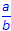 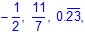 Visual representations of the relationships between sets and subsets of rational numbers
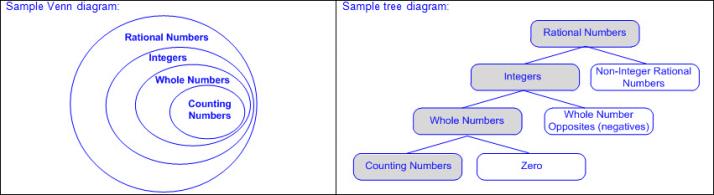 To DescribeRELATIONSHIPS BETWEEN SETS OF NUMBERSIncluding, but not limited to:All counting (natural) numbers are a subset of whole numbers, integers, and rational numbers. Ex: Two is a counting (natural) number, whole number, integer, and rational number.All whole numbers are a subset of integers and rational numbers. Ex: Zero is a whole number, integer, and rational number, but not a counting (natural) number.All integers are a subset of rational numbers. Ex: Negative two is an integer and rational number, but neither a whole number nor counting (natural) number.All counting (natural) numbers, whole numbers, and integers are a subset of rational numbers. Ex: Four is a counting (natural) number, whole number, integer, and rational number.Not all rational numbers are an integer, whole number, or counting (natural) number. Ex: One-half is a rational number, but not an integer, whole number, or counting (natural) number.Terminating and repeating decimals are rational numbers but not integers, whole numbers, or counting (natural) numbers. Ex:  is a repeating decimal; therefore, it is rational number.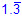 Note(s):Grade Level(s): Grade 6 classified whole numbers, integers, and rational numbers using a visual representation such as a Venn diagram to describe relationships between sets of numbers.Grade 8 will extend previous knowledge of sets and subsets using a visual representation to describe relationships between sets of real numbers.Various mathematical process standards will be applied to this student expectation as appropriate.TxRCFP: Developing fluency with rational numbers and operations to solve problems in a variety of contextsTxCCRS: I. Numeric ReasoningIX. Communication and Representation7.3Number and operations. The student applies mathematical process standards to add, subtract, multiply, and divide while solving problems and justifying solutions. The student is expected to:7.3AAdd, subtract, multiply, and divide rational numbers fluently.
Supporting StandardAdd, subtract, multiply, and divide rational numbers fluently.
Supporting StandardAdd, Subtract, Multiply, and DivideRATIONAL NUMBERS FLUENTLYIncluding, but not limited to:Rational numbers – the set of numbers that can be expressed as a fraction , where a and b are integers and b ≠ 0, which includes the subsets of integers, whole numbers, and counting (natural) numbers (e.g., -3, 0, 2,  etc.). The set of rational numbers is denoted by the symbol Q.Fluency – efficient application of procedures with accuracyAddition, subtraction, multiplication, and division involving various forms of positive and negative rational numbers  Whole numbersIntegersDecimals (less than or greater than one)Fractions (proper, improper, and mixed numbers)Percents converted to equivalent decimals or fractions for multiplying or dividing fluentlyNote(s):Grade Level(s): Grade 5 estimated to determine solutions to mathematical and real-world problems involving addition, subtraction, multiplication, or division.Grade 5 added and subtracted positive rational numbers fluently.Grade 6 multiplied and divided positive rational numbers fluently.Various mathematical process standards will be applied to this student expectation as appropriate.TxRCFP: Developing fluency with rational numbers and operations to solve problems in a variety of contextsTxCCRS: I. Numeric ReasoningIX. Communication and Representation7.3BApply and extend previous understandings of operations to solve problems using addition, subtraction, multiplication, and division of rational numbers.
Readiness StandardApply and extend previous understandings of operations to solve problems using addition, subtraction, multiplication, and division of rational numbers.
Readiness StandardApply, ExtendPREVIOUS UNDERSTANDINGS OF OPERATIONS TO SOLVE PROBLEMS USING ADDITION, SUBTRACTION, MULTIPLICATION, AND DIVISION OF RATIONAL NUMBERSIncluding, but not limited to:Rational numbers – the set of numbers that can be expressed as a fraction , where a and b are integers and b ≠ 0, which includes the subsets of integers, whole numbers, and counting (natural) numbers (e.g., -3, 0, 2,  etc.). The set of rational numbers is denoted by the symbol Q.Various forms of positive and negative rational numbers Whole numbersIntegersDecimals (less than or greater than one)Fractions (proper, improper, and mixed numbers)Percents converted to equivalent decimals or fractions for multiplying or dividingVarious forms of representing multiplying by a negativeEx: 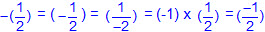 Generalizations of integer operations Addition and subtraction If a pair of addends has the same sign, then the sum will have the sign of both addends.If a pair of addends has opposite signs, then the sum will have the sign of the addend with the greatest absolute value.A subtraction problem may be rewritten as an addition problem by adding the opposite of the integer following the subtraction symbol, and then applying the rules for addition.Multiplication and divisionIf two rational numbers have the same sign, then the product or quotient is positive.If two rational numbers have opposite signs, then the product or quotient is negative.When multiplying or dividing two or more rational numbers, the product or quotient is positive if there are no negative signs or an even number of negative signs.When multiplying or dividing two or more rational numbers, the product or quotient is negative if there is one negative sign or an odd number of negative signs.Connections between generalizations for integer operations to rational number operations for addition and subtractionEx: 
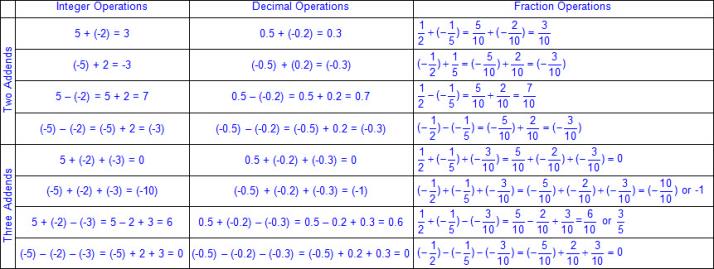 Recognize that dividing by a rational number and multiplying by its reciprocal result in equivalent values.Connections between generalizations for integer operations to rational number operations for multiplication and divisionEx:
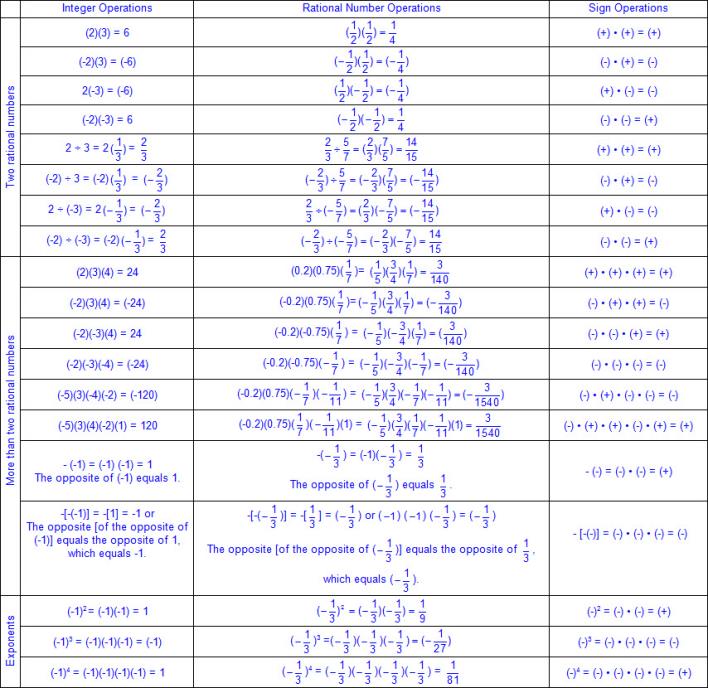 Mathematical and real-world problem situations Multi-step problemsMultiple operationsNote(s):Grade Level(s): Grade 6 multiplied and divided positive rational numbers fluently.Grade 6 determined, with and without computation, whether a quantity is increased or decreased when multiplied by a fraction, including values greater than or less than one.Various mathematical process standards will be applied to this student expectation as appropriate.TxRCFP: Developing fluency with rational numbers and operations to solve problems in a variety of contextsTxCCRS: I. Numeric ReasoningIX. Communication and Representation7.4Proportionality. The student applies mathematical process standards to represent and solve problems involving proportional relationships. The student is expected to:7.4ARepresent constant rates of change in mathematical and real-world problems given pictorial, tabular, verbal, numeric, graphical, and algebraic representations, including d = rt.
Readiness StandardRepresent constant rates of change in mathematical and real-world problems given pictorial, tabular, verbal, numeric, graphical, and algebraic representations, including d = rt.
Readiness StandardRepresentCONSTANT RATES OF CHANGE IN MATHEMATICAL AND REAL-WORLD PROBLEMS GIVEN PICTORIAL, TABULAR, VERBAL, NUMERIC, GRAPHICAL, AND ALGEBRAIC REPRESENTATIONS, INCLUDING d = rtIncluding, but not limited to:Rational numbers – the set of numbers that can be expressed as a fraction , where a and b are integers and b ≠ 0, which includes the subsets of integers, whole numbers, and counting (natural) numbers (e.g., -3, 0, 2, , etc.). The set of rational numbers is denoted by the symbol Q.Various forms of positive and negative rational numbers Whole numbersIntegersDecimals (less than or greater than one)Fractions (proper, improper, and mixed numbers)Constant rate of change – a ratio when the dependent, y-value, changes at a constant rate for each independent, x-valueProportional mathematical and real-world problems Unit conversions within and between systems CustomaryMetricd = rtIn d = rt, the d represents distance, the r represents rate, and the t represents time.Connections between constant rate of change r, in d = rt, to the constant of proportionality, k, in y = kxVarious representations of constant rates of change PictorialEx: 
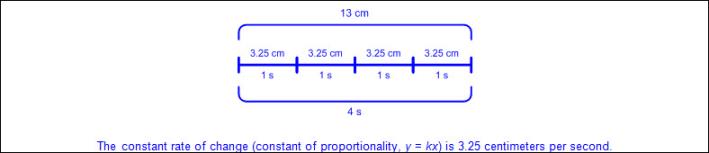 Tabular (vertical/horizontal)Ex:
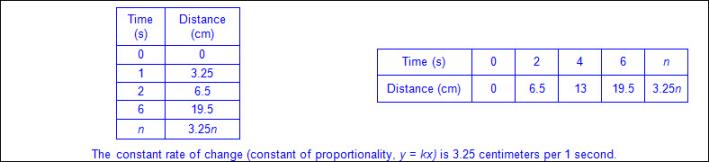 VerbalEx:
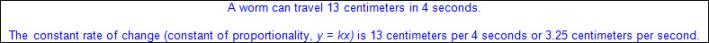 NumericEx:
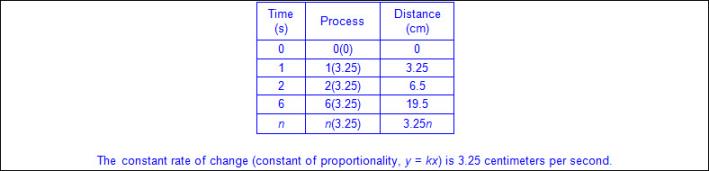 GraphicalEx:
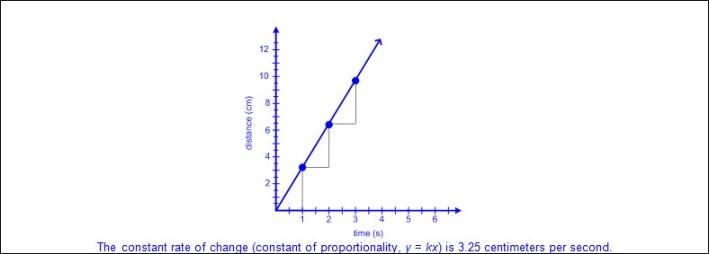 AlgebraicEx:
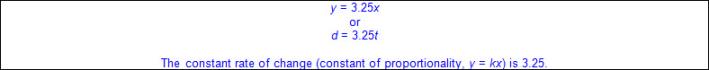 Note(s):Grade Level(s): Grade 6 compared two rules verbally, numerically, graphically, and symbolically in the form of y = ax or y = x + a in order to differentiate between additive and multiplicative relationships.Grade 6 gave examples of rates as the comparison by division of two quantities having different attributes, including rates as quotients.Grade 6 represented mathematical and real-world problems involving ratios and rates using scale factors, tables, graphs, and proportions.Various mathematical process standards will be applied to this student expectation as appropriate.TxRCFP:  Representing and applying proportional relationshipsTxCCRS: I. Numeric ReasoningII. Algebraic ReasoningVIII. Problem Solving and ReasoningIX. Communication and RepresentationX. Connections7.4BCalculate unit rates from rates in mathematical and real-world problems.
Supporting StandardCalculate unit rates from rates in mathematical and real-world problems.
Supporting StandardCalculateUNIT RATES FROM RATES IN MATHEMATICAL AND REAL-WORLD PROBLEMSIncluding, but not limited to:Rational numbers – the set of numbers that can be expressed as a fraction , where a and b are integers and b ≠ 0, which includes the subsets of integers, whole numbers, and counting (natural) numbers (e.g., -3, 0, 2,  etc.). The set of rational numbers is denoted by the symbol Q.Various forms of positive and negative rational numbers Whole numbersIntegersDecimals (less than or greater than one)Fractions (proper, improper, and mixed numbers)Unit rate – a ratio between two different units where one of the terms is 1Rate – a multiplicative comparison of two different quantities where the measuring unit is different for each quantityEx: 120 heart beats per 2 minutesVarious representations of rates Verbal (e.g., for every, per, for each, to, etc.)Symbolic (e.g., , 2 to 7, etc.)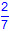 Multiplication/division to determine unit rate from mathematical and real-world problems SpeedEx:
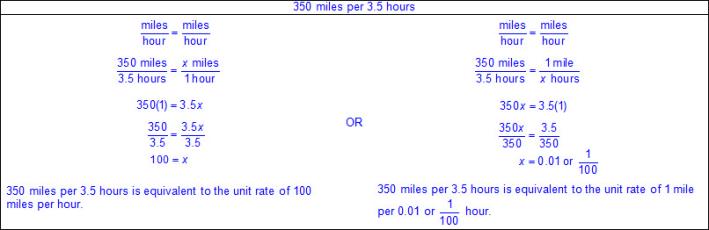 Density ()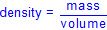 Ex:
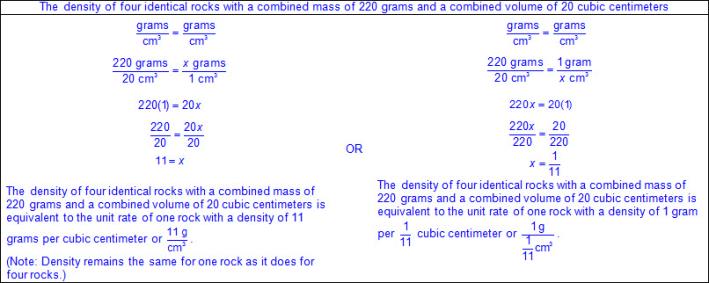 PriceEx:
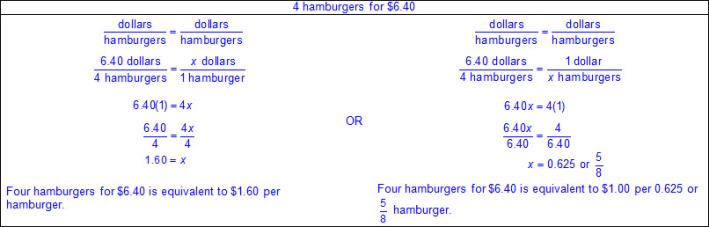 Measurement in recipesEx:
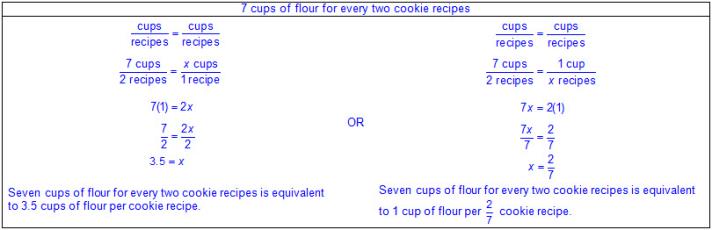 Student–teacher ratiosEx:
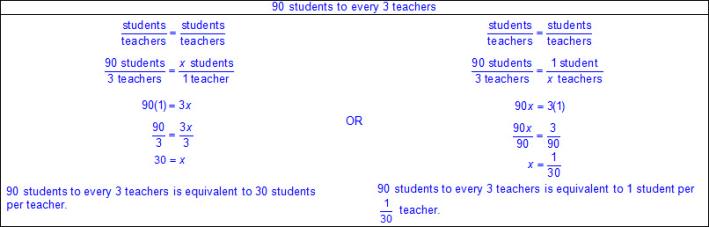 Unit conversions within and between systemsCustomaryMetricEx:
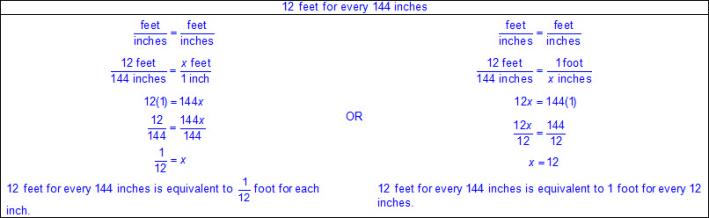 Ex:
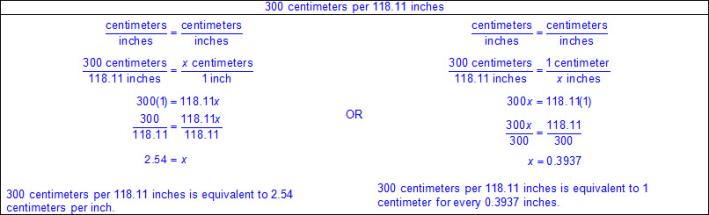 Note(s):Grade Level(s): Grade 6 calculated density (Science 6.6B).Grade 7 introduces calculating unit rates from rates in mathematical and real-world problems.Various mathematical process standards will be applied to this student expectation as appropriate.TxRCFP:  Representing and applying proportional relationshipsTxCCRS: I. Numeric ReasoningVIII. Problem Solving and ReasoningIX. Communication and RepresentationX. Connections7.4CDetermine the constant of proportionality (k = y/x) within mathematical and real-world problems.
Supporting StandardDetermine the constant of proportionality (k = y/x) within mathematical and real-world problems.
Supporting StandardDetermineTHE CONSTANT OF PROPORTIONALITY () WITHIN MATHEMATICAL AND REAL-WORLD PROBLEMS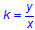 Including, but not limited to:Rational numbers – the set of numbers that can be expressed as a fraction , where a and b are integers and b ≠ 0, which includes the subsets of integers, whole numbers, and counting (natural) numbers (e.g., -3, 0, 2,  etc.). The set of rational numbers is denoted by the symbol Q.Various forms of positive and negative rational numbers Whole numbersIntegersDecimals (less than or greater than one)Fractions (proper, improper, and mixed numbers)Constant rate of change – a ratio when the dependent, y-value, changes at a constant rate for each independent, x-valueConstant of proportionality – a constant positive ratio between two proportional quantities  denoted by the symbol k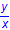 Characteristics of the constant of proportionality The constant of proportionality can never be zero.Unit rate – a ratio between two different units where one of the terms is 1Proportional mathematical and real-world problems Unit conversions within and between same system CustomaryMetricd = rtIn d = rt, the d represents distance, the r represents rate, and the t represents timeConnections between constant rate of change r, in d = rt, to the constant of proportionality, k, in y = kxVarious representations of the constant of proportionality Tabular (vertical/horizontal)Ex:
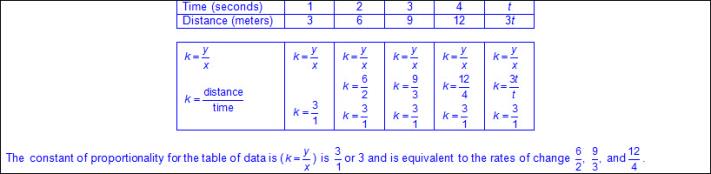 VerbalEx: 
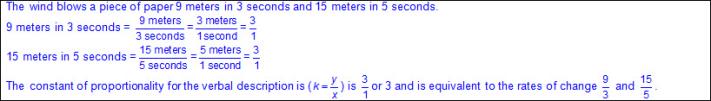 NumericEx:
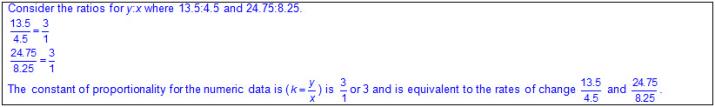 GraphicalEx:
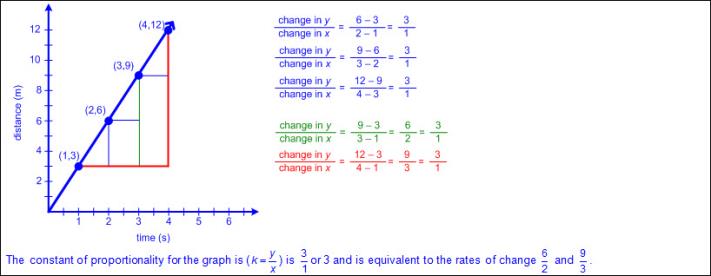 AlgebraicEx:
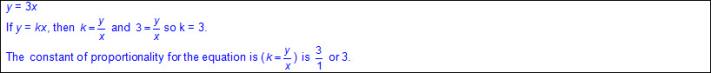 Note(s):Grade Level(s): Grade 6 compared two rules verbally, numerically, graphically, and symbolically in the form of y = ax or y = x + a in order to differentiate between additive and multiplicative relationships.Grade 8 will solve problems involving direct variation.Various mathematical process standards will be applied to this student expectation as appropriate.TxRCFP:  Representing and applying proportional relationshipsTxCCRS: I. Numeric ReasoningII. Algebraic ReasoningVIII. Problem Solving and ReasoningIX. Communication and RepresentationX. Connections7.4DSolve problems involving ratios, rates, and percents, including multi-step problems involving percent increase and percent decrease, and financial literacy problems.
Readiness StandardSolve problems involving ratios, rates, and percents, including multi-step problems involving percent increase and percent decrease, and financial literacy problems.
Readiness StandardSolvePROBLEMS INVOLVING RATIOS, RATES, AND PERCENTS INCLUDING MULTI-STEP PROBLEMS INVOLVING PERCENT INCREASE AND PERCENT DECREASE, AND FINANCIAL LITERACY PROBLEMSIncluding, but not limited to:Rational numbers – the set of numbers that can be expressed as a fraction , where a and b are integers and b ≠ 0, which includes the subsets of integers, whole numbers, and counting (natural) numbers (e.g., -3, 0, 2,  etc.). The set of rational numbers is denoted by the symbol Q.Various forms of positive rational numbers Whole numbersDecimals (less than or greater than one)Fractions (proper, improper, and mixed numbers)Percents converted to equivalent decimals or fractions for multiplying or dividingRatio – a multiplicative comparison of two quantities Symbolic representations of ratios a to b, a:b, or Verbal representations of ratios12 to 3, 12 per 3, 12 parts to 3 parts, 12 for every 3, 12 out of every 3Units may or may not be included (e.g., 12 boys to 3 girls, 12 to 3, etc.)Rate – a multiplicative comparison of two different quantities where the measuring unit is different for each quantityEx: 120 heart beats per 2 minutesRelationship between ratios and rates All ratios have associated ratesPercent – a part of a whole expressed in hundredths Numeric formsEx: 40%, , 0.4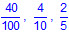 Algebraic notation as a decimalEx: 40% of any given amount x can be represented as 0.4xEx: 132% of any given amount x can be represented as 1.32xMulti-step problemsMultiple methods for solving problems involving ratios, rates, and percents Models (e.g., percent bars, hundredths grid, etc.)Decimal method (algebraic)Dimensional analysisProportion methodScale factors between ratiosEquivalent representations of ratios, rates and percentsEx: 50% is equivalent to 0.50 because 0.50 is equal to  or . 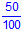 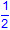 Various representations of ratios, rates, percents Tabular (vertical/horizontal)VerbalNumericGraphical Strip diagramNumber linePercent graphAlgebraicSituations involving ratios, rates, or percents Percent increase – a change in percentage where the value increasesEx: 
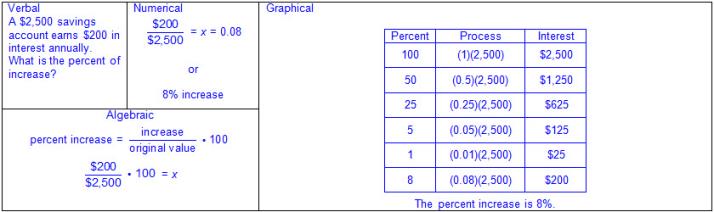 Percent decrease – a change in percentage where the value decreasesEx:
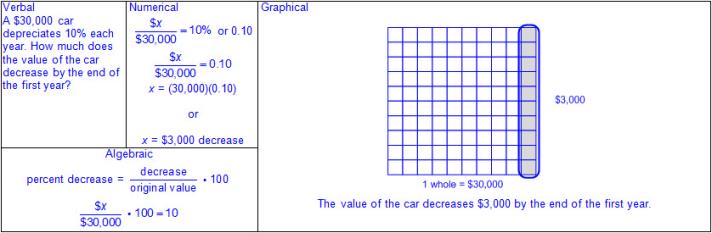 Financial literacy problemsPrincipal – the original amount invested or borrowedSimple interest – interest paid on the original principal in an account, disregarding any previously earned interestFormula for simple interest from STAAR Grade 7 Mathematics Reference MaterialsI = Prt, where I represents the interest, P represents the principal amount, r represents the interest rate in decimal form, and t represents the number of years the amount is deposited or borrowedEx:
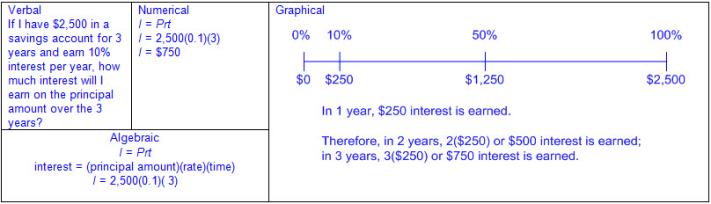 Tax – a financial charge, usually a percentage applied to goods, property, sales, etc.Ex:
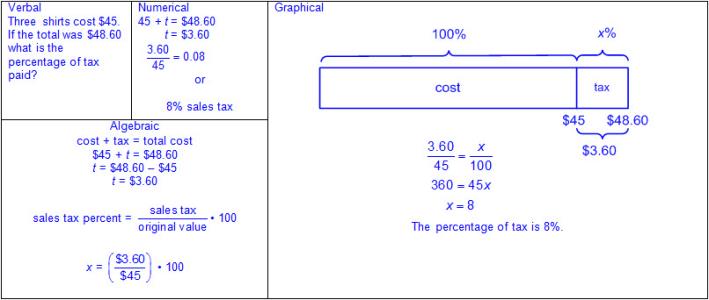 Tip – an amount of money rendered for a service, gratuityEx:
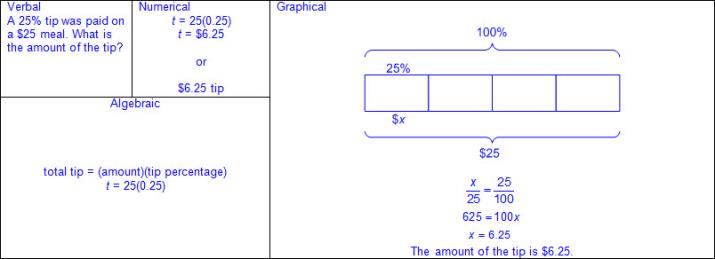 Commission – pay based on a percentage of the sales or profit made by an employee or agentEx:
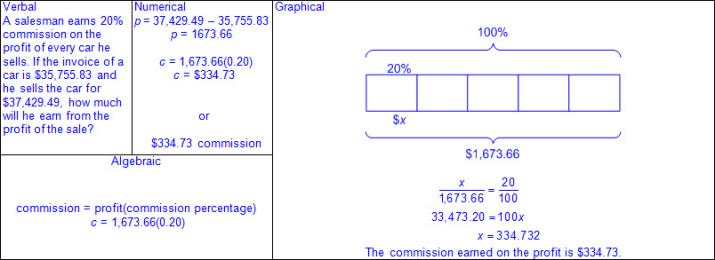 Markup – the difference between the purchase price of an item and its sales priceEx:
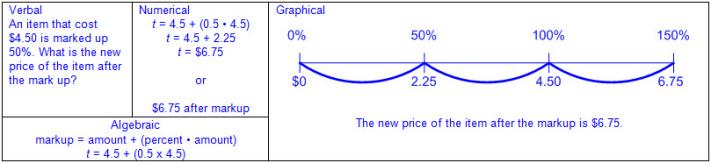 Markdown – the difference between the original price of an item and its current priceEx:
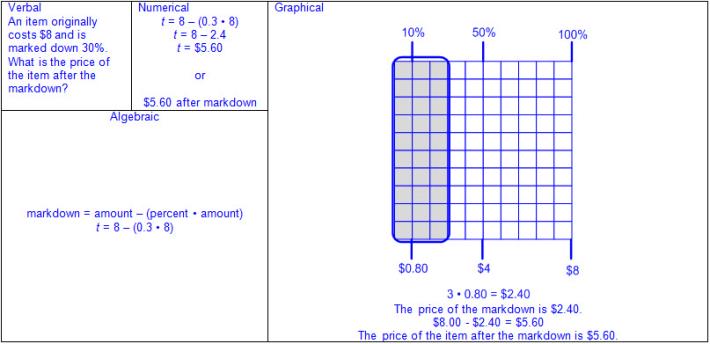 Appreciation – the increase in value over timeEx:
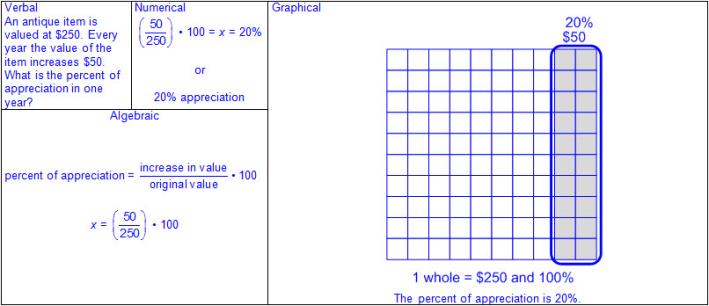 Depreciation – the decrease in value over timeEx:
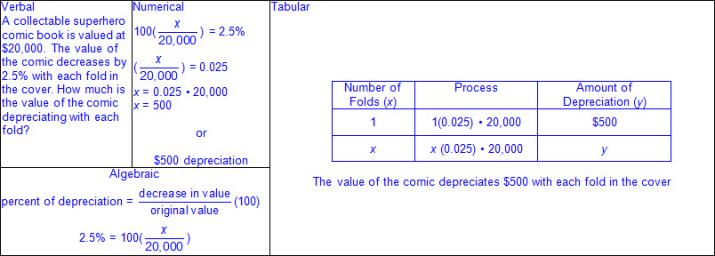 Note(s):Grade Level(s): Grade 6 represented ratios and percents with concrete models, fractions, and decimals.Grade 6 represented benchmark fractions and percents such as 1%, 10%, 25%, 33% and multiples of these values using 10 by 10 grids, strip diagrams, number lines, and numbers.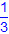 Grade 6 generated equivalent forms of fractions, decimals, and percents using real-world problems, including problems that involve money.Grade 6 solved real-world problems to find the whole given a part and the percent, to find the part given the whole and the percent, and to find the percent given the part and the whole, including the use of concrete and pictorial models.Grade 6 used equivalent fractions, decimals, and percents to show equal parts of the same whole.Various mathematical process standards will be applied to this student expectation as appropriate.TxRCFP:  Representing and applying proportional relationshipsTxCCRS: I. Numeric ReasoningII. Algebraic ReasoningVIII. Problem Solving and ReasoningIX. Communication and RepresentationX. Connections7.4EConvert between measurement systems, including the use of proportions and the use of unit rates.
Supporting StandardConvert between measurement systems, including the use of proportions and the use of unit rates.
Supporting StandardConvertBETWEEN MEASUREMENT SYSTEMS, INCLUDING THE USE OF PROPORTIONS AND THE USE OF UNIT RATESIncluding, but not limited to:Positive rational numbers – the set of numbers that can be expressed as a fraction , where a and b are whole numbers and b ≠ 0, which includes the subsets of whole numbers and counting (natural) numbers (e.g., 0, 2,  etc.).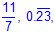 Various forms of positive rational numbers Whole numbersDecimals (less than or greater than one)Fractions (proper, improper, and mixed numbers)Convert units between measurement systems. Customary to metricEx: inches to centimeters, yards to meters, pounds to kilograms, quarts to liters, etc.Metric to customaryEx: centimeters to inches, meters to yards, kilograms to pounds, liters to quarts, etc.Multiple solution strategies Dimensional analysis using unit ratesEx:
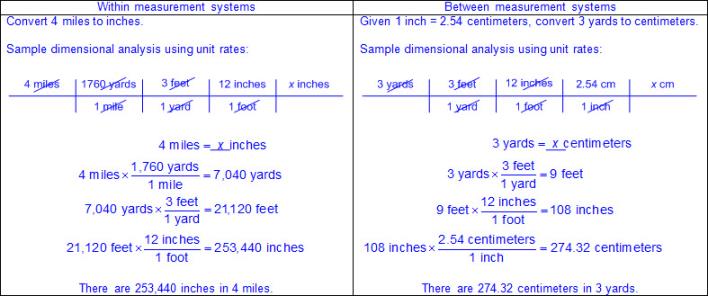 Scale factor between ratiosEx:
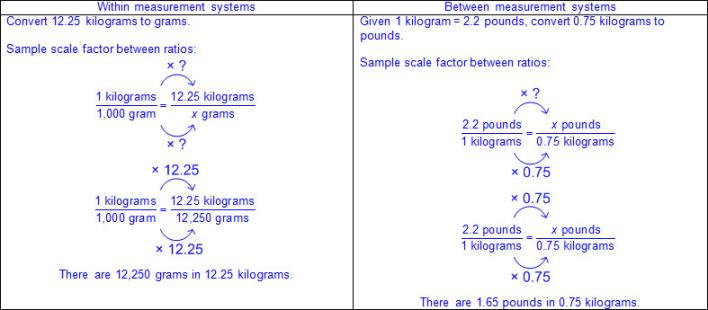 Proportion methodEx:
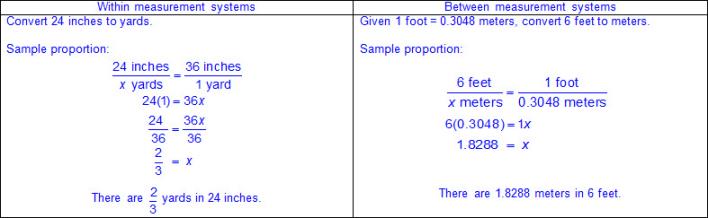 Conversion graphEx:
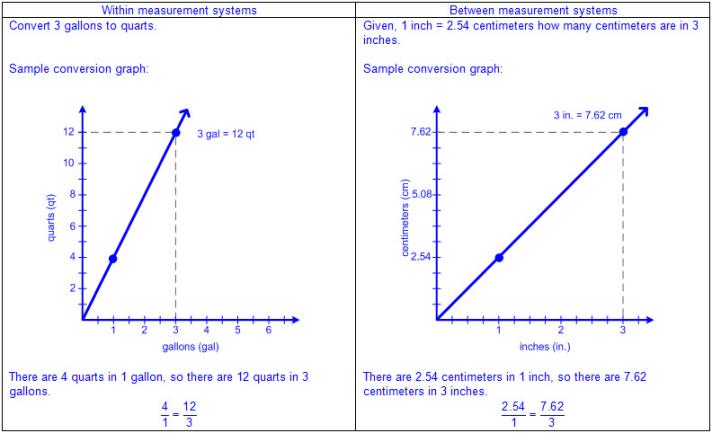 Note(s):Grade Level(s): Grade 6 converted units within a measurement system, including the use of proportions and unit rates.Various mathematical process standards will be applied to this student expectation as appropriate.TxRCFP:  Representing and applying proportional relationshipsTxCCRS: I. Numeric ReasoningIV. Measurement ReasoningVIII. Problem Solving and ReasoningIX. Communication and Representation7.5Proportionality. The student applies mathematical process standards to use geometry to describe or solve problems involving proportional relationships. The student is expected to:7.5AGeneralize the critical attributes of similarity, including ratios within and between similar shapes.
Supporting StandardGeneralize the critical attributes of similarity, including ratios within and between similar shapes.
Supporting StandardGeneralizeTHE CRITICAL ATTRIBUTES OF SIMILARITY, INCLUDING RATIOS WITHIN AND BETWEEN SIMILAR SHAPESIncluding, but not limited to:Congruent – of equal measure, having exactly the same size and same shapeSimilar shapes – shapes whose angles are congruent and side lengths are proportional (equal scale factor)Notation for similar shapesSymbol for similarity (~) read as “similar to”Ex: ABCD ~ A’B’C’D’ is read as “ABCD is similar to A prime B prime C prime and D prime”The order of the letters determines corresponding side lengths and anglesAttributes of similar shapes Corresponding sides are proportional.Corresponding angles are congruent.Ex:
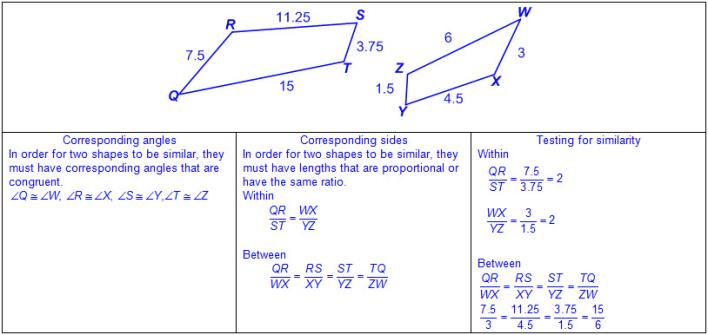 Generalizations of similarity A scale factor A scale factor >1 increases the linear dimensions of the shape.Ratios comparing lengths within each shape or between shapes will determine if the shapes are similar.Shapes that are “the same shape, but a different size” are not always similar shapes.Corresponding sides are proportional, while corresponding angles are congruent.There is a multiplicative relationship between the lengths of corresponding sides.Note(s):Grade Level(s): Grade 7 introduces generalizing the critical attributes of similarity, including ratios within and between similar shapes.Various mathematical process standards will be applied to this student expectation as appropriate.TxRCFP:  Representing and applying proportional relationshipsTxCCRS: III.C. Geometric Reasoning – Connections between geometry and other mathematical content strandsIV. Measurement ReasoningVIII. Problem Solving and ReasoningIX. Communication and RepresentationX. Connections7.5BDescribe π as the ratio of the circumference of a circle to its diameter.
Supporting StandardDescribe π as the ratio of the circumference of a circle to its diameter.
Supporting StandardDescribeπ AS THE RATIO OF THE CIRCUMFERENCE OF A CIRCLE TO ITS DIAMETERIncluding, but not limited to:Circle A figure formed by a closed curve with all points equal distance from the centerNo straight sidesNo verticesNo parallel or, perpendicular sidesDiameter – a line segment whose endpoints are on the circle and passes through the center of the circleRadius – a line segment drawn from the center of a circle to any point on the circle and is half the length of diameter of the circleCircumference – a linear measurement of the distance around a circlePi (π) – the ratio of the circumference to the diameter of a circle π =  or 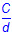 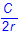 π ≈ 3.14 or 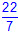 Relationships between circumference and diameterEx:
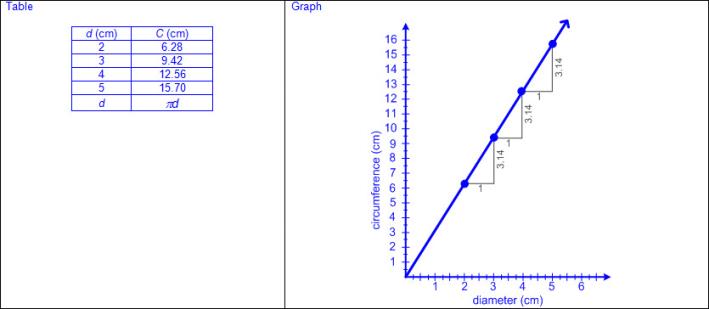 Note(s):Grade Level(s): Grade 7 introduces describing π as the ratio of the circumference of a circle to its diameter.Various mathematical process standards will be applied to this student expectation as appropriate.TxRCFP:  Representing and applying proportional relationshipsTxCCRS: I. Numeric ReasoningIII.C. Geometric Reasoning – Connections between geometry and other mathematical content strandsIV. Measurement ReasoningIX. Communication and RepresentationX. Connections7.5CSolve mathematical and real-world problems involving similar shape and scale drawings.
Readiness StandardSolve mathematical and real-world problems involving similar shape and scale drawings.
Readiness StandardSolveMATHEMATICAL AND REAL-WORLD PROBLEMS INVOLVING SIMILAR SHAPE AND SCALE DRAWINGSIncluding, but not limited to:Positive rational numbers – the set of numbers that can be expressed as a fraction , where a and b are whole numbers and b ≠ 0, which includes the subsets of whole numbers and counting (natural) numbers (e.g., 0, 2,  etc.).Various forms of positive rational numbers Whole numbersDecimals (less than or greater than one)Fractions (proper, improper, and mixed numbers)Percents converted to equivalent decimals or fractions for multiplying or dividingSimilar shapes – shapes whose angles are congruent and side lengths are proportional (equal scale factor)Proportional relationship between scale factor and linear measures of similar figures and scale drawings in mathematical and real-world problem situations Linear measuresEx:
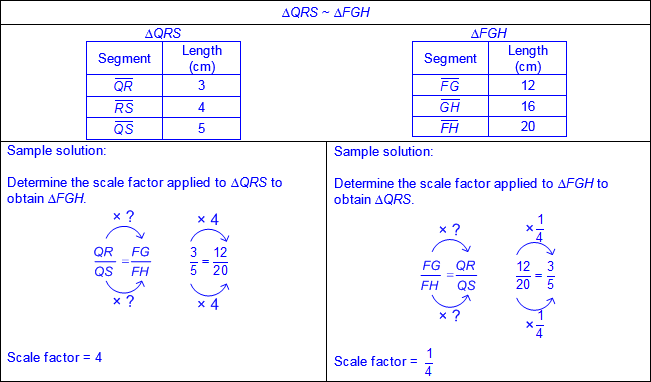 Ex:
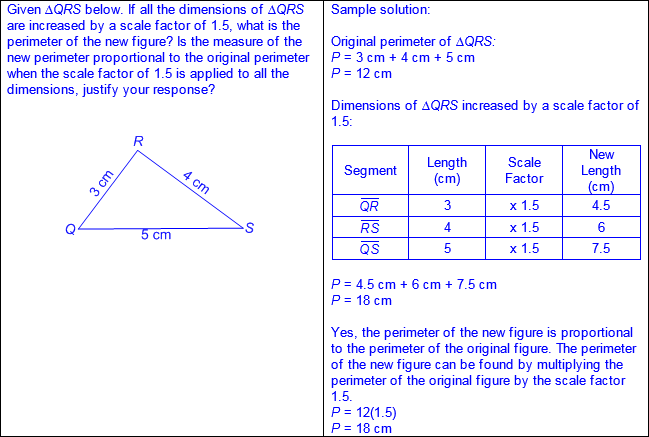 Note(s):Grade Level(s): Grade 7 introduces solving mathematical and real-world problems involving similar shape and scale drawings.Various mathematical process standards will be applied to this student expectation as appropriate.TxRCFP:  Representing and applying proportional relationshipsTxCCRS: I. Numeric ReasoningIII.C. Geometric Reasoning – Connections between geometry and other mathematical content strandsIV. Measurement ReasoningVIII. Problem Solving and ReasoningIX. Communication and RepresentationX. Connections7.6Proportionality. The student applies mathematical process standards to use probability and statistics to describe or solve problems involving proportional relationships. The student is expected to:7.6ARepresent sample spaces for simple and compound events using lists and tree diagrams.
Supporting StandardRepresent sample spaces for simple and compound events using lists and tree diagrams.
Supporting StandardRepresentSAMPLE SPACES FOR SIMPLE AND COMPOUND EVENTS USING LISTS AND TREE DIAGRAMSIncluding, but not limited to:Event – a probable situation or conditionOutcome – the result of an action or eventMutually exclusive events – events that cannot happen at the same timeEx:
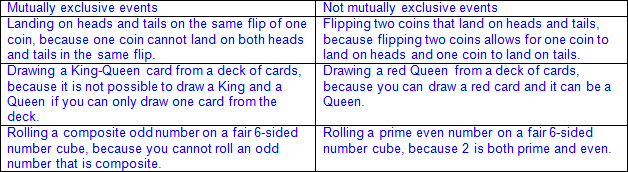 Simple event – an event that consists of a single outcomeCompound events – events that consists of two or more simple events and consists of more than one outcome Compound independent events – events with more than one outcome, and one event does not affect the outcome of the otherCompound dependent events – events with more than one outcome, and the outcome of one event affects the outcome of the subsequent event or eventsSample space – a set of all possible outcomes of one or more eventsVarious representations of sample space for simple and compound events ListsTree diagramsTablesFundamental Counting Principle – if one event has a possible outcomes and a second independent event has b possible outcomes, then there are a • b total possible outcomes for the two events togetherEx:
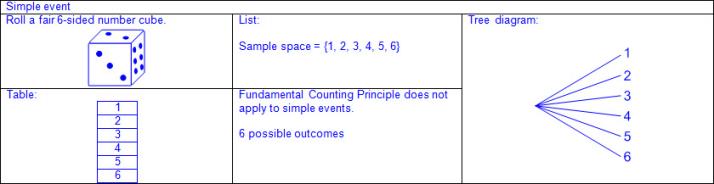 Ex:
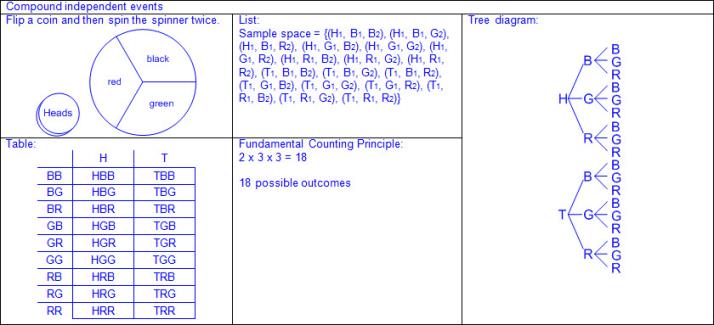 Ex:
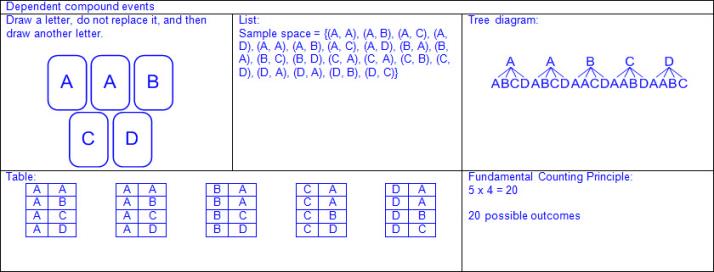 Note(s):Grade Level(s): Grade 7 introduces representing sample spaces for simple and compound events using lists and tree diagrams.Various mathematical process standards will be applied to this student expectation as appropriate.TxRCFP: Representing and applying proportional relationshipsTxCCRS: V. Probabilistic ReasoningIX. Communication and Representation7.6BSelect and use different simulations to represent simple and compound events with and without technology.Select and use different simulations to represent simple and compound events with and without technology.Select, UseDIFFERENT SIMULATIONS TO REPRESENT SIMPLE AND COMPOUND EVENTS WITH AND WITHOUT TECHNOLOGYIncluding, but not limited to:Event – a probable situation or conditionOutcome – the result of an action or eventSimple event – an event that consists of a single outcomeCompound events – events that consists of two or more simple events and consists of more than one outcome Compound independent events – events with more than one outcome, and one event does not affect the outcome of the otherCompound dependent events – events with more than one outcome, and the outcome of one event affects the outcome of the subsequent event or eventsSample space – a set of all possible outcomes of one or more eventsSimulation – an experiment or model used to test the outcomes of an eventDeveloping a design for a simulationAppropriate methods to simulate simple and compound events With technology CalculatorComputer modelRandom number generatorsWithout technology Spinners (even and uneven sections)Color tilesTwo-color countersCoinsDeck of cardsMarblesNumber cubesEx:
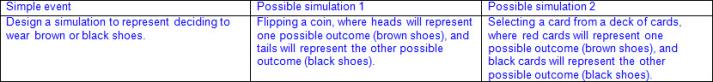 Ex:
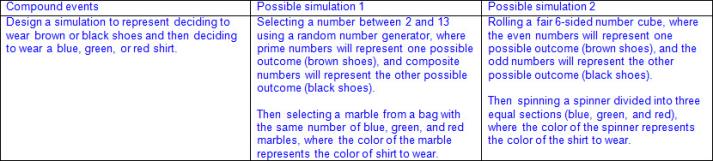 Note(s):Grade Level(s): Grade 7 introduces selecting and using different simulations to represent simple and compound events with and without technology.Various mathematical process standards will be applied to this student expectation as appropriate.TxRCFP:  Representing and applying proportional relationshipsTxCCRS: V. Probabilistic ReasoningVIII. Problem Solving and ReasoningIX. Communication and Representation7.6CMake predictions and determine solutions using experimental data for simple and compound events.
Supporting StandardMake predictions and determine solutions using experimental data for simple and compound events.
Supporting StandardPredict, DetermineSOLUTIONS USING EXPERIMENTAL DATA FOR SIMPLE AND COMPOUND EVENTSIncluding, but not limited to:Positive rational numbers – the set of numbers that can be expressed as a fraction , where a and b are whole numbers and b ≠ 0, which includes the subsets of whole numbers and counting (natural) numbers (e.g., 0, 2,  etc.).Various forms of positive rational numbers Whole numbersDecimals (less than or equal to one)Fractions (proper or equal to one)Percents (less than or equal to 100%)Event – a probable situation or conditionOutcome – the result of an action or eventMutually exclusive events – events that cannot happen at the same timeEx: 
Experimental data – the data collected or observed from the outcomes of an experiment Various types of experimentsEx: Coins, drawing objects out of box without looking, spinners with even and uneven sections, choosing a random card, marbles, number cubes, etc. Representation of experimental data as a fraction, decimal, or percentEx: Three out of the ten throws were strikes: , 0.3, 30%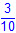 Simple event – an event that consists of a single outcomeCompound events – events that consists of two or more simple events and consists of more than one outcome Compound independent events – events with more than one outcome, and one event does not affect the outcome of the otherCompound dependent events – events with more than one outcome, and the outcome of one event affects the outcome of the subsequent event or eventsProportional reasoning to make predictions using experimental dataEx:
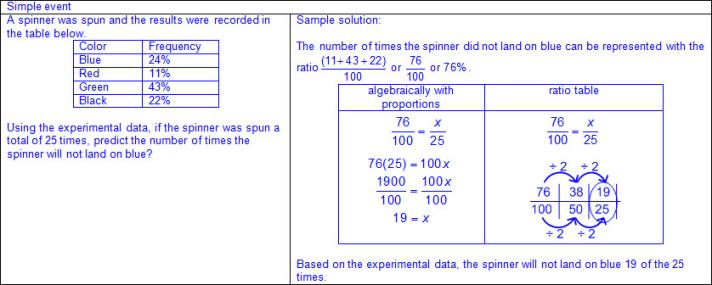 Ex:
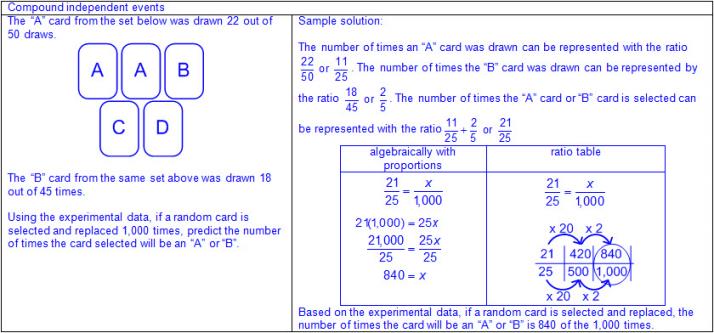 Ex:
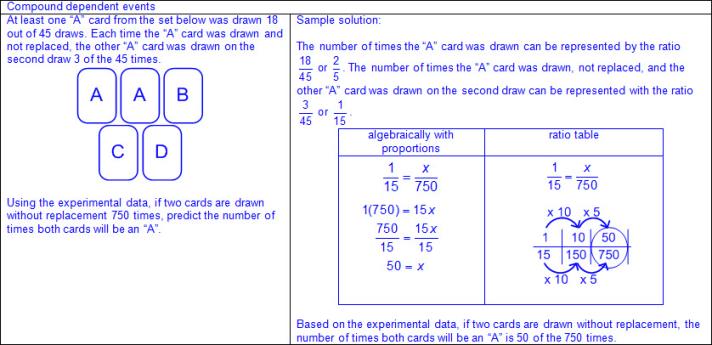 Note(s):Grade Level(s): Grade 7 introduces making predictions and determining solutions using experimental data for simple and compound events.Various mathematical process standards will be applied to this student expectation as appropriate.TxRCFP:  Representing and applying proportional relationshipsTxCCRS: I. Numeric ReasoningV. Probabilistic ReasoningVI. Statistical ReasoningVIII. Problem Solving and ReasoningIX. Communication and Representation7.6DMake predictions and determine solutions using theoretical probability for simple and compound events.
Supporting StandardMake predictions and determine solutions using theoretical probability for simple and compound events.
Supporting StandardPredict, DetermineSOLUTIONS USING THEORETICAL PROBABILITY FOR SIMPLE AND COMPOUND EVENTSIncluding, but not limited to:Positive rational numbers – the set of numbers that can be expressed as a fraction , where a and b are whole numbers and b ≠ 0, which includes the subsets of whole numbers and counting (natural) numbers (e.g., 0, 2,  etc.).Various forms of positive rational numbers Whole numbersDecimals (less than or equal to one)Fractions (proper or equal to one)Percents (less than or equal to 100%)Event – a probable situation or conditionOutcome – the result of an action or eventMutually exclusive events – events that cannot happen at the same timeEx:
Sample space – a set of all possible outcomes of one or more eventsProbability – a ratio between the number of desired outcomes to the total possible outcomes, 0 ≤ p ≤1 Probability = 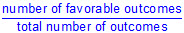 Notation for probability P(event)The closer a probability of an outcome is to 1, the more likely the outcome will occur; whereas, the closer a probability of an outcome is to 0, the less likely the outcome will occur.Ex:
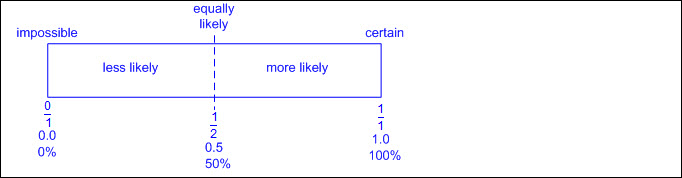 Theoretical probability – the likelihood of an event occurring without conducting an experiment Various types of theoretical experimentsEx: Coins, drawing objects out of box without looking, spinners with even and uneven sections, choosing a random card, marbles, number cubes, etc. Representation of theoretical probability as a fraction, decimal, or percentEx: Three out of the ten sections are blue: , 0.3, 30%Simple event – an event that consists of a single outcomeCompound events – events that consists of two or more simple events and consists of more than one outcome Compound independent events – events with more than one outcome, and one event does not affect the outcome of the otherCompound dependent events – events with more than one outcome, and the outcome of one event affects the outcome of the subsequent event or eventsProportional reasoning to make predictions using theoretical probabilityEx: 
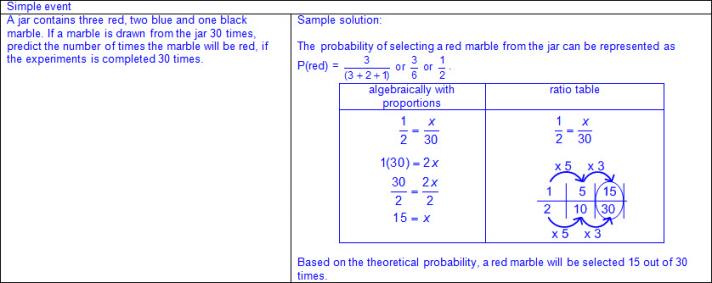 Ex: 
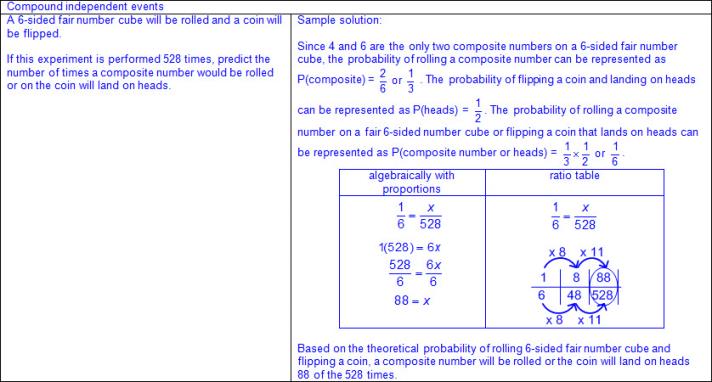 Ex: 
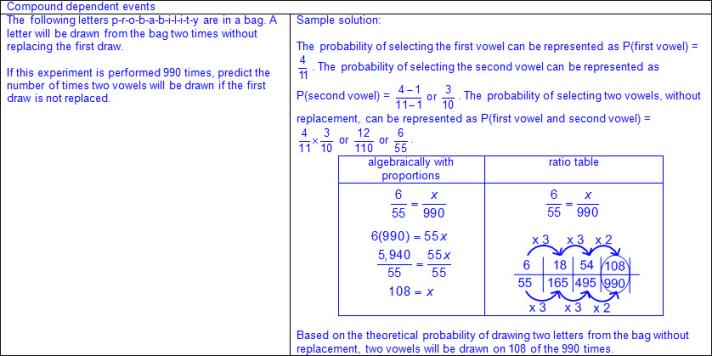 Note(s):Grade Level(s): Grade 7 introduces making predictions and determining solutions using theoretical probability for simple and compound events.Various mathematical process standards will be applied to this student expectation as appropriate.TxRCFP:  Representing and applying proportional relationshipsTxCCRS: I. Numeric ReasoningV. Probabilistic ReasoningVI. Statistical ReasoningVIII. Problem Solving and ReasoningIX. Communication and Representation7.6EFind the probabilities of a simple event and its complement and describe the relationship between the two.
Supporting StandardFind the probabilities of a simple event and its complement and describe the relationship between the two.
Supporting StandardFindTHE PROBABILITIES OF A SIMPLE EVENT AND ITS COMPLEMENT AND DESCRIBE THE RELATIONSHIP BETWEEN THE TWOIncluding, but not limited to:Positive rational numbers – the set of numbers that can be expressed as a fraction , where a and b are whole numbers and b ≠ 0, which includes the subsets of whole numbers and counting (natural) numbers (e.g., 0, 2,  etc.).Various forms of positive rational numbers Whole numbersDecimals (less than or equal to one)Fractions (proper or equal to one)Percents (less than or equal to 100%)Event – a probable situation or conditionOutcome – the result of an action or eventSample space – a set of all possible outcomes of one or more eventsProbability – a ratio between the number of desired outcomes to the total possible outcomes, 0 ≤ p ≤1 Probability = Notation for probability P(event)The closer a probability of an outcome is to 1, the more likely the outcome will occur; whereas, the closer a probability of an outcome is to 0, the less likely the outcome will occur.Ex:
Various types of simple experimentsEx: coins, drawing objects out of box without looking, spinners with even and uneven sections, choosing a random card, marbles, cubes, etc.Simple event – an event that consists of a single outcomeComplement of an event – the probability of the non-occurrence of a desired outcomeEx: The probability of selecting a face card from a deck of cards is  or . The complement of selecting a face card from a deck of cards is the probability of selecting any card but a face card from a deck of cards which is  or . 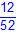 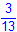 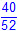 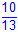 The outcomes of a simple event and its complement complete the sample space.Ex:
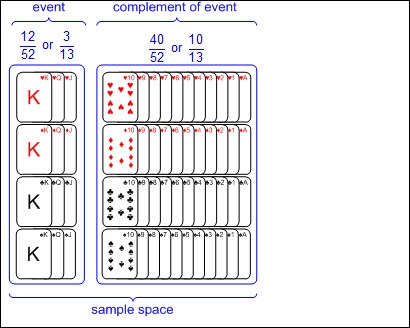 Representation of probability and complements as a fraction, decimal, or percentEx: The probability of not selecting a day of the week with a “u” in the name of the day: , 0.6, 60%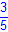 Relationship between a simple event and its complement expressed as a ratio or numerical expression. The sum of the probability of a simple event and its complement will always be 1.Ex:
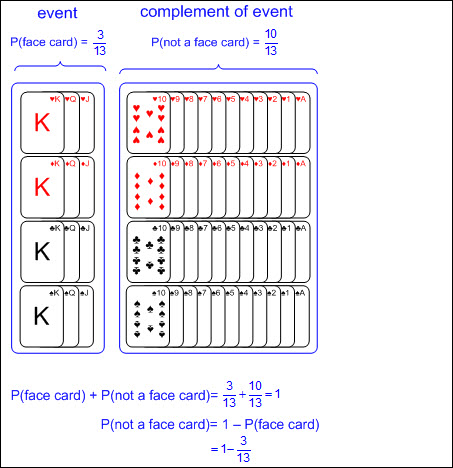 Ex: If, P(A) = , then P(not A) =  or . Therefore, P(A) + P(not A) =  = 1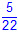 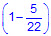 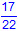 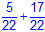 Note(s):Grade Level(s): Grade 7 introduces finding the probabilities of a simple event and its complement and describing the relationship between the two.Various mathematical process standards will be applied to this student expectation as appropriate.TxRCFP:  Representing and applying proportional relationshipsTxCCRS: I. Numeric ReasoningV. Probabilistic ReasoningVIII. Problem Solving and ReasoningIX. Communication and Representation7.6FUse data from a random sample to make inferences about a population.Use data from a random sample to make inferences about a population.UseDATA FROM A RANDOM SAMPLE TO MAKE INFERENCES ABOUT A POPULATIONIncluding, but not limited to:Positive rational numbers – the set of numbers that can be expressed as a fraction , where a and b are whole numbers and b ≠ 0, which includes the subsets of whole numbers and counting (natural) numbers (e.g., 0, 2,  etc.).Various forms of positive rational numbers Whole numbersDecimals (less than or equal to one)Fractions (proper or equal to one)Percents (less than or equal to 100%)Data – information that is collected about people, events, or objectsInference – a conclusion or prediction based on dataPopulation – total collection of persons, objects, or items of interestSample – a subset of the population selected in order to make inferences about the entire populationEx: 
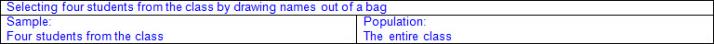 Ex: 
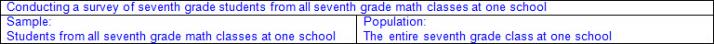 Random sample – a subset of the population selected without bias in order to make inferences about the entire population Random samples are more likely to contain data that can be used to make predictions about a whole population.Data from a random sample given or collected in various forms VerbalEx: 
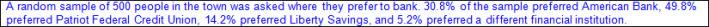 Tabular (vertical/horizontal)Ex: 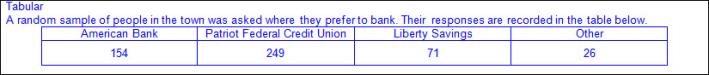 GraphicalEx:
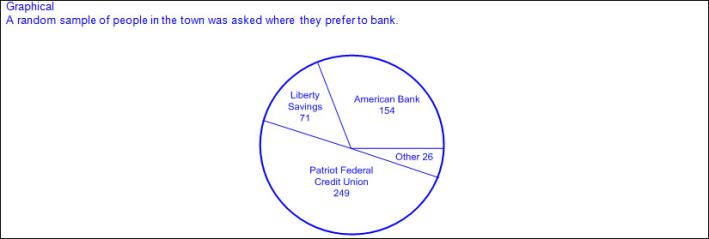 Inferences based on random sample Qualitative – a broad subjective description (e.g., the probability of an event occurring is certain, more likely, not likely, equally likely, or impossible.)Quantitative – a narrowed objective description associated with a quantity (e.g., the probability of selecting a consonant from the word EXPERIMENT is 1.5 times as likely as selecting a vowel from the same word, etc.)Proportional reasoning from data in a random sample to make inferences about the populationEx:
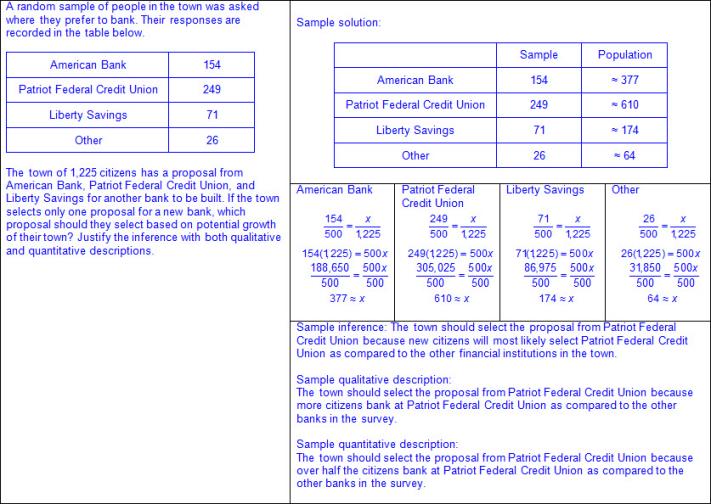 Note(s):Grade Level(s): Grade 7 introduces using data from random samples to make inferences about a population.Various mathematical process standards will be applied to this student expectation as appropriate.TxRCFP: Representing and applying proportional relationshipsTxCCRS: I. Numeric ReasoningIV. Measurement ReasoningVI. Statistical ReasoningVIII. Problem Solving and ReasoningIX. Communication and Representation 7.6GSolve problems using data represented in bar graphs, dot plots, and circle graphs, including part-to-whole and part-to-part comparisons and equivalents.
Readiness StandardSolve problems using data represented in bar graphs, dot plots, and circle graphs, including part-to-whole and part-to-part comparisons and equivalents.
Readiness StandardSolvePROBLEMS USING DATA REPRESENTED IN BAR GRAPHS, DOT PLOTS, AND CIRCLE GRAPHS, INCLUDING PART-TO-WHOLE AND PART-TO-PART COMPARISONS AND EQUIVALENTSIncluding, but not limited to:Positive rational numbers – the set of numbers that can be expressed as a fraction , where a and b are whole numbers and b ≠ 0, which includes the subsets of whole numbers and counting (natural) numbers (e.g., 0, 2,  etc.).Various forms of positive rational numbers Whole numbersDecimals (less than or greater than one)Fractions (proper, improper, and mixed numbers)Percents converted to equivalent decimals or fractions for multiplying or dividingData – information that is collected about people, events, or objects Categorical data – data that represents the attributes of a group of people, events, or objectsEx: What is your favorite color? Represented on a graph with colors as category labels (e.g., red, yellow, blue, green, and purple).Ex: Do you have a brother? Represented on a graph with yes and no as category labels.Ex: Which sporting event do you prefer? Represented on a graph with names of sports as category labels (e.g., basketball, baseball, football, soccer, and hockey).Categorical data may represent numbers or ranges of numbers.Ex: How many pets do you have? Represented on a graph with numbers as category labels (e.g., 0, 1, 2, 3, and 4 or more).Ex: How many letters are in your name? Represented on a graph with ranges of numbers as category labels (e.g., 1 – 3, 4 – 6, 7 – 9, and 10 or more).Numerical data – data that represents values or observations that can be measured and placed in ascending or descending orderData can be counted (discrete) or measured (continuous).Ex: How many hours do you spend studying each night? Represented on a graph with a numerical axis.Ex: How old were you when you lost your first tooth? Represented on a graph with a numerical axis.Data representations Bar graph – a graphical representation to organize data that uses solid bars that do not touch each other to show the frequency (number of times) that each category occurs Characteristics of a bar graph Title clarifies the meaning of the data represented.Subtitles clarify the meaning of the data represented on each axis.Categorical data is represented with labels.Horizontal or vertical linear arrangementBars are solid.Bars do not touch.Scale of the axis may be intervals of one or more, and scale intervals are proportionally displayed. The scale of the axis is a number line.Length of the bar represents the number of data points for a given category. Length the bar represents the distance from zero on the scale of the axis.Value of the data represented by the bar is determined by reading the number associated with its length (distance from zero) on the axis scale.Dot plot – a graphical representation to organize data that uses dots (or Xs) to show the frequency (number of times) that each number occursCharacteristics of a dot plotTitle clarifies the meaning of the data represented.Numerical data is represented with labels and may be whole numbers, fractions, or decimals.Data represented may be numbers.Counts related to numbers represented by a number line.Dots (or Xs) recorded vertically above the line to represent the frequency of each number.Dots (or Xs) generally represent one count.Dots (or Xs) may represent multiple counts if indicated with a key.Density of dots relates to the frequency of distribution of the data.Circle graph – a circular graph with partitions (sections) that represent a part of the totalCharacteristics of a circle graphTitle clarifies the meaning of the data represented.Categorical data is represented as partitions of the circle.Size of partition is proportional to the magnitude of the quantity and its relationship to the 360° of the circle.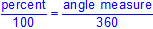 Partitions generally labeled as percents or fractions.When labeled as percents, the sum of the quantities of the partitions is 100%.When labeled as fractions, the sum of the quantities of the partitions is 1.Proportional relationships within data representationsPart-to-whole comparisonsPart-to-part comparisonsEx: 
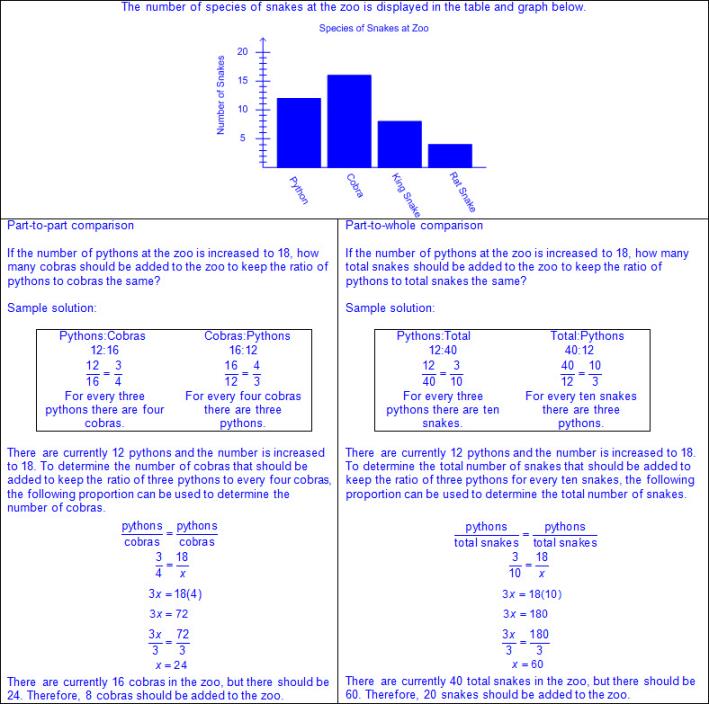 Ex:
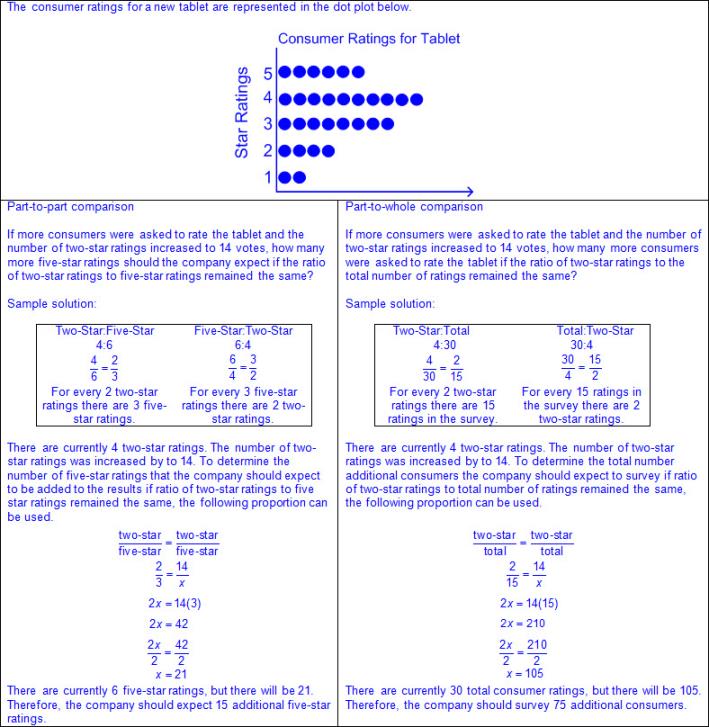 Ex:
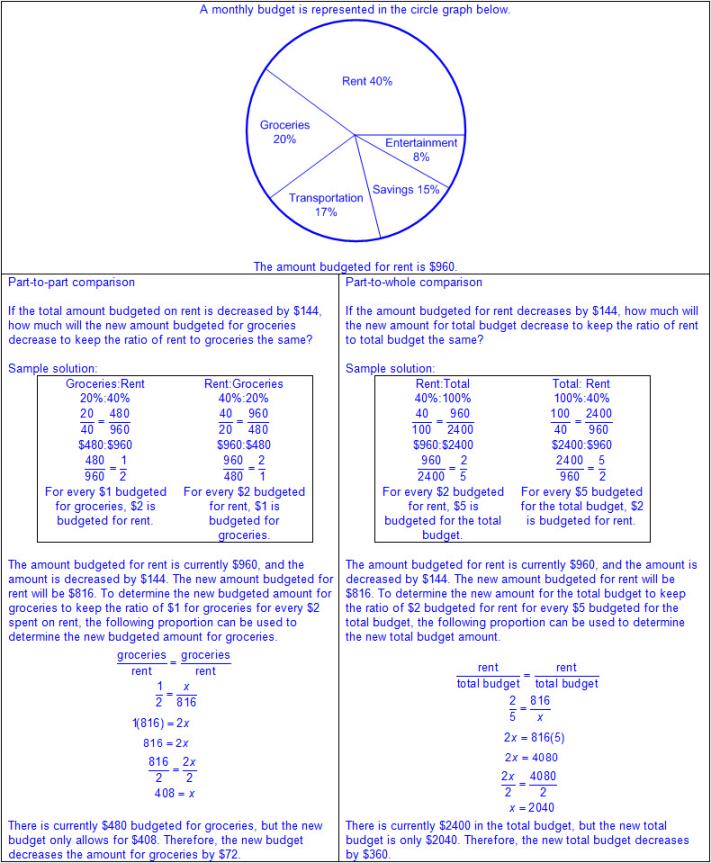 Note(s):Grade Level(s): In previous grades, students have represented data with pictographs, bar graphs, frequency tables, dot plots, stem-and-leaf plots scatterplots, histograms, box plots, relative frequency tables, and percent bar graphs.Grade 7 introduces solving problems using data represented in bar graphs, dot plots, and circle graphs, including part-to-whole and part-to-part comparisons and equivalents.Various mathematical process standards will be applied to this student expectation as appropriate.TxRCFP: Representing and applying proportional relationshipsTxCCRS: I. Numeric ReasoningVI. Statistical ReasoningVIII. Problem Solving and ReasoningIX. Communication and Representation 7.6HSolve problems using qualitative and quantitative predictions and comparisons from simple experiments.
Readiness StandardSolve problems using qualitative and quantitative predictions and comparisons from simple experiments.
Readiness StandardSolvePROBLEMS USING QUALITATIVE AND QUANTITATIVE PREDICTIONS AND COMPARISONS FROM SIMPLE EXPERIMENTSIncluding, but not limited to:Positive rational numbers – the set of numbers that can be expressed as a fraction , where a and b are whole numbers and b ≠ 0, which includes the subsets of whole numbers and counting (natural) numbers (e.g., 0, 2,  etc.).Various forms of positive rational numbers Whole numbersDecimals (less than or equal to one)Fractions (proper or equal to one)Percents (less than or equal to 100%)Event – a probable situation or conditionOutcome – the result of an action or eventSample space – a set of all possible outcomes of one or more eventsProbability – a ratio between the number of desired outcomes to the total possible outcomes, 0 ≤ p≤1 Probability = Notation for probability P(event)The closer a probability of an outcome is to 1, the more likely the outcome will occur; whereas, the closer a probability of an outcome is to 0, the less likely the outcome will occur.Ex: 
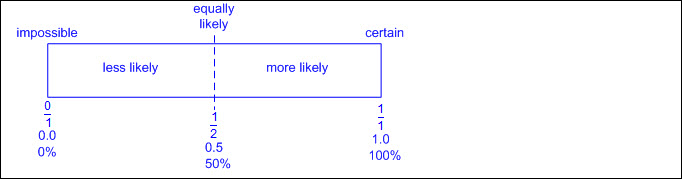 Simple experiment – an experiment with one simple event Various types of simple experimentsEx: coins, drawing objects out of box without looking, spinners with even and uneven sections, choosing a random card, marbles, cubes, etc.Theoretical data – the possible outcomes of an event without conducting an experimentExperimental data – the data collected or observed from the outcomes of an experimentPredictions and comparisons Qualitative – a broad subjective description (e.g., the probability of an event occurring is certain, more likely, not likely, equally likely, or impossible.)Quantitative – a narrowed objective description associated with a quantity (e.g., the probability of selecting a consonant from the word EXPERIMENT is 1.5 times as likely as selecting a vowel from the same word, etc.)Proportional reasoning to make predictions and comparisons from simple experimentsEx: 
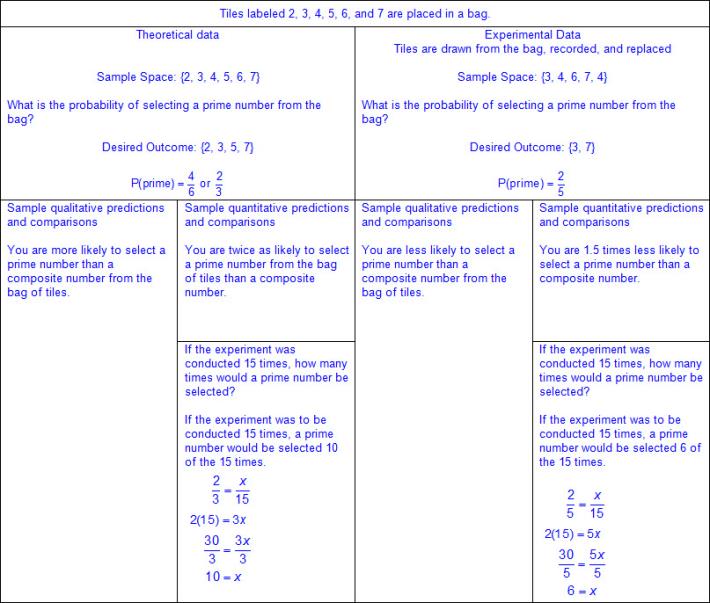 Note(s):Grade Level(s): Grade 7 introduces solving problems using qualitative and quantitative predictions and comparisons from simple experiments.Various mathematical process standards will be applied to this student expectation as appropriate.TxRCFP: Representing and applying proportional relationshipsTxCCRS: I. Numeric ReasoningIV. Measurement ReasoningV. Probabilistic ReasoningVI. Statistical ReasoningVIII. Problem Solving and ReasoningIX. Communication and Representation 7.6IDetermine experimental and theoretical probabilities related to simple and compound events using data and sample spaces.
Readiness StandardDetermine experimental and theoretical probabilities related to simple and compound events using data and sample spaces.
Readiness StandardDetermineEXPERIMENTAL AND THEORETICAL PROBABILITIES RELATED TO SIMPLE AND COMPOUND EVENTS USING DATA AND SAMPLE SPACESIncluding, but not limited to:Positive rational numbers – the set of numbers that can be expressed as a fraction , where a and b are whole numbers and b ≠ 0, which includes the subsets of whole numbers and counting (natural) numbers (e.g., 0, 2,  etc.).Various forms of positive rational numbers Whole numbersDecimals (less than or equal to one)Fractions (proper or equal to one)Percents (less than or equal to 100%)Event – a probable situation or conditionOutcome – the result of an action or eventMutually exclusive events – events that cannot happen at the same timeEx: 
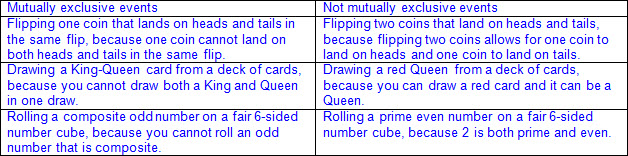 Sample space – a set of all possible outcomes of one or more events Various representations of sample space ListsTree diagramsTablesFundamental Counting Principle – if one event has a possible outcomes and a second independent event has b possible outcomes, then there are a • b total possible outcomes for the two events togetherProbability – a ratio between the number of desired outcomes to the total possible outcomes, 0 ≤ p≤1 Probability = Notation for probability P(event)The closer a probability of an outcome is to 1, the more likely the outcome will occur; whereas, the closer a probability of an outcome is to 0, the less likely the outcome will occur.Ex: 
Theoretical probability – the likelihood of an event occurring without conducting an experimentExperimental probability – the likelihood of an event occurring from the outcomes of an experimentVarious types of experimentsEx: Coins, drawing objects out of box without looking, spinners with even and uneven sections, choosing a random card, marbles, number cubes, etc. Representation of probability as a fraction, decimal, or percentEx: Three out of the ten sections are blue: , 0.3, 30%Complement of an event – the probability of the non-occurrence of a desired outcomeEx: The probability of selecting a face card from a deck of cards is  or . The complement of selecting a face card from a deck of cards is the probability of selecting any card but a face card from a deck of cards which is  or . The outcomes of an event and its complement complete the sample space.Relationship between an event and its complement expressed as a ratio or numerical expression The sum of the probability of an event and its complement will always be 1.Ex: If, P(A) = , then P(not A) =  or . Therefore, P(A) + P(not A) =  = 1Relationship between theoretical and experimental probability Law of large numbers – as the number of trials increases the difference between the experimental and theoretical probability will be closer to zeroSimple event – an event that consists of a single outcomeEx: 
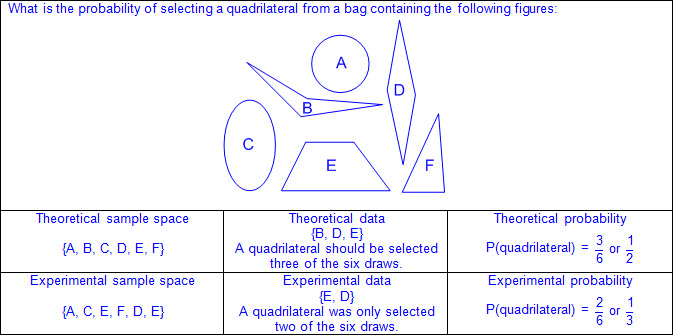 Compound events – events that consists of two or more simple events and consists of more than one outcome Compound independent events – events with more than one outcome, and one event does not affect the outcome of the otherEx:
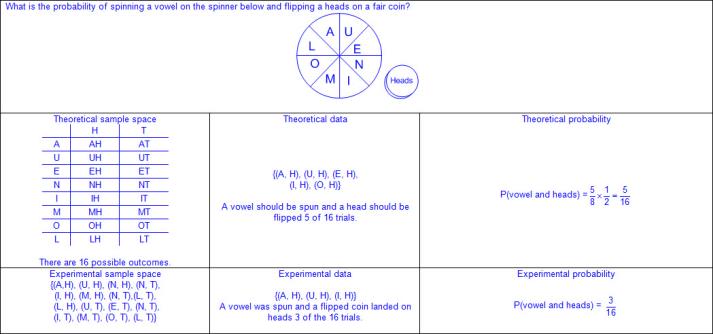 Compound dependent events – events with more than one outcome, and the outcome of one event affects the outcome of the subsequent event or eventsEx: 
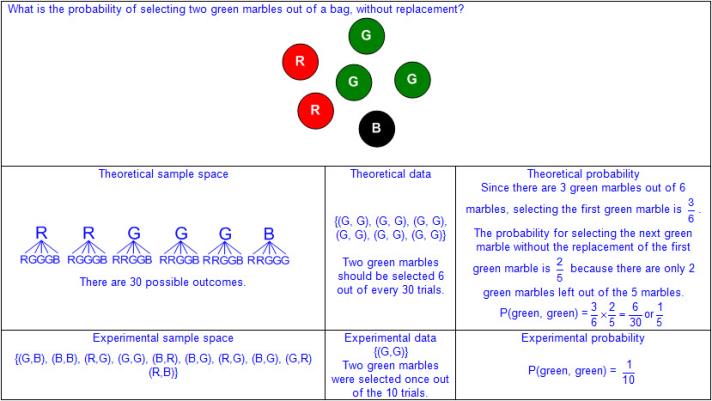 Note(s):Grade Level(s): Grade 7 introduces determining experimental and theoretical probabilities related to simple and compound events using data and sample spaces.Various mathematical process standards will be applied to this student expectation as appropriate.TxRCFP: Representing and applying proportional relationshipsTxCCRS: I. Numeric ReasoningIV. Measurement ReasoningV. Probabilistic ReasoningVIII. Problem Solving and ReasoningIX. Communication and Representation7.7Expressions, equations, and relationships. The student applies mathematical process standards to represent linear relationships using multiple representations. The student is expected to: 7.7ARepresent linear relationships using verbal descriptions, tables, graphs, and equations that simplify to the form y = mx + b.
Readiness StandardRepresent linear relationships using verbal descriptions, tables, graphs, and equations that simplify to the form y = mx + b.
Readiness StandardRepresentLINEAR RELATIONSHIPS USING VERBAL DESCRIPTIONS, TABLES, GRAPHS, AND EQUATIONS THAT SIMPLIFY TO THE FORM y = mx + bIncluding, but not limited to:Rational numbers – the set of numbers that can be expressed as a fraction , where a and b are integers and b ≠ 0, which includes the subsets of integers, whole numbers, and counting (natural) numbers (e.g., -3, 0, 2,  etc.). The set of rational numbers is denoted by the symbol Q.Various forms of positive and negative rational numbers as constants and coefficients Coefficient – a number that is multiplied by a variable(s)Constant – a fixed value that does not appear with a variable(s)Whole numbersIntegersDecimals (less than or greater than one)Fractions (proper, improper, and mixed numbers)Constant rate of change – a ratio when the dependent, y-value, changes at a constant rate for each independent, x-valueLinear relationship – a relationship with a constant rate of change represented by a graph that forms a straight line Linear proportional relationship LinearRepresented by y = kx or y = mx + b (slope intercept form), where b = 0Constant of proportionality represented as Constant rate of change represented as m =  or m = 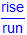 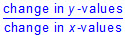 Passes through the origin (0,0) meaning b = 0 in y = mx + bb represents the y-coordinate when the x-coordinate of the ordered pair is 0, (0,b)Linear non-proportional relationshipLinearRepresented by y = mx + b (slope intercept form), where b ≠ 0Constant rate of change represented as m =  or m = Does not pass through the origin (0,0) meaning b ≠ 0 in y = mx + bb represents the y-coordinate of the ordered pair when 0 is the x-coordinate of the ordered pair, (0,b)Rate of change is either positive, negative, zero, or undefinedEx: 
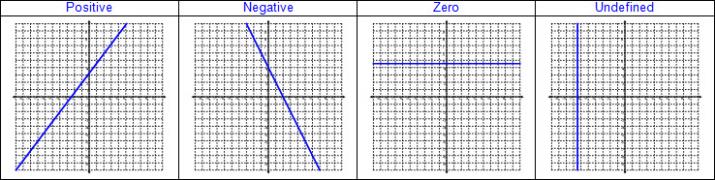 Various representations to describe algebraic relationships Verbal descriptionsTablesGraphsEquations In the form y = mx + b (slope intercept form)Ex:
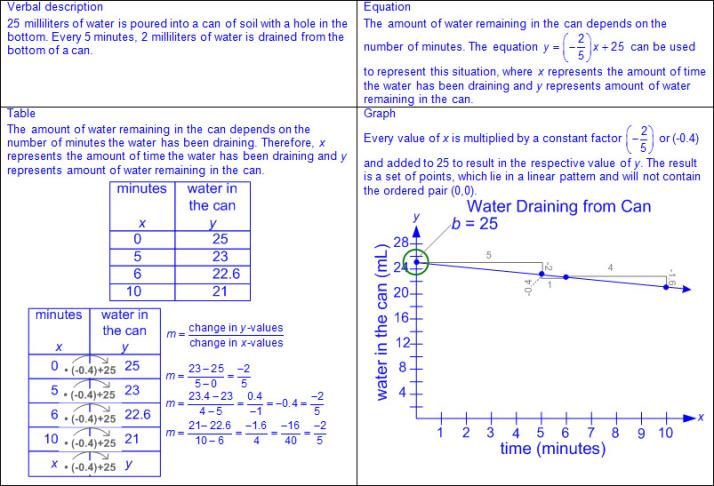 Ex: 
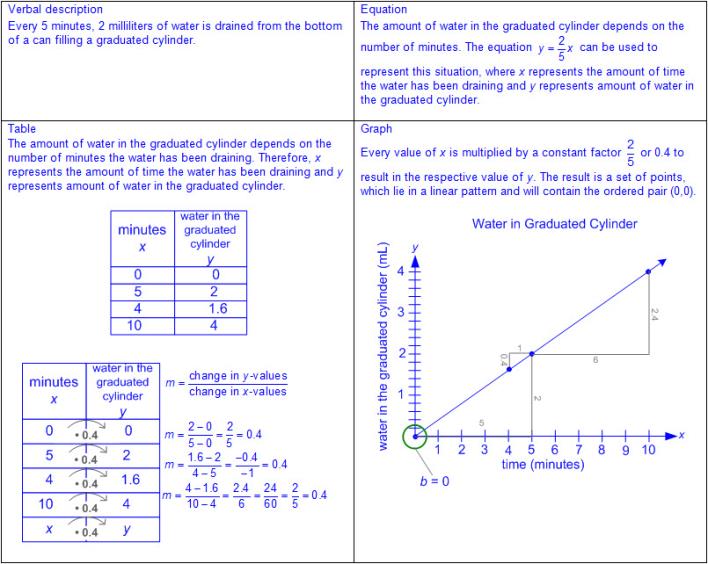 Ex:
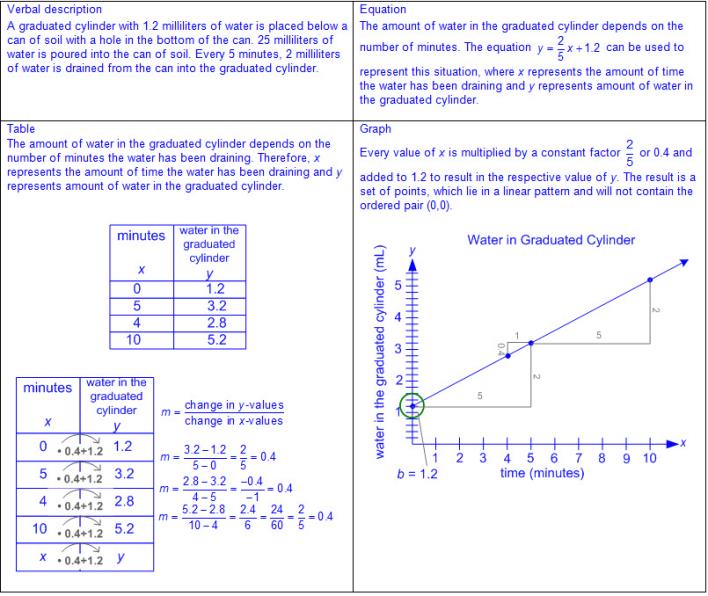 Ex: 
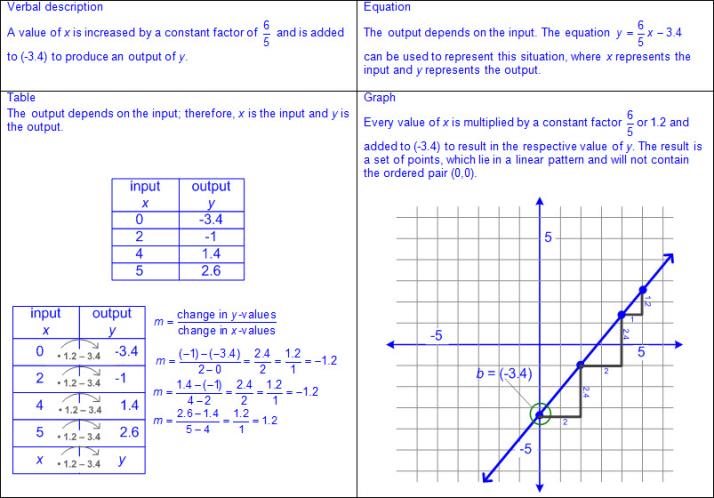 Note(s):Grade Level(s): Grade 6 identified independent and dependent quantities from tables and graphs.Grade 6 wrote an equation that represents the relationship between independent and dependent quantities from a table.Grade 6 represented a given situation using verbal descriptions, tables, graphs, and equations in the form y = kx or y = x + b.Grade 8 will represent linear non-proportional situations with tables, graphs, and equations in the form of y = mx + b, where b ≠ 0.Grade 8 will write an equation in the form y = mx + b to model a linear relationship between two quantities using verbal, numerical, tabular, and graphical representations.Grade 8 will distinguish between proportional and non-proportional situations using tables, graphs, and equations in the form y = kx or y = mx + b, where b ≠ 0.Various mathematical process standards will be applied to this student expectation as appropriate.TxRCFP: Using expressions and equations to describe relationships in a variety of contexts, including geometric problemsTxCCRS: I. Numeric ReasoningII. Algebraic ReasoningVIII. Problem Solving and ReasoningIX. Communication and Representation 7.8Expressions, equations, and relationships. The student applies mathematical process standards to develop geometric relationships with volume. The student is expected to:7.8AModel the relationship between the volume of a rectangular prism and a rectangular pyramid having both congruent bases and heights and connect that relationship to the formulas.Model the relationship between the volume of a rectangular prism and a rectangular pyramid having both congruent bases and heights and connect that relationship to the formulas.ModelTHE RELATIONSHIP BETWEEN THE VOLUME OF A RECTANGULAR PRISM AND A RECTANGULAR PYRAMID HAVING BOTH CONGRUENT BASES AND HEIGHTS AND CONNECT THAT RELATIONSHIP TO THE FORMULASIncluding, but not limited to:Three-dimensional figure – a figure that has measurements including length, width (depth), and height Attributes of rectangular prisms and pyramids Rectangular prism 6 rectangular faces (2 parallel rectangular faces [bases], 4 rectangular faces)12 edges8 verticesFace – a flat surface of a three-dimensional figureBase of a rectangular prism – any two congruent, opposite and parallel faces shaped like rectangles; possibly more than one setHeight of a rectangular prism – the length of a side that is perpendicular to both basesRectangular pyramid 5 faces (1 rectangular face [base], 4 triangular faces)8 edges5 verticesBase of a rectangular pyramid – a rectangle attached to triangular faces meeting at a pointHeight of a rectangular pyramid – the length of a perpendicular line segment from the vertex of the pyramid to the baseVolume – the measurement attribute of the amount of space occupied by matter One way to measure volume is a three-dimensional cubic measureCongruent – of equal measure, having exactly the same size and same shapeVarious models to represent the relationship between the volume of a rectangular prism and a rectangular pyramid having both congruent bases and heights Filling the rectangular pyramid with a measurable unit (e.g., rice, sand, water, etc.) and emptying the contents into the rectangular prism until the rectangular prism is completely full The contents of the rectangular pyramid will need to be emptied three times in order to fill the rectangular prism completely.Creating a replica of the rectangular pyramid and rectangular prisms with clay and comparing their masses The mass of the rectangular prism will be three times the mass of the rectangular pyramid, whereas the mass of the rectangular pyramid is  the mass of the rectangular prism.Generalizations from models used to represent the relationship between the volume of a rectangular prism and a rectangular pyramid having congruent bases and heights The volume of a rectangular prism is three times the volume of a rectangular pyramid.The volume of a rectangular pyramid is  the volume of a rectangular prism.Connections between models to represent volume of a rectangular prism and rectangular pyramid having both congruent bases and heights to the formulas for volume Formulas for volume from STAAR Grade 7 Mathematics Reference Materials Prism V = Bh, where B represents the base area and h represents the height of the prism which is the number of times the base area is repeated or layered Rectangular prism The base of a rectangular prism is a rectangle whose area may be found with the formula, A = bh or A = lw, meaning the base area, B, may be found with the formula B = bh or B = lw; therefore, the volume of a rectangular prism may be found using V = Bh or V = (bh)h or V = (lw)h.PyramidV = Bh, where B represents the base area and h represents the height of the pyramidRectangular pyramidThe base of a rectangular pyramid is a rectangle whose area may be found with the formula, A = bh or A = lw, meaning the base area, B, may be found with the formula B = bh or B = lw; therefore the volume of a rectangular pyramid may be found using V = Bh or V = (bh)h or V = (lw)h.Ex: 
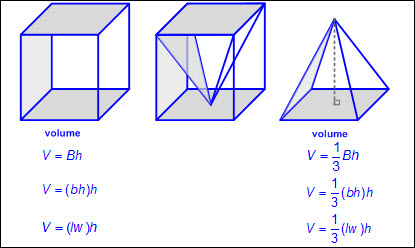 Note(s):Grade Level(s): Grade 6 modeled area formulas for parallelograms, trapezoids, and triangles by decomposing and rearranging parts of these shapes.Grade 8 will describe the volume formula V = Bh of a cylinder in terms of its base area and its height.Various mathematical process standards will be applied to this student expectation as appropriate.TxRCFP: Using expressions and equations to describe relationships in a variety of contexts, including geometric problemsTxCCRS: IV. Measurement ReasoningVIII. Problem Solving and ReasoningIX. Communication and Representation7.8BExplain verbally and symbolically the relationship between the volume of a triangular prism and a triangular pyramid having both congruent bases and heights and connect that relationship to the formulas.Explain verbally and symbolically the relationship between the volume of a triangular prism and a triangular pyramid having both congruent bases and heights and connect that relationship to the formulas.ExplainVERBALLY AND SYMBOLICALLY THE RELATIONSHIP BETWEEN THE VOLUME OF A TRIANGULAR PRISM AND A TRIANGULAR PYRAMID HAVING BOTH CONGRUENT BASES AND HEIGHTS AND CONNECT THAT RELATIONSHIP TO THE FORMULASIncluding, but not limited to:Three-dimensional figure – a figure that has measurements including length, width (depth), and height Attributes of triangular prisms and pyramids Triangular prism 5 faces (2 triangular faces [bases], 3 rectangular faces)9 edges6 verticesFace – a flat surface of a three-dimensional figureBase of a triangular prism – the two congruent, opposite and parallel faces shaped like trianglesHeight of a triangular prism – the length of a side that is perpendicular to a baseTriangular pyramid 4 faces (1 triangular face [base], 3 triangular faces)6 edges4 verticesBase of a triangular pyramid – a triangle attached to triangular faces meeting at a pointHeight of a triangular pyramid – the length of a perpendicular line segment from the vertex of the pyramid to the baseVolume – the measurement attribute of the amount of space occupied by matter One way to measure volume is a three-dimensional cubic measureCongruent – of equal measure, having exactly the same size and same shapeGeneralizations of the relationship between the volume of a triangular prism and a triangular pyramid having congruent bases and heights The volume of a triangular prism is three times the volume of a triangular pyramid.The volume of a triangular pyramid is  the volume of a triangular prism.Connections between models to represent volume of a triangular prism and triangular pyramid having both congruent bases and heights to the formulas for volume Formulas for volume from STAAR Grade 7 Mathematics Reference Materials Prism V = Bh, where B represents the base area and h represents the height of the prism which is the number of times the base area is repeated or layered) Triangular prism The base of a triangular prism is a triangle whose area may be found with the formula, A = bh, meaning the base area, B, may be found using B = bh; therefore, the volume of a triangular prism may be found using V = Bh or V = .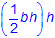 PyramidV = Bh, where B represents the base area and h represents the height of the pyramidTriangular pyramidThe base of a triangular pyramid is a triangle whose area may be found with the formula, A = bh, meaning the base area, B, may be found using B = bh; therefore, the volume of a triangular pyramid may be found using V = Bh or V =  or V = .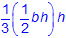 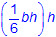 Ex:
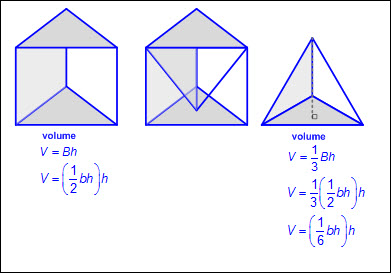 Note(s):Grade Level(s): Grade 7 introduces explaining verbally and symbolically the relationship between the volume of a triangular prism and a triangular pyramid having both congruent bases and heights and connecting that relationship to the formulas.Grade 8 will model the relationship between the volume of a cylinder and a cone having both congruent bases and heights and connect that relationship to the formulas.Various mathematical process standards will be applied to this student expectation as appropriate.TxRCFP: Using expressions and equations to describe relationships in a variety of contexts, including geometric problemsTxCCRS: I. Numeric ReasoningIV. Measurement ReasoningVIII. Problem Solving and ReasoningIX. Communication and Representation 7.8CUse models to determine the approximate formulas for the circumference and area of a circle and connect the models to the actual formulas.Use models to determine the approximate formulas for the circumference and area of a circle and connect the models to the actual formulas.UseMODELS TO DETERMINE THE APPROXIMATE FORMULAS FOR THE CIRCUMFERENCE AND AREA OF A CIRCLE AND CONNECT THE MODELS TO THE ACTUAL FORMULASIncluding, but not limited to:Circle A figure formed by a closed curve with all points equal distance from the centerNo straight sidesNo verticesNo parallel or, perpendicular sidesDiameter – a line segment whose endpoints are on the circle and passes through the center of the circleRadius – a line segment drawn from the center of a circle to any point on the circle and is half the length of diameter of the circleCircumference – a linear measurement of the distance around a circlePi (π) – the ratio of the circumference to the diameter of a circleVarious models to approximate the formulas for the circumference of a circle Using a string to measure the length around a circle, and another piece of string to measure the length of the diameter of the circle The length of the string representing the circumference of the circle will be a little more than three times longer than the length of the string representing the diameter of the circleUsing centimeter cubes to measure the length around a circle, and using centimeter cubes to measure the length of the radius of the circle The number of centimeter cubes needed to represent the radius of the circle is a little more than one-sixth of the number of centimeter cubes needed to represent the length of the circumference of the circle.Circumference using the diameter of a circleEx: 
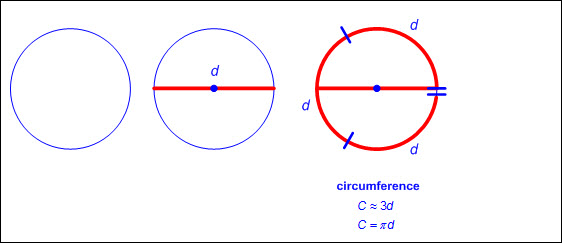 Circumference using the radius of a circleEx: 
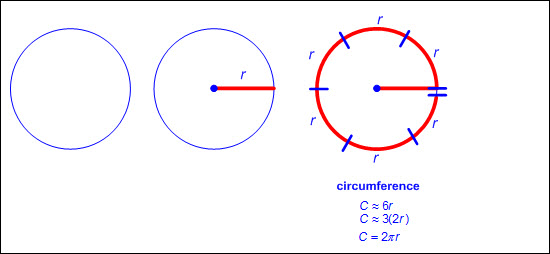 Generalizations of models used to determine the approximate formulas for circumference of a circle The circumference of a circle is a little more than three times the length of the diameter of a circle.The circumference of a circle is a little more than three times twice the length of the radius of a circle or a little more than 6 times the radius.Connections between models to represent the circumference of a circle and formulas for circumference Formulas for circumference from STAAR Grade 7 Mathematics Reference Materials Circumference using the diameter of a circle C = πd, where C represents the circumference of the circle, d represents the diameter of the circle, and π represents the approximate number of times the diameter wraps the circumference of the circle. The ratio of the circumference to the diameter of the circle is a little more than 3 and denoted by π ≈ 3.14.Circumference using the radius of a circle C = 2πr, where C represents the circumference of the circle, r represents the radius of the circle, and π represents the approximate number of times the radius wraps the circumference of the circle. The ratio of the circumference to the radius of the circle is a little more than 6.The ratio of the circumference to the radius of the circle is twice as much as the ratio of the circumference to the diameter of the circle.The ratio of the circumference to the diameter of the circle is a little more than 3 and denoted by π ≈ 3.14.Area – the measurement attribute that describes the number of square units a figure or region covers Area is a two-dimensional square unit measure.Various models to approximate the formula for the area of a circle Cutting a circle into equally sized pieces from the center of the circle to the outside of the circle where the length of the non-curved side is the length of the radius of the circle, then laying the equally-sized pieces next to each other to create a figure similar to the shape of a rectangle The area of the rectangle (formed with pieces of the circle) is a little more than three times the length of the radius squared.Ex:
 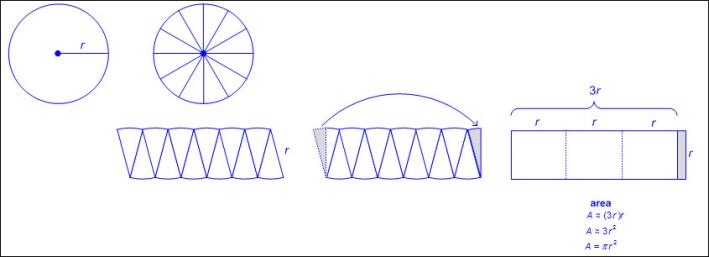 Tracing a circle on centimeter grid paper, dividing the circle into four equally sized pieces from the center of the circle, forming squares with three of the four pieces of the divided circle using the radius of the circle as the side length of each square, and using the area of the square that extends beyond the circle to fill the last of the four equally sized pieces The number of square centimeters needed to represent the area of the entire circle is a little more than the area of three squares with the radius of the circle as one of the side lengths of the square.Ex: 
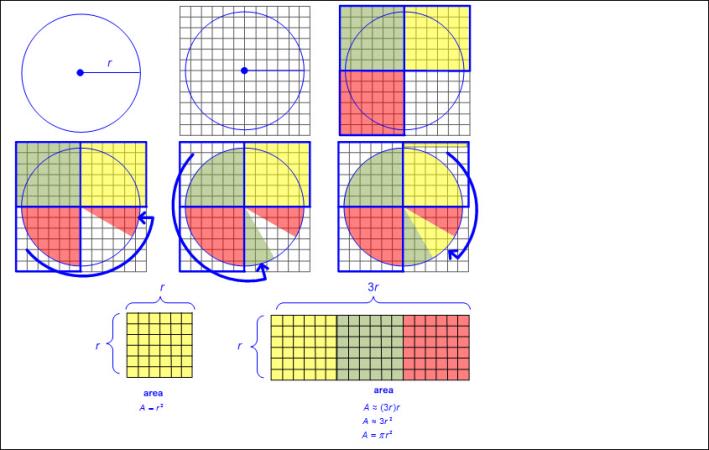 Generalization of models used to determine the approximate formula for area of a circle The area of a circle is a little more than three times the length of the radius squared.Connections between models to represent the area of a circle and formulas for area of a circleFormula for area of a circle from STAAR Grade 7 Mathematics Reference MaterialsArea of a circleA = πr2, where A represents the area of the circle, r represents the radius of the circle, and π represents the approximate number of squares, with a side length of r, needed to fill the area of the circle.The ratio of the area of the circle to the area of the radius squared is a little more than 3 and denoted by π ≈ 3.14.Note(s):Grade Level(s): Grade 7 introduces using models to determine the approximate formulas for the circumference and area of a circle and connecting the models to the actual formulas.Grade 8 will use models and diagrams to explain the Pythagorean theorem.Various mathematical process standards will be applied to this student expectation as appropriate.TxRCFP: Using expressions and equations to describe relationships in a variety of contexts, including geometric problemsTxCCRS: I. Numeric ReasoningIV. Measurement ReasoningVIII. Problem Solving and ReasoningIX. Communication and Representation 7.9Expressions, equations, and relationships. The student applies mathematical process standards to solve geometric problems. The student is expected to:7.9ASolve problems involving the volume of rectangular prisms, triangular prisms, rectangular pyramids, and triangular pyramids.
Readiness StandardSolve problems involving the volume of rectangular prisms, triangular prisms, rectangular pyramids, and triangular pyramids.
Readiness StandardSolvePROBLEMS INVOLVING THE VOLUME OF RECTANGULAR PRISMS, TRIANGULAR PRISMS, RECTANGULAR PYRAMIDS, AND TRIANGULAR PYRAMIDSIncluding, but not limited to:Positive rational numbers – the set of numbers that can be expressed as a fraction , where a and b are whole numbers and b ≠ 0, which includes the subsets of whole numbers and counting (natural) numbers (e.g., 0, 2,  etc.).Various forms of positive rational numbers Whole numbersDecimals (less than or greater than one)Fractions (proper, improper, and mixed numbers)Three-dimensional figure – a figure that has measurements including length, width (depth), and height Attributes of prisms and pyramids Rectangular prism 6 rectangular faces (2 parallel rectangular faces [bases], 4 rectangular faces)12 edges8 verticesFace – a flat surface of a three-dimensional figureBase of a rectangular prism – any two congruent, opposite and parallel faces shaped like rectangles; possibly more than one setHeight of a rectangular prism – the length of a side that is perpendicular to both basesTriangular prism 5 faces (2 triangular faces [bases], 3 rectangular faces)9 edges6 verticesBase of a triangular prism – the two congruent, opposite and parallel faces shaped like trianglesHeight of a triangular prism – the length of a side that is perpendicular to both basesRectangular pyramid 5 faces (1 rectangular face [base], 4 triangular faces)8 edges5 verticesBase of a rectangular pyramid – a rectangle attached to triangular faces meeting at a pointHeight of a rectangular pyramid – the length of a perpendicular line segment from the vertex of the pyramid to the baseTriangular pyramid 4 faces (1 triangular face [base], 3 triangular faces)6 edges4 verticesBase of a triangular pyramid – a triangle attached to triangular faces meeting at a pointHeight of a triangular pyramid – the length of a perpendicular line segment from the vertex of the pyramid to the baseVolume – the measurement attribute of the amount of space occupied by matter One way to measure volume is a three-dimensional cubic measurePositive rational number side lengthsRecognition of volume embedded in mathematical and real-world problem situationsEx: How much sand is needed to fill a sand box? Ex: How much water is needed to fill an aquarium?Formulas for volume from STAAR Grade 7 Mathematics Reference Materials Prism V = Bh, where B represents the base area and h represents the height of the prism which is the number of times the base area is repeated or layered) Rectangular prism The base of a rectangular prism is a rectangle whose area may be found with the formula, A = bh or A = lw, meaning the base area, B, may be found with the formula B = bh or B = lw; therefore, the volume of a rectangular prism may be found using V = Bh or V = (bh)h or V = (lw)h.Ex: 
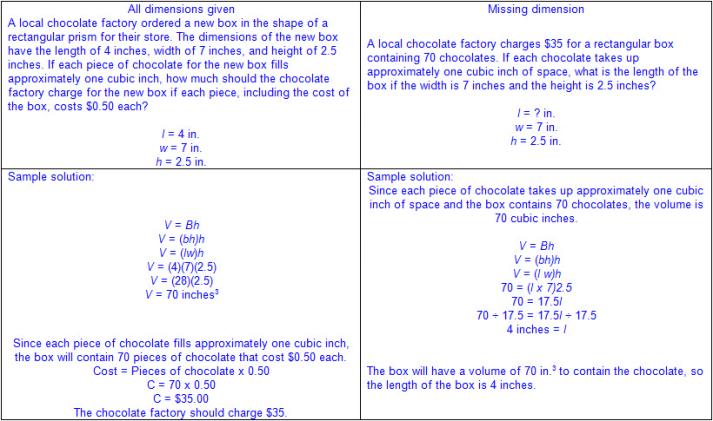 Triangular prismThe base of a triangular prism is a triangle whose area may be found with the formula, A = bh, meaning the base area, B, may be found using B = bh; therefore, the volume of a triangular prism may be found using V = Bh or V = .Ex:
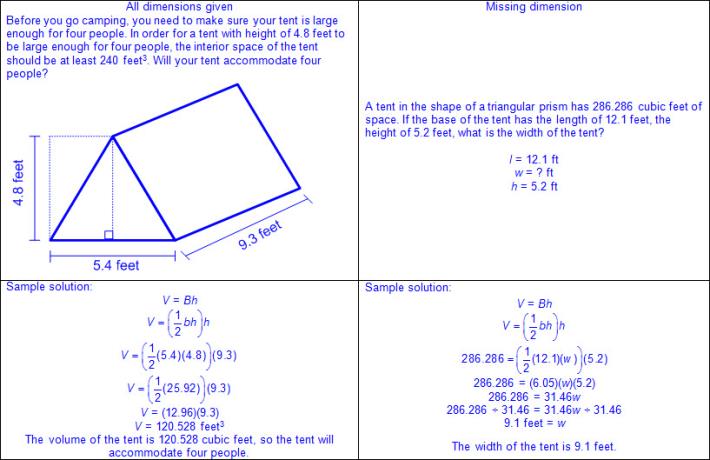 PyramidV = Bh, where B represents the base area and h represents the height of the pyramidRectangular pyramidThe base of a rectangular pyramid is a rectangle whose area may be found with the formula, A = bh or A = lw, meaning the base area, B, may be found with the formula B = bh or B = lw; therefore the volume of a rectangular pyramid may be found using V = Bh or V = (bh)h or V = (lw)h.Ex:
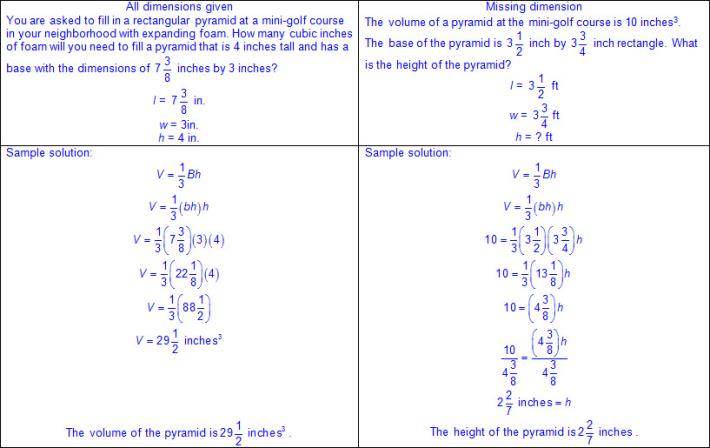 Triangular pyramidThe base of a triangular pyramid is a triangle whose area may be found with the formula, A = bh, meaning the base area, B, may be found using B = bh; therefore, the volume of a triangular pyramid may be found using V = Bh or V =  or V = .Ex: 
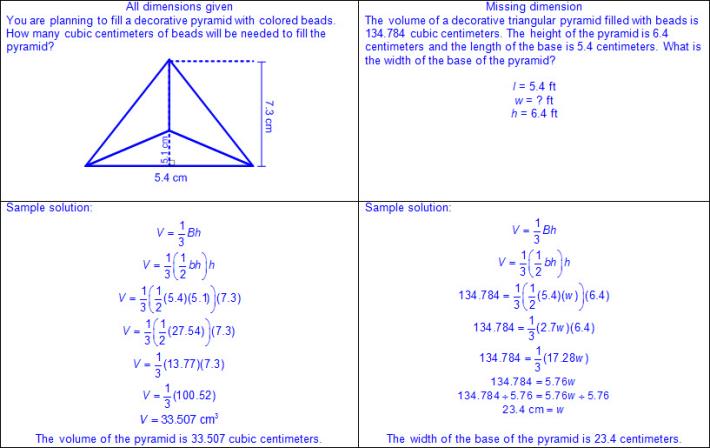 Note(s):Grade Level(s): Grade 6 determined solutions for problems involving the area of rectangles, parallelograms, trapezoids, and triangles and volume of right rectangular prisms where dimensions are positive rational numbers.Grade 8 will solve problems involving the volume of cylinders, cones, and spheres.Various mathematical process standards will be applied to this student expectation as appropriate.TxRCFP: Using expressions and equations to describe relationships in a variety of contexts, including geometric problemsTxCCRS: I. Numeric ReasoningIII.C. Geometric Reasoning – Connections between geometry and other mathematical content strandsIV. Measurement ReasoningVIII. Problem Solving and ReasoningIX. Communication and RepresentationX. Connections7.9BDetermine the circumference and area of circles.
Readiness StandardDetermine the circumference and area of circles.
Readiness StandardDetermineTHE CIRCUMFERENCE AND AREA OF CIRCLESIncluding, but not limited to:Positive rational numbers – the set of numbers that can be expressed as a fraction , where a and b are whole numbers and b ≠ 0, which includes the subsets of whole numbers and counting (natural) numbers (e.g., 0, 2,  etc.).Various forms of positive rational numbers Whole numbersDecimals (less than or greater than one)Fractions (proper, improper, and mixed numbers)Circle A figure formed by a closed curve with all points equal distance from the centerNo straight sidesNo verticesNo parallel or, perpendicular sidesDiameter – a line segment whose endpoints are on the circle and passes through the center of the circleRadius – a line segment drawn from the center of a circle to any point on the circle and is half the length of diameter of the circleSemicircle – half of a circleQuarter circle – one-fourth of a circleCircumference – a linear measurement of the distance around a circle Positive rational number dimensionsPi (π) – the ratio of the circumference to the diameter of a circle π ≈ 3.14 or Formulas for circumference from STAAR Grade 7 Mathematics Reference Materials Circumference using the radius of a circle C = 2πr, where C represents the circumference of the circle and r represents the radius of the circle, and π is approximately 3.14 or Ex: 
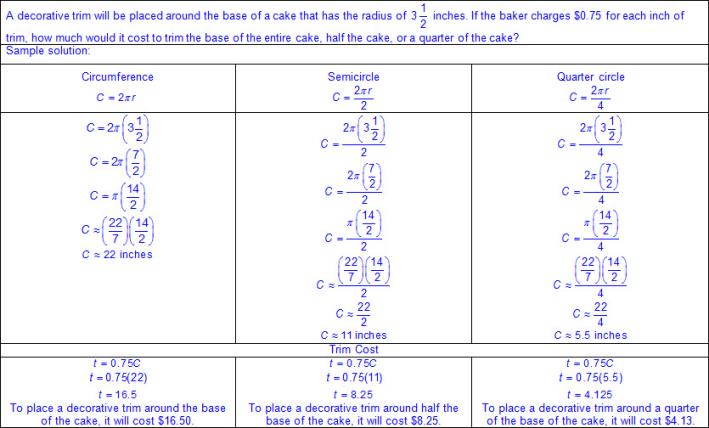 Circumference using the diameter of a circleC = πd, where C represents the circumference of the circle, d represents the diameter of the circle, and π is approximately 3.14 or Ex:
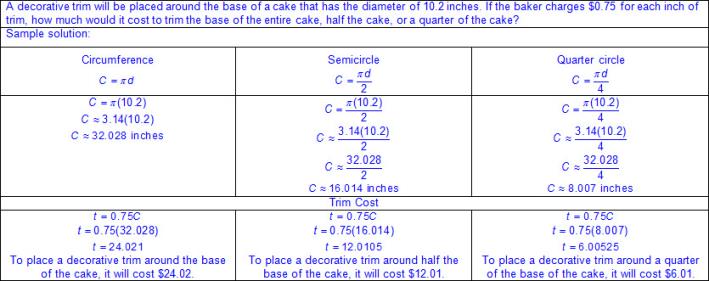 Area – the measurement attribute that describes the number of square units a figure or region covers Area is a two-dimensional square unit measure.Positive rational number dimensionsFormula for area of a circle from STAAR Grade 7 Mathematics Reference Materials Area A = πr2, where A represents the area of the circle, r represents the radius of the circle, and π is approximately 3.14 or Ex:
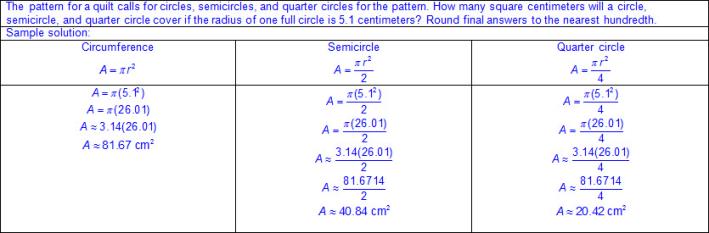 Note(s):Grade Level(s): Grade 6 determined solutions for problems involving the area of rectangles, parallelograms, trapezoids, and triangles and volume of right rectangular prisms where dimensions are positive rational numbers.Various mathematical process standards will be applied to this student expectation as appropriate.TxRCFP: Using expressions and equations to describe relationships in a variety of contexts, including geometric problemsTxCCRS: I. Numeric ReasoningIII.C. Geometric Reasoning – Connections between geometry and other mathematical content strandsIV. Measurement ReasoningVIII. Problem Solving and ReasoningIX. Communication and RepresentationX. Connections7.9CDetermine the area of composite figures containing combinations of rectangles, squares, parallelograms, trapezoids, triangles, semicircles, and quarter circles.
Readiness StandardDetermine the area of composite figures containing combinations of rectangles, squares, parallelograms, trapezoids, triangles, semicircles, and quarter circles.
Readiness StandardDetermineTHE AREA OF COMPOSITE FIGURES CONTAINING COMBINATIONS OF RECTANGLES, SQUARES, PARALLELOGRAMS, TRAPEZOIDS, TRIANGLES, SEMICIRCLES, AND QUARTER CIRCLES Including, but not limited to:Positive rational numbers – the set of numbers that can be expressed as a fraction , where a and b are whole numbers and b ≠ 0, which includes the subsets of whole numbers and counting (natural) numbers (e.g., 0, 2,  etc.).Various forms of positive rational numbers Whole numbersDecimals (less than or greater than one)Fractions (proper, improper, and mixed numbers)Two-dimensional figure – a figure with two basic units of measure, usually length and width Circle A figure formed by a closed curve with all points equal distance from the centerNo straight sidesNo verticesNo parallel or, perpendicular sidesPolygon – a closed figure with at least 3 sides, where all sides are straight (no curves) Types of polygonsTriangle 3 sides3 verticesNo parallel sidesQuadrilateral 4 sides4 verticesTypes of quadrilaterals Trapezoid 4 sides4 verticesExactly one pair of parallel sidesUp to two possible pairs of perpendicular sidesParallelogram 4 sides4 verticesOpposite sides congruent2 pairs of parallel sidesOpposite angles congruentTypes of parallelogramsRectangle 4 sides4 verticesOpposite sides congruent2 pairs of parallel sides2 pairs of perpendicular sides4 right anglesRhombus4 sides4 verticesAll sides congruent2 pairs of parallel sidesOpposite angles congruentSquare (a special type of rectangle and a special type of rhombus)4 sides4 verticesAll sides congruent2 pairs of parallel sides2 pairs of perpendicular sides4 right anglesComposite Figure – a figure that is composed of two or more two-dimensional figures RectanglesSquaresParallelogramsTrapezoidsTrianglesCirclesSemicirclesQuarter circlesAny combination of these figuresArea – the measurement attribute that describes the number of square units a figure or region covers Area is a two-dimensional square unit measure.Positive rational number side lengthsFormulas for area from STAAR Grade 7 Mathematics Reference Materials Triangle A = bh, where b represents the length of the base of the triangle and h represents the height of the triangleRectangle or parallelogramA = bh, where b represents the length of the base of the rectangle or parallelogram and h represents the height of the rectangle or parallelogramTrapezoidA = (b1 + b2)h, where b1 represents the length of one of the parallel bases, b2 represents the length of the other parallel base, and h represents the height of the trapezoidCircleA = πr2, where A represents the area of the circle, r represents the radius of the circle, and π is approximately 3.14 or Ex:
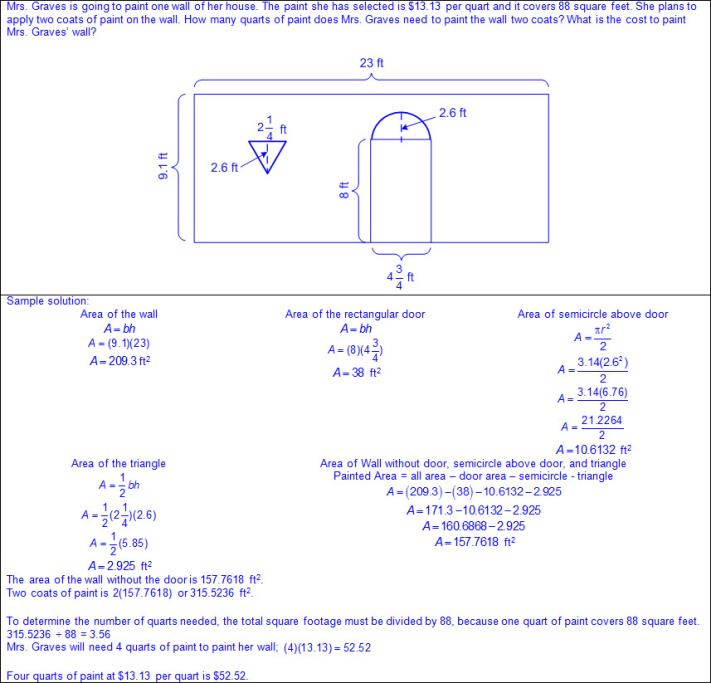 Ex:
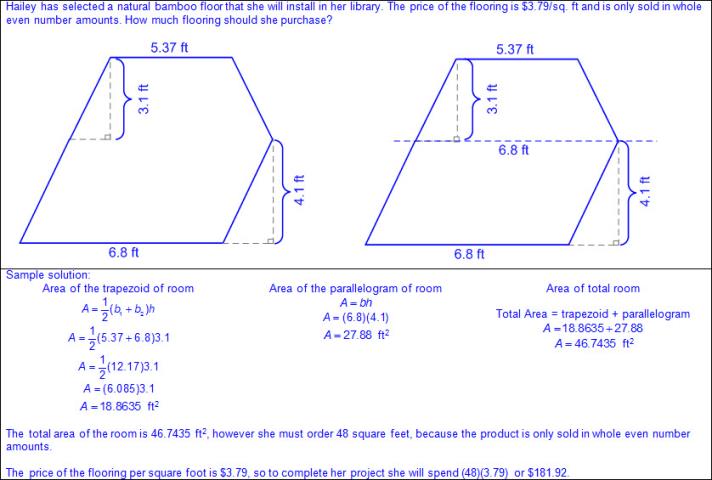 Ex:
 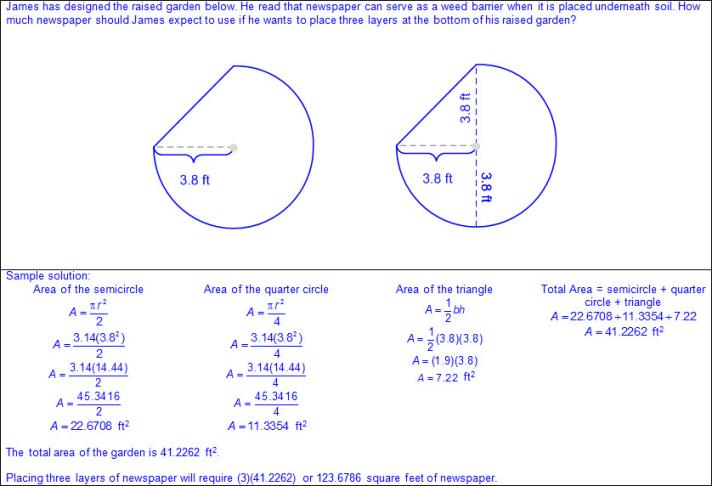 Note(s):Grade Level(s): Grade 6 determined solutions for problems involving the area of rectangles, parallelograms, trapezoids, and triangles and volume of right rectangular prisms where dimensions are positive rational numbers.Various mathematical process standards will be applied to this student expectation as appropriate.TxRCFP: Using expressions and equations to describe relationships in a variety of contexts, including geometric problemsTxCCRS: I. Numeric ReasoningIII.C. Geometric Reasoning – Connections between geometry and other mathematical content strandsIV. Measurement ReasoningVIII. Problem Solving and ReasoningIX. Communication and RepresentationX. Connections7.9DSolve problems involving the lateral and total surface area of a rectangular prism, rectangular pyramid, triangular prism, and triangular pyramid by determining the area of the shape's net.
Supporting StandardSolve problems involving the lateral and total surface area of a rectangular prism, rectangular pyramid, triangular prism, and triangular pyramid by determining the area of the shape's net.
Supporting StandardSolvePROBLEMS INVOLVING THE LATERAL AND TOTAL SURFACE AREA OF A RECTANGULAR PRISM, RECTANGULAR PYRAMID, TRIANGULAR PRISM, AND TRIANGULAR PYRAMID BY DETERMINING THE AREA OF THE SHAPE'S NETIncluding, but not limited to:Positive rational numbers – the set of numbers that can be expressed as a fraction , where a and b are whole numbers and b ≠ 0, which includes the subsets of whole numbers and counting (natural) numbers (e.g., 0, 2,  etc.).Various forms of positive rational numbers Whole numbersDecimals (less than or greater than one)Fractions (proper, improper, and mixed numbers)Three-dimensional figure – a figure that has measurements including length, width (depth), and height Attributes of prisms and pyramids Rectangular prism 6 rectangular faces (2 parallel rectangular faces [bases], 4 rectangular faces)12 edges8 verticesFace – a flat surface of a three-dimensional figureBase of a rectangular prism – any two congruent, opposite and parallel faces shaped like rectangles; possibly more than one setHeight of a rectangular prism – the length of a side that is perpendicular to both basesTriangular prism 5 faces (2 triangular faces [bases], 3 rectangular faces)9 edges6 verticesBase of a triangular prism – the two congruent, opposite and parallel faces shaped like trianglesHeight of a triangular prism – the length of a side that is perpendicular to both basesRectangular pyramid 5 faces (1 rectangular face [base], 4 triangular faces)8 edges5 verticesBase of a rectangular pyramid – a rectangle attached to triangular faces meeting at a pointHeight of a rectangular pyramid – the length of a perpendicular line segment from the vertex of the pyramid to the baseTriangular pyramid 4 faces (1 triangular face [base], 3 triangular faces)6 edges4 verticesBase of a triangular pyramid – a triangle attached to triangular faces meeting at a pointHeight of a triangular pyramid – the length of a perpendicular line segment from the vertex of the pyramid to the baseArea – the measurement attribute that describes the number of square units a figure or region covers Area is a two-dimensional square unit measure.Positive rational number side lengthsSurface Area Lateral surface area – the number of square units needed to cover the lateral view (area excluding the base(s) of a three-dimensional figure)Total surface area – the number of square units needed to cover all of the surfaces (bases and lateral area)Net – a two-dimensional model or drawing that can be folded into a three-dimensional solidEx:
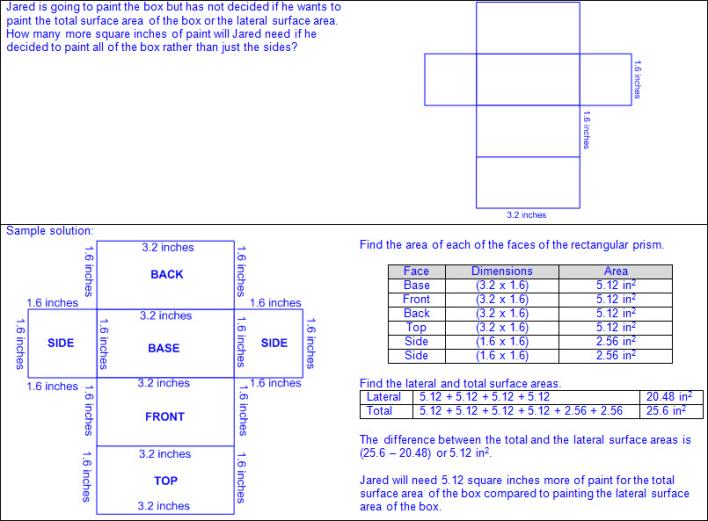 Ex:
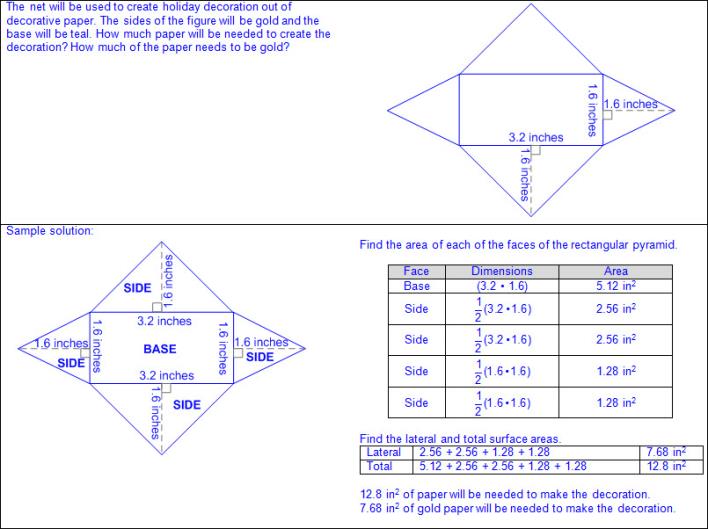 Ex:
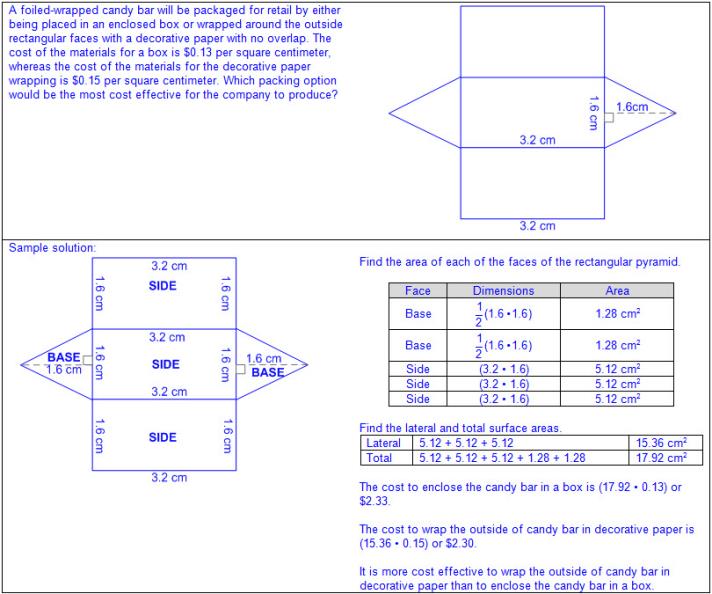 Ex:
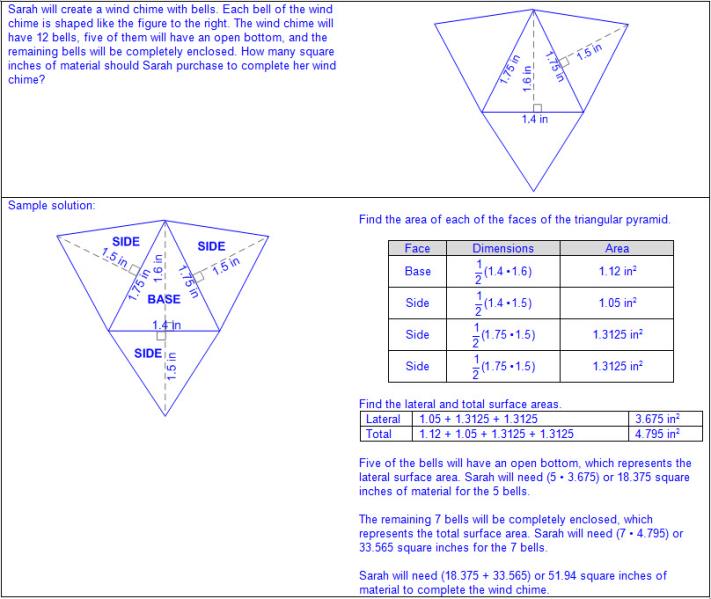 Note(s):Grade Level(s): Grade 6 determined solutions for problems involving the area of rectangles, parallelograms, trapezoids, and triangles and volume of right rectangular prisms where dimensions are positive rational numbers.Grade 8 will use previous knowledge of surface area to make connections to the formulas for lateral and total surface area and determine solutions for problems involving rectangular prisms, triangular prisms, and cylinders.Various mathematical process standards will be applied to this student expectation as appropriate.TxRCFP: Using expressions and equations to describe relationships in a variety of contexts, including geometric problemsTxCCRS: I. Numeric ReasoningIII.C. Geometric Reasoning – Connections between geometry and other mathematical content strandsIV. Measurement ReasoningVIII. Problem Solving and ReasoningIX. Communication and RepresentationX. Connections7.10Expressions, equations, and relationships. The student applies mathematical process standards to use one-variable equations and inequalities to represent situations. The student is expected to:7.10AWrite one-variable, two-step equations and inequalities to represent constraints or conditions within problems.
Supporting StandardWrite one-variable, two-step equations and inequalities to represent constraints or conditions within problems.
Supporting StandardWriteONE-VARIABLE, TWO-STEP EQUATIONS AND INEQUALITIES TO REPRESENT CONSTRAINTS OR CONDITIONS WITHIN PROBLEMSIncluding, but not limited to:Equation – a mathematical statement composed of algebraic and/or numeric expressions set equal to each otherInequality – a mathematical statement composed of algebraic and/or numeric expressions set apart by an inequality symbolVariable – a letter or symbol that represents a number One variable on one side of the equation or inequalityEx: 
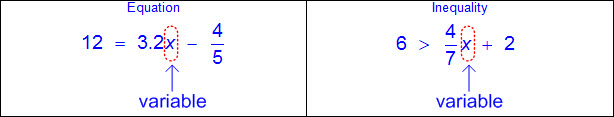 Coefficient – a number that is multiplied by a variable(s) Whole numbersIntegersDecimals (less than or greater than one)Fractions (proper, improper, and mixed numbers)Ex:
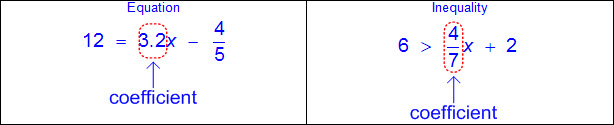 Constant – a fixed value that does not appear with a variable(s) Whole numbersIntegersDecimals (less than or greater than one)Fractions (proper, improper, and mixed numbers)Ex:
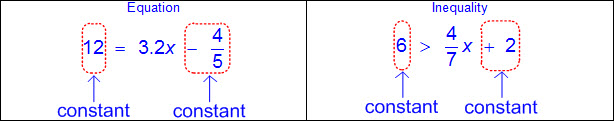 Solution set – a set of all values of the variable(s) that satisfy the equation or inequality Constraints or conditionsEx: Minimum, maximum, up to, no more than, no less than, etc.Distinguishing between equations and inequalities Characteristics of equations Equates two expressionsEquality of the variableOne solutionCharacteristics of inequalities Shows the relationship between two expressions in terms of >,≥, ≤,or ≠Inequality of the variableOne or more solutionsEquality and inequality words and symbols Equal to, =Ex: x is 4, x = 4Greater than, >Ex: x is greater than 4, x > 4Greater than or equal to, ≥Ex: x is greater than or equal to 4, x ≥ 4Less than, <Ex: x is less than 4, x < 4Less than or equal to, ≤Ex: x is less than or equal to 4, x ≤ 4Not equal to, ≠Ex: x is not equal to 4, x ≠ 4Relationship of order of operations within an equation or inequality Order of operations – the rules of which calculations are performed first when simplifying an expression Parentheses/brackets: simplify expressions inside parentheses or brackets in order from left to rightExponents: rewrite in standard numerical form and simplify from left to rightLimited to positive whole numer exponentsMultiplication/division: simplify expressions involving multiplication and/or division in order from left to rightAddition/subtraction: simplify expressions involving addition and/or subtraction in order from left to rightOne-variable, two-step equations from a problemEx:
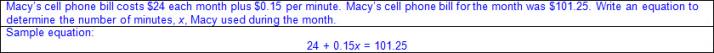 Ex:
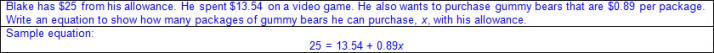 Ex:
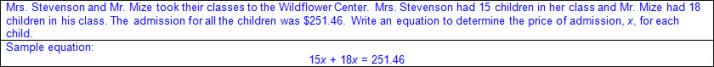 One-variable, two-step inequalities from a problemEx:
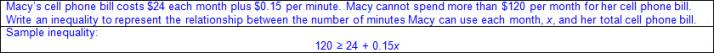 Ex:
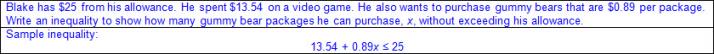 Ex:
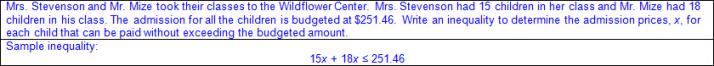 Note(s):Grade Level(s): Grade 6 wrote one-variable, one-step equations and inequalities to represent constraints or conditions within problems.Grade 8 will write one-variable equations or inequalities with variables on both sides that represent problems using rational number coefficients and constants.Various mathematical process standards will be applied to this student expectation as appropriate.TxRCFP: Using expressions and equations to describe relationships in a variety of contexts, including geometric problemsTxCCRS: II. Algebraic ReasoningVIII. Problem Solving and ReasoningIX. Communication and RepresentationX. Connections7.10BRepresent solutions for one-variable, two-step equations and inequalities on number lines.
Supporting StandardRepresent solutions for one-variable, two-step equations and inequalities on number lines.
Supporting StandardRepresentSOLUTIONS FOR ONE-VARIABLE, TWO-STEP EQUATIONS AND INEQUALITIES ON NUMBER LINESIncluding, but not limited to:Equation – a mathematical statement composed of algebraic and/or numeric expressions set equal to each otherInequality – a mathematical statement composed of algebraic and/or numeric expressions set apart by an inequality symbolVariable – a letter or symbol that represents a number One variable on one side of the equation or inequalityEx:
Coefficient – a number that is multiplied by a variable(s) Whole numbersIntegersDecimals (less than or greater than one)Fractions (proper, improper, and mixed numbers)Ex:
Constant – a fixed value that does not appear with a variable(s) Whole numbersIntegersDecimals (less than or greater than one)Fractions (proper, improper, and mixed numbers)Ex:
Solution set – a set of all values of the variable(s) that satisfy the equation or inequality Constraints or conditionsEx: Minimum, maximum, up to, no more than, no less than, etc.Distinguishing between equations and inequalities Characteristics of equations Equates two expressionsEquality of the variableOne solutionCharacteristics of inequalities Shows the relationship between two expressions in terms of >,≥, ≤,or ≠Inequality of the variableOne or more solutionsEquality and inequality words and symbolsEqual to, =Ex: x is 4, x = 4Greater than, >Ex: x is greater than 4, x > 4Greater than or equal to, ≥Ex: x is greater than or equal to 4, x ≥ 4Less than, <Ex: x is less than 4, x < 4Less than or equal to, ≤Ex: x is less than or equal to 4, x ≤ 4Not equal to, ≠Ex: x is not equal to 4, x ≠ 4Representations of solutions to equations and inequalities on a number line Closed circle Equal to, =Ex:
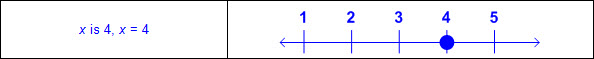 Greater than or equal to, ≥Ex:
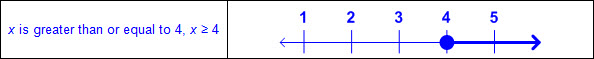 Less than or equal to, ≤Ex:
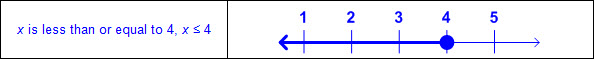 Open circleGreater than, >Ex:
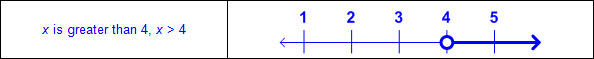 Less than, <Ex:
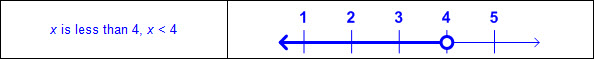 Not equal to, ≠Ex:
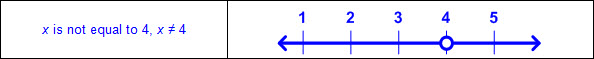 Ex:
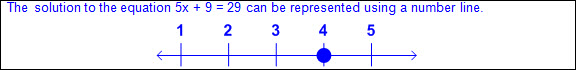 Ex:
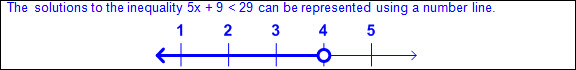 Ex:
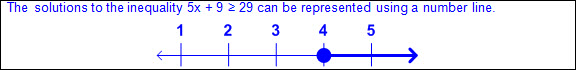 Note(s):Grade Level(s): Grade 6 represented solutions for one-variable, one-step equations and inequalities on number lines.Various mathematical process standards will be applied to this student expectation as appropriate.TxRCFP: Using expressions and equations to describe relationships in a variety of contexts, including geometric problemsTxCCRS: II. Algebraic ReasoningIX. Communication and Representation7.10CWrite a corresponding real-world problem given a one-variable, two-step equation or inequality.
Supporting StandardWrite a corresponding real-world problem given a one-variable, two-step equation or inequality.
Supporting StandardWriteA CORRESPONDING REAL-WORLD PROBLEM GIVEN A ONE-VARIABLE, TWO-STEP EQUATION OR INEQUALITYIncluding, but not limited to:Equation – a mathematical statement composed of algebraic and/or numeric expressions set equal to each otherInequality – a mathematical statement composed of algebraic and/or numeric expressions set apart by an inequality symbolVariable – a letter or symbol that represents a number One variable on one side of the equation or inequalityEx:
Coefficient – a number that is multiplied by a variable(s) Whole numbersIntegersDecimals (less than or greater than one)Fractions (proper, improper, and mixed numbers)Ex:
Constant – a fixed value that does not appear with a variable(s) Whole numbersIntegersDecimals (less than or greater than one)Fractions (proper, improper, and mixed numbers)Ex:
Solution set – a set of all values of the variable(s) that satisfy the equation or inequality Constraints or conditionsEx: Minimum, maximum, up to, no more than, no less than, etc.Distinguishing between equations and inequalities Characteristics of equations Equates two expressionsEquality of the variableOne solutionCharacteristics of inequalities Shows the relationship between two expressions in terms of >,≥, ≤,or ≠Inequality of the variableOne or more solutionsEquality and inequality words and symbolsEqual to, =Ex: x is 4, x = 4Greater than, >Ex: x is greater than 4, x > 4Greater than or equal to, ≥Ex: x is greater than or equal to 4, x ≥ 4Less than, <Ex: x is less than 4, x < 4Less than or equal to, ≤Ex: x is less than or equal to 4, x ≤ 4Not equal to, ≠Ex: x is not equal to 4, x ≠ 4Relationship of order of operations within an equation or inequality Order of operations – the rules of which calculations are performed first when simplifying an expression Parentheses/brackets: simplify expressions inside parentheses or brackets in order from left to rightExponents: rewrite in standard numerical form and simplify from left to rightLimited to positive whole numer exponentsMultiplication/division: simplify expressions involving multiplication and/or division in order from left to rightAddition/subtraction: simplify expressions involving addition and/or subtraction in order from left to rightCorresponding real-world problem from a one-variable, two-step equationEx:
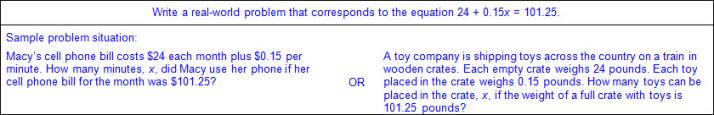 Corresponding real-world problem from a one-variable, two-step inequalityEx:
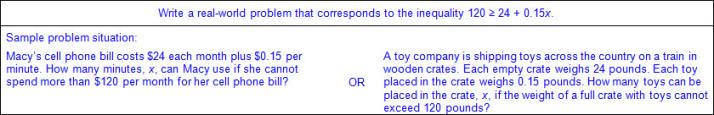 Note(s):Grade Level(s): Grade 6 wrote corresponding real-world problems given one-variable, one-step equations or inequalities.Grade 8 will write a corresponding real-world problem when given a one-variable equation or inequality with variables on both sides of the equal sign using rational number coefficients and constants.Various mathematical process standards will be applied to this student expectation as appropriate.TxRCFP: Using expressions and equations to describe relationships in a variety of contexts, including geometric problemsTxCCRS: II. Algebraic ReasoningVIII. Problem Solving and ReasoningIX. Communication and RepresentationX. Connections7.11Expressions, equations, and relationships. The student applies mathematical process standards to solve one-variable equations and inequalities. The student is expected to:7.11AModel and solve one-variable, two-step equations and inequalities.
Readiness StandardModel and solve one-variable, two-step equations and inequalities.
Readiness StandardModel, Solve                ONE-VARIABLE, TWO-STEP EQUATIONS AND INEQUALITIESIncluding, but not limited to:Equation – a mathematical statement composed of algebraic and/or numeric expressions set equal to each otherInequality – a mathematical statement composed of algebraic and/or numeric expressions set apart by an inequality symbolVariable – a letter or symbol that represents a number One variable on one side of the equation or inequalityEx:
Coefficient – a number that is multiplied by a variable(s) Whole numbersIntegersDecimals (less than or greater than one)Fractions (proper, improper, and mixed numbers)Ex:
Constant – a fixed value that does not appear with a variable(s) Whole numbersIntegersDecimals (less than or greater than one)Fractions (proper, improper, and mixed numbers)Ex:
Solution set – a set of all values of the variable(s) that satisfy the equation or inequality Constraints or conditionsEx: Minimum, maximum, up to, no more than, no less than, etc.Distinguishing between equations and inequalities Characteristics of equations Equates two expressionsEquality of the variableOne solutionCharacteristics of inequalities Shows the relationship between two expressions in terms of >,≥, ≤,or ≠Inequality of the variableOne or more solutionsEquality and inequality words and symbolsEqual to, =Ex: x is 4, x = 4Greater than, >Ex: x is greater than 4, x > 4Greater than or equal to, ≥Ex: x is greater than or equal to 4, x ≥ 4Less than, <Ex: x is less than 4, x < 4Less than or equal to, ≤Ex: x is less than or equal to 4, x ≤ 4Not equal to, ≠Ex: x is not equal to 4, x ≠ 4Relationship of order of operations within an equation or inequality  Order of operations – the rules of which calculations are performed first when simplifying an expression Parentheses/brackets: simplify expressions inside parentheses or brackets in order from left to rightExponents: rewrite in standard numerical form and simplify from left to rightLimited to positive whole numer exponentsMultiplication/division: simplify expressions involving multiplication and/or division in order from left to rightAddition/subtraction: simplify expressions involving addition and/or subtraction in order from left to rightModels to solve one-variable, two-step equations (concrete, pictorial, algebraic)Ex:
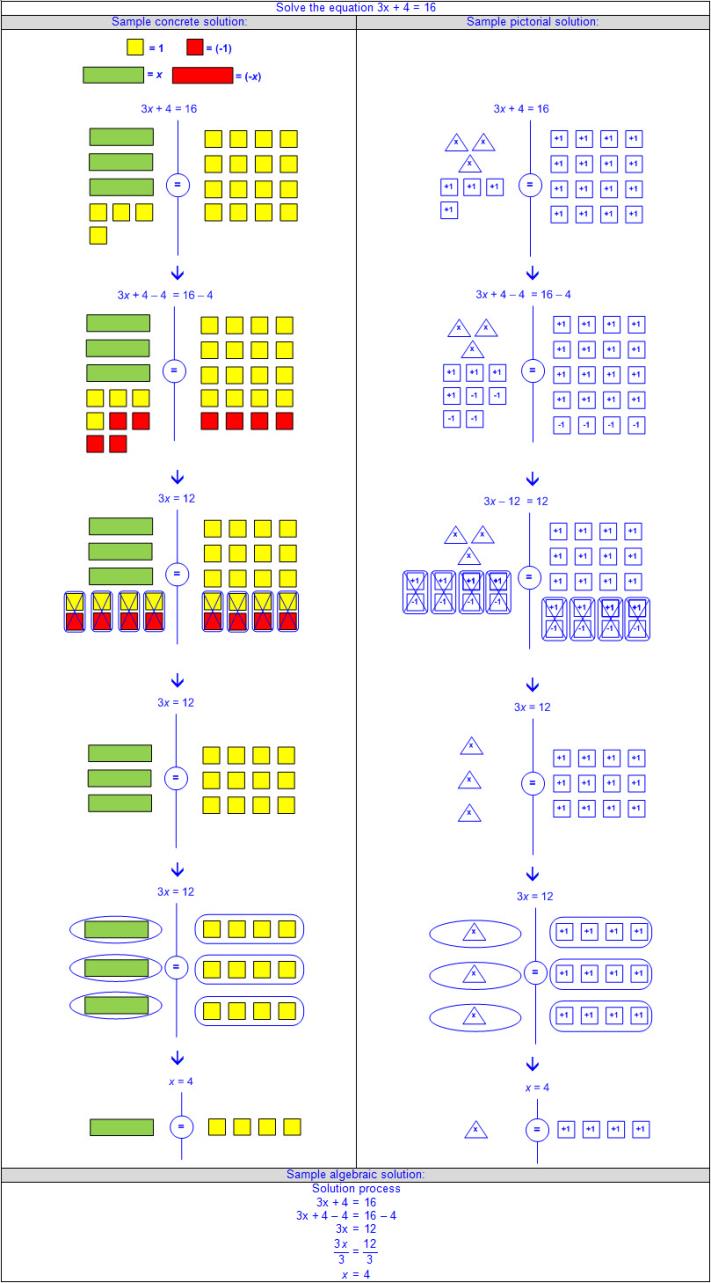 Ex:
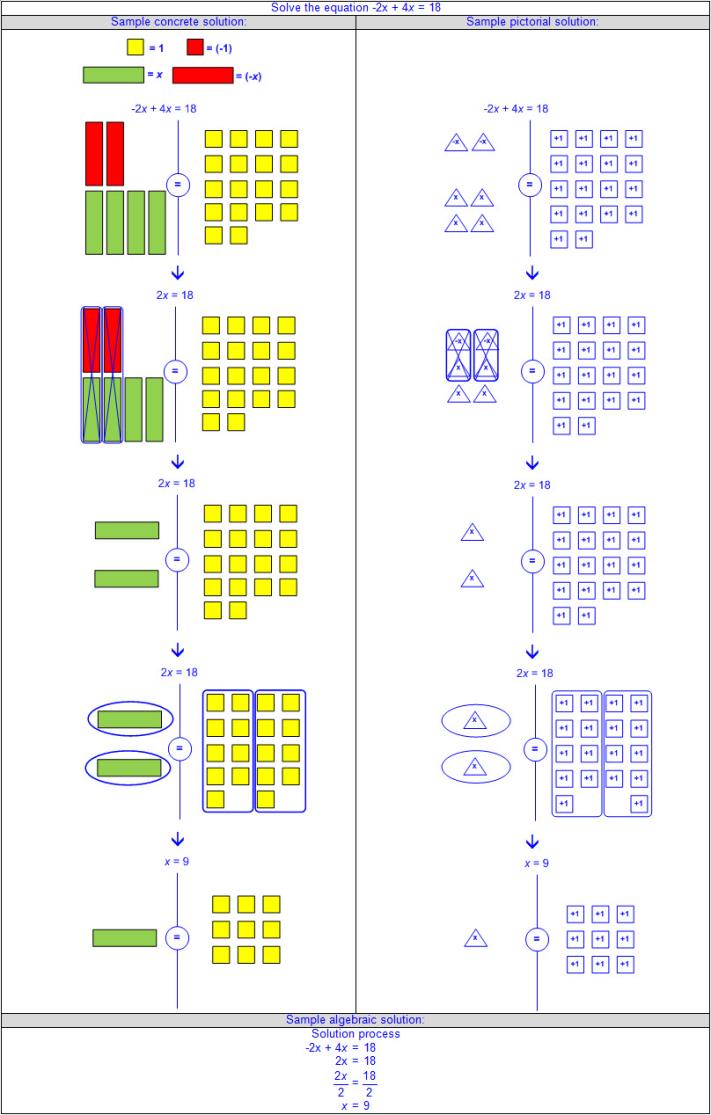 Models to solve one-variable, two-step inequalities (concrete, pictorial, algebraic)Ex:
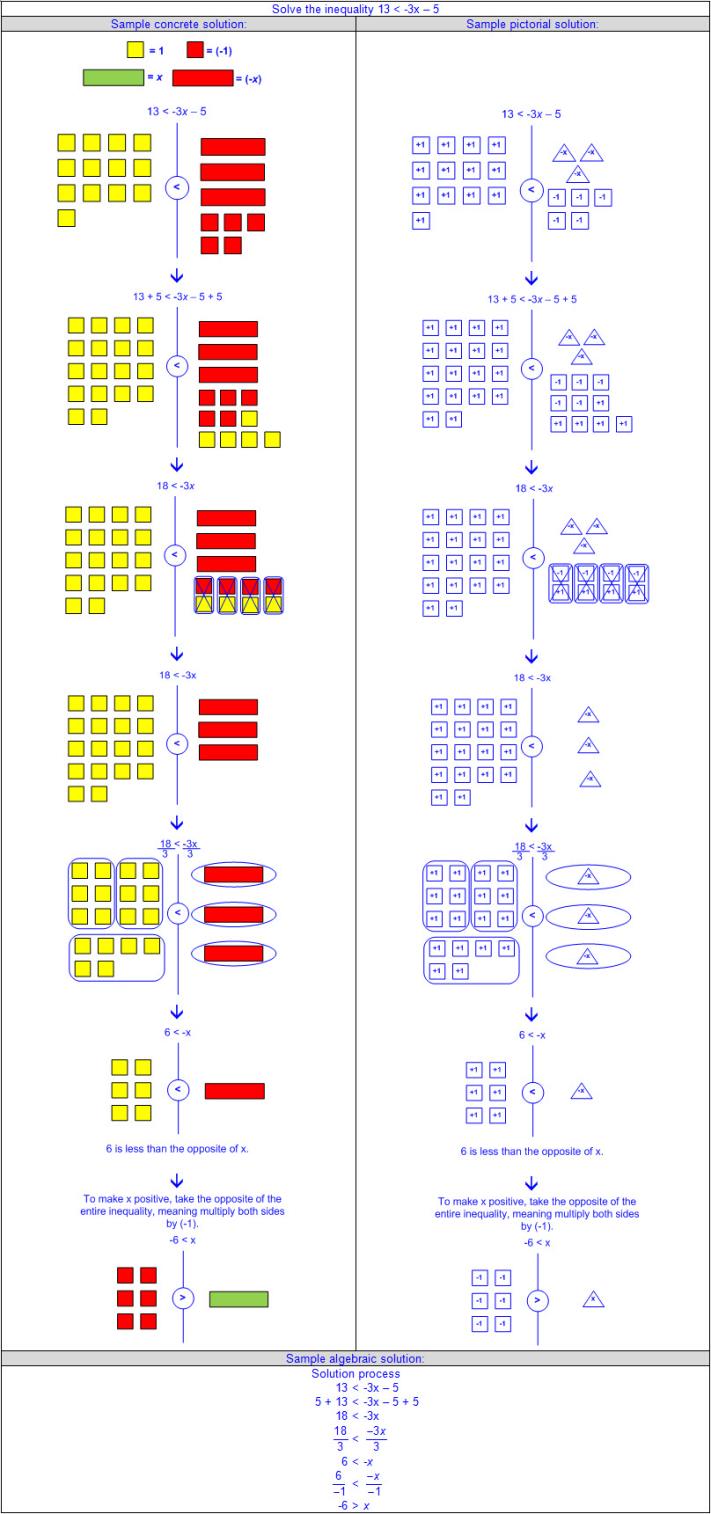 Ex:
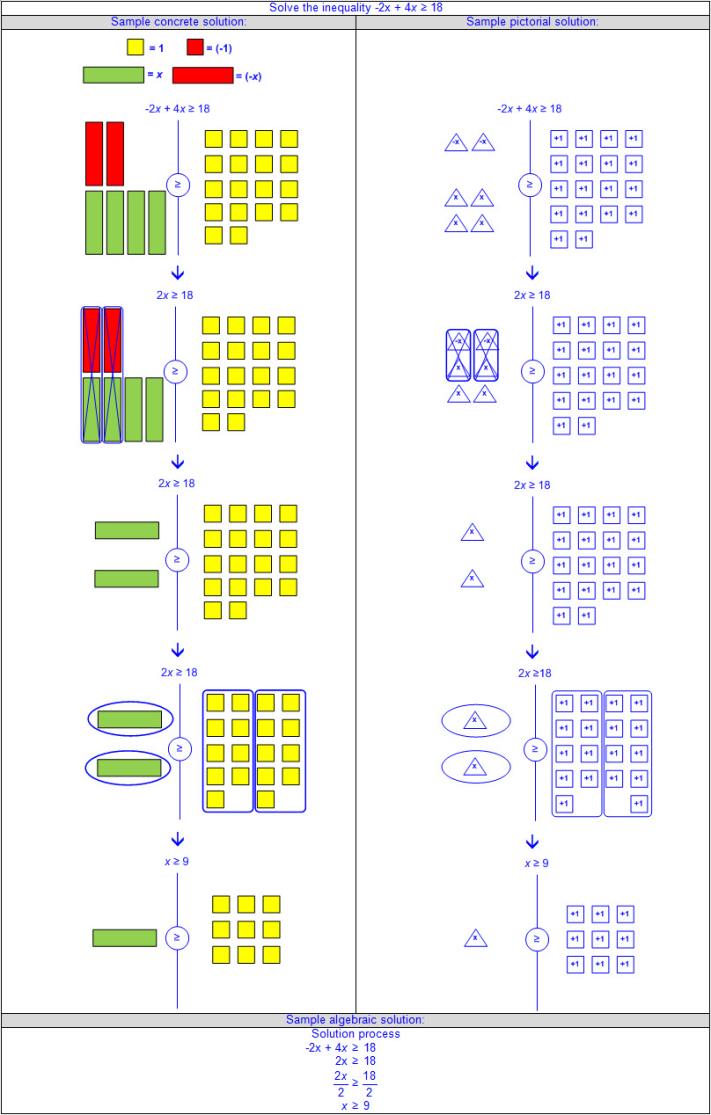 Solutions to one-variable, two-step equations from a problem situationEx:
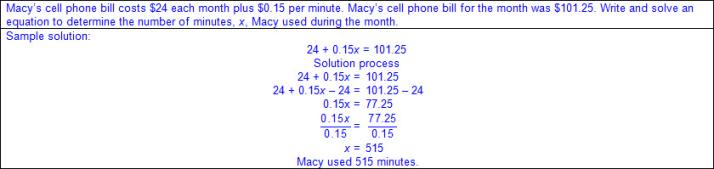 Ex:
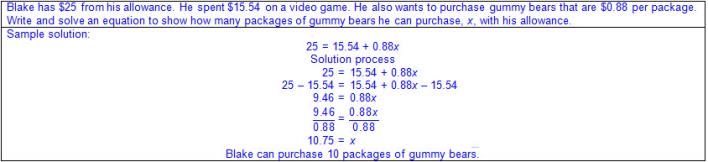 Ex:
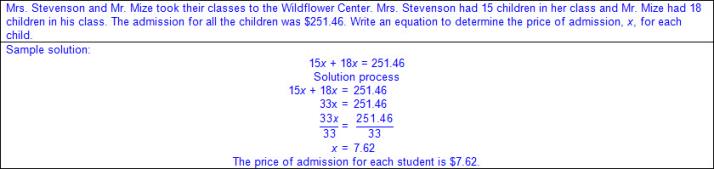 Solutions to one-variable, two-step inequalities from a problem situationEx:
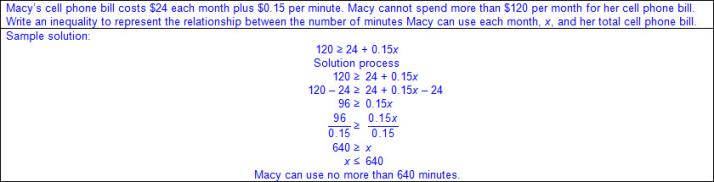 Ex:
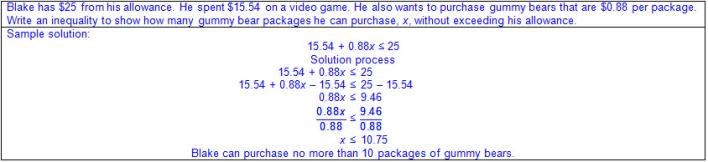 Ex:
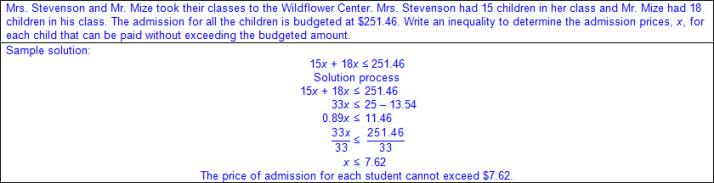 Note(s):Grade Level(s): Grade 6 modeled and solved one-variable, one-step equations and inequalities that represented problems, including geometric concepts.Grade 8 will model and solve one-variable equations with variables on both sides of the equal sign that represent mathematical and real-world problems using rational number coefficients and constants.Various mathematical process standards will be applied to this student expectation as appropriate.TxRCFP: Using expressions and equations to describe relationships in a variety of contexts, including geometric problemsTxCCRS: I. Numeric ReasoningII. Algebraic ReasoningVIII. Problem Solving and ReasoningIX. Communication and RepresentationX. Connections7.11BDetermine if the given value(s) make(s) one-variable, two-step equations and inequalities true.
Supporting StandardDetermine if the given value(s) make(s) one-variable, two-step equations and inequalities true.
Supporting StandardDetermineIF THE GIVEN VALUE(S) MAKE(S) ONE-VARIABLE, TWO-STEP EQUATIONS AND INEQUALITIES TRUEIncluding, but not limited to:Equation – a mathematical statement composed of algebraic and/or numeric expressions set equal to each otherInequality – a mathematical statement composed of algebraic and/or numeric expressions set apart by an inequality symbolVariable – a letter or symbol that represents a number One variable on one side of the equation or inequalityEx:
Coefficient – a number that is multiplied by a variable(s) Whole numbersIntegersDecimals (less than or greater than one)Fractions (proper, improper, and mixed numbers)Ex:
Constant – a fixed value that does not appear with a variable(s) Whole numbersIntegersDecimals (less than or greater than one)Fractions (proper, improper, and mixed numbers)Ex:
Solution set – a set of all values of the variable(s) that satisfy the equation or inequality Constraints or conditionsEx: Minimum, maximum, up to, no more than, no less than, etc.Distinguishing between equations and inequalities Characteristics of equations Equates two expressionsEquality of the variableOne solutionCharacteristics of inequalities Shows the relationship between two expressions in terms of >,≥, ≤,or ≠Inequality of the variableOne or more solutionsEquality and inequality words and symbolsEqual to, =Ex: x is 4, x = 4Greater than, >Ex: x is greater than 4, x > 4Greater than or equal to, ≥Ex: x is greater than or equal to 4, x ≥ 4Less than, <Ex: x is less than 4, x < 4Less than or equal to, ≤Ex: x is less than or equal to 4, x ≤ 4Not equal to, ≠Ex: x is not equal to 4, x ≠ 4Relationship of order of operations within an equation or inequality  Order of operations – the rules of which calculations are performed first when simplifying an expression Parentheses/brackets: simplify expressions inside parentheses or brackets in order from left to rightExponents: rewrite in standard numerical form and simplify from left to rightLimited to positive whole numer exponentsMultiplication/division: simplify expressions involving multiplication and/or division in order from left to rightAddition/subtraction: simplify expressions involving addition and/or subtraction in order from left to rightEvaluation of given value(s) as possible solutions of one-variable, two-step equationsEx:
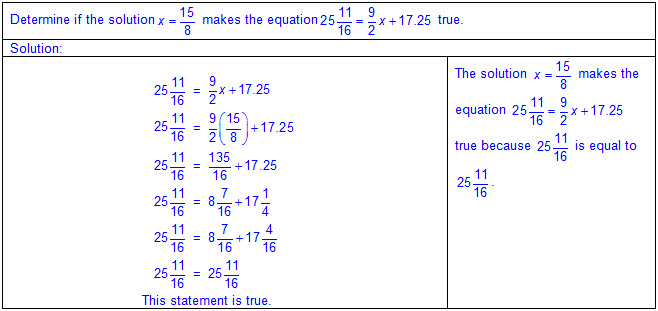 Ex:
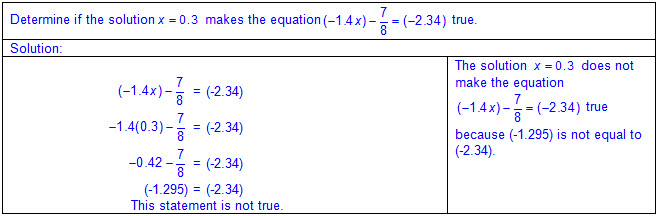 Evaluation of given value(s) as possible solutions of one-variable, two-step inequalitiesEx:
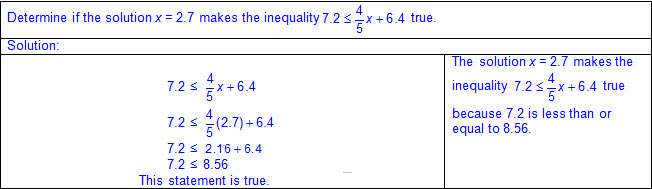 Ex:
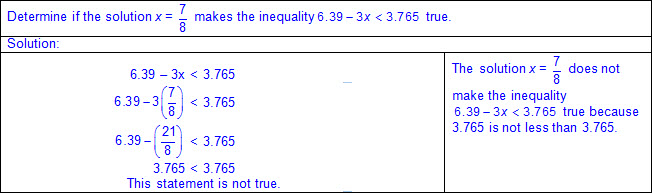 Note(s):Grade Level(s): Grade 6 determined if the given value(s) make(s) one-variable, one-step equations or inequalities true.Grade 8 identify and verify the values of x and y that simultaneously satisfy two linear equations in the form y = mx + b from the intersections of the graphed equations.Various mathematical process standards will be applied to this student expectation as appropriate.TxRCFP: Using expressions and equations to describe relationships in a variety of contexts, including geometric problemsTxCCRS: I. Numeric ReasoningII. Algebraic ReasoningVIII. Problem Solving and ReasoningIX. Communication and Representation7.11CWrite and solve equations using geometry concepts, including the sum of the angles in a triangle, and angle relationships.
Supporting StandardWrite and solve equations using geometry concepts, including the sum of the angles in a triangle, and angle relationships.
Supporting StandardWrite, SolveEQUATIONS USING GEOMETRY CONCEPTS, INCLUDING THE SUM OF THE ANGLES IN A TRIANGLE, AND ANGLE RELATIONSHIPSIncluding, but not limited to:Equation – a mathematical statement composed of algebraic and/or numeric expressions set equal to each otherVariable – a letter or symbol that represents a number One variable on one side of the equationEx:
Coefficient – a number that is multiplied by a variable(s) Whole numbersIntegersDecimals (less than or greater than one)Fractions (proper, improper, and mixed numbers)Ex:
Constant – a fixed value that does not appear with a variable(s) Whole numbersIntegersDecimals (less than or greater than one)Fractions (proper, improper, and mixed numbers)Ex:
Solution set – a set of all values of the variable(s) that satisfy the equation or inequalityEquations from geometry concepts Angle measures as numeric and/or algebraic expressions Sum of the angles in a triangleEx:
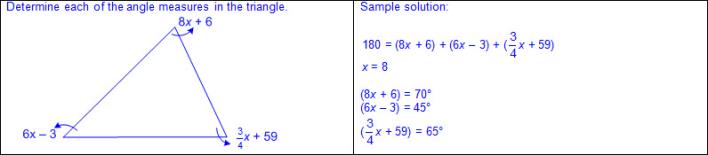 Other angle relationshipsComplementary angles – two angles whose sum of angle measures equals 90 degreesSupplementary angles – two angles whose sum of angle measures equals 180 degrees Ex:
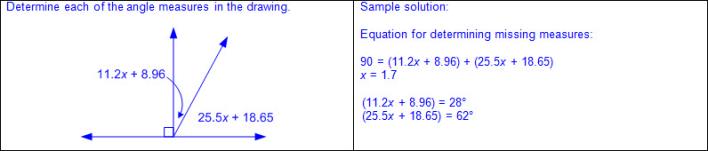 Note(s):Grade Level(s): Grade 6 extended previous knowledge of triangles and their properties to include the sum of angles of a triangle, the relationship between the lengths of sides and measures of angles in a triangle, and determining when three lengths form a triangle.Grade 8 will use informal arguments to establish facts about the angle sum and exterior angle of triangles, the angles created when parallel lines are cut by a transversal, and the angle-angle criterion for similarity of triangles.Various mathematical process standards will be applied to this student expectation as appropriate.TxRCFP: Using expressions and equations to describe relationships in a variety of contexts, including geometric problemsTxCCRS: I. Numeric ReasoningII. Algebraic ReasoningIII.C. Geometric Reasoning – Connections between geometry and other mathematical content strandsVIII. Problem Solving and ReasoningIX. Communication and RepresentationX. Connections7.12Measurement and data. The student applies mathematical process standards to use statistical representations to analyze data. The student is expected to:7.12ACompare two groups of numeric data using comparative dot plots or box plots by comparing their shapes, centers, and spreads.
Readiness StandardCompare two groups of numeric data using comparative dot plots or box plots by comparing their shapes, centers, and spreads.
Readiness StandardCompareTWO GROUPS OF NUMERIC DATA USING COMPARATIVE DOT PLOTS OR BOX PLOTS BY COMPARING THEIR SHAPES, CENTERS, AND SPREADSIncluding, but not limited to:Positive rational numbers – the set of numbers that can be expressed as a fraction , where a and b are whole numbers and b ≠ 0, which includes the subsets of whole numbers and counting (natural) numbers (e.g., 0, 2,  etc.).Various forms of positive rational numbers Whole numbersDecimals (less than or greater than one)Fractions (proper, improper, and mixed numbers)Data – information that is collected about people, events, or objects Numerical data – data that represents values or observations that can be measured and placed in ascending or descending order Data can be counted (discrete) or measured (continuous).Ex: How many hours do you spend studying each night? Represented on a graph with a numerical axis.Ex: How old were you when you lost your first tooth? Represented on a graph with a numerical axis.Data representations Dot plot – a graphical representation to organize data that uses dots (or Xs) to show the frequency (number of times) that each number occurs Characteristics of a dot plot Title clarifies the meaning of the data represented.Numerical data is represented with labels and may be whole numbers, fractions, or decimals.Data represented may be numbers. Counts related to numbers represented by a number line.Dots (or Xs) recorded vertically above the line to represent the frequency of each number.Dots (or Xs) generally represent one count.Dots (or Xs) may represent multiple counts if indicated with a key.Density of dots relates to the frequency of distribution of the data.Ex:
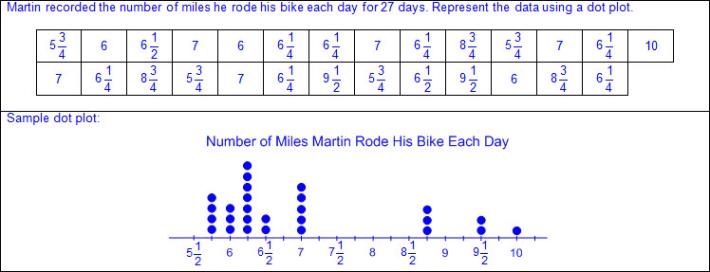 Comparative dot plots – a graphical representation that consists of at least two related dot plotsEx:
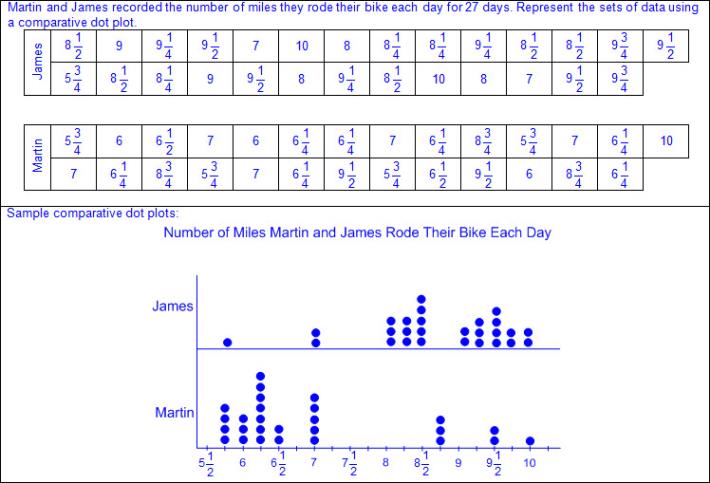 Box plot (box and whisker plot) – a graphical representation that displays the centers and range of the data distribution on a number lineCharacteristics of a box plotTitle clarifies the meaning of the data represented.Numerical data is represented with labels and may be whole numbers, fractions, or decimals.Aligned to a vertical or horizontal number lineData is divided into quartiles using the five-number summary.MinimumQuartile 1 (Q1): median of lower 50% of the dataMedianQuartile 3 (Q3): median of the upper 50% of the dataMaximumInterquartile range represented by the difference between Q3 and Q1 (IQR = Q3 – Q1)Ex:
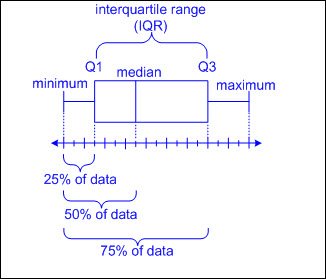 Outliers may or may not exist.Outliers calculated as any data point that falls outside of range of 1.5 times the IQR (Outliers = 1.5(IQR)) from Q1 and Q3From the lower quartile: Q1 – 1.5(IQR)From the upper quartile: Q3 + 1.5(IQR)Density of quartiles represents the frequency of distribution of the data.Ex:
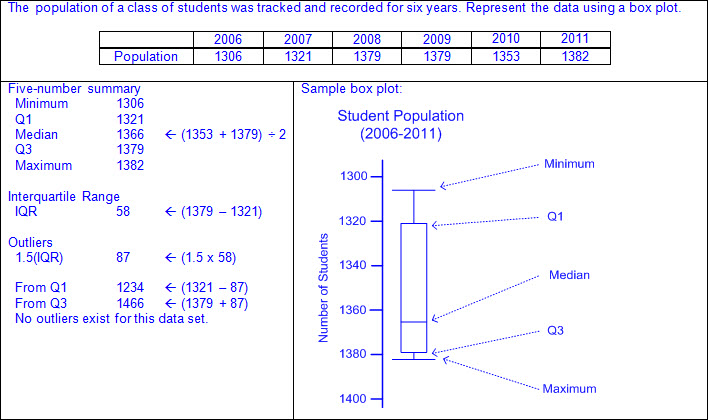 Comparative box plots – a graphical representation that consists of at least two related box plotsEx:
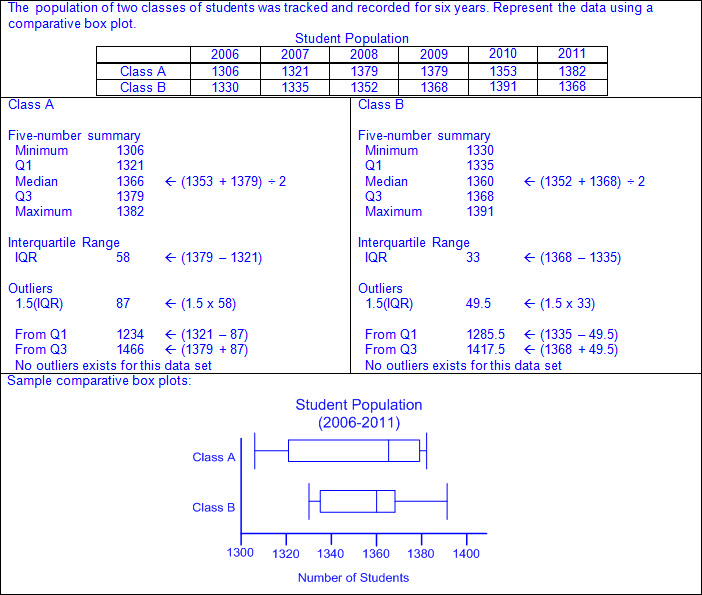 Measures of center of a data distribution Mean – average of a set of data found by finding the sum of a set of data and dividing the sum by the number of pieces of data in the setMedian – the middle number of a set of data that has been arranged in order from greatest to least or least to greatestMode of numeric data – most frequent value in a set of dataMeasures of shape of a data distribution Range – the difference between the greatest number and least number in a set of dataInterquartile rangeShape of the data distribution Skewed right Usually the mean is greater than the median, and the median is greater than the mode.Shape of data when graphed has a tail to the rightEx:
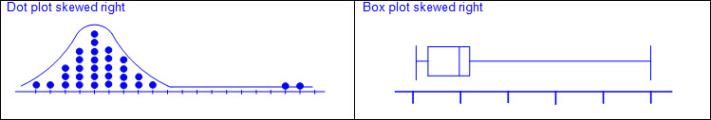 SymmetricUsually the mean, median, and mode are approximately the same.Shape of data when graphed resembles a bell curveEx:
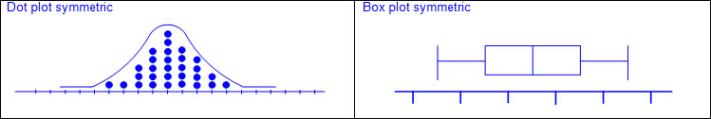 Skewed leftUsually the mean is less than the median, and the median is less than the mode.Shape of data when graphed has a tail to the leftEx:
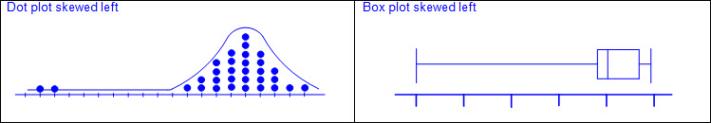 Comparisons of shapes, centers, and spreads Comparative dot plotsEx:
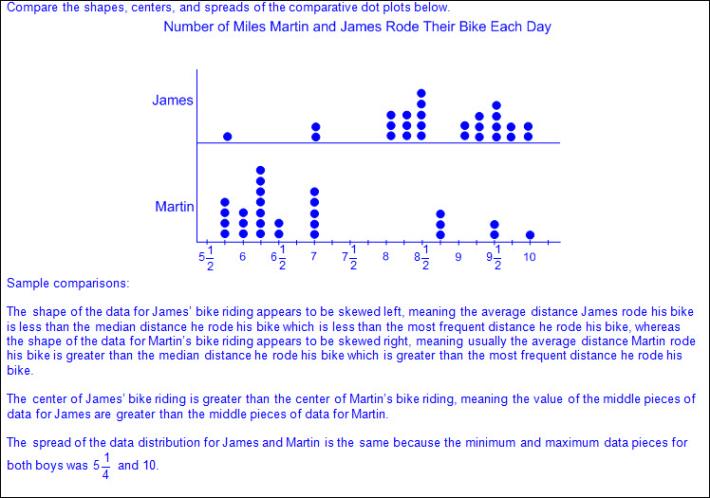 Comparative box plotsEx:
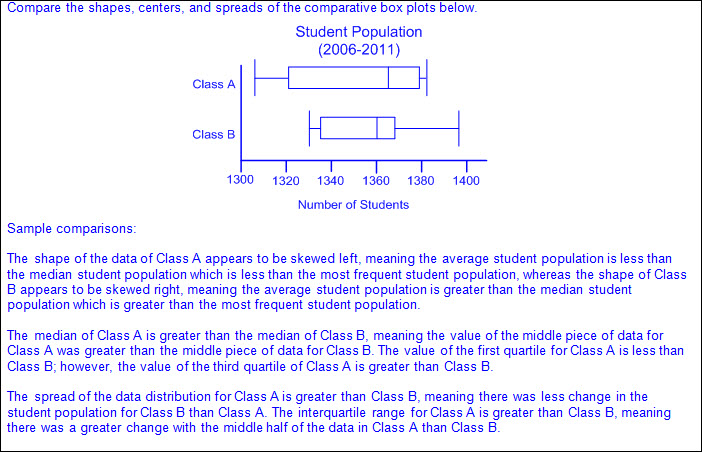 Note(s):Grade Level(s): Grade 6 used the graphical representation of numeric data to describe the center, spread, and shape of the data distribution.Grade 6 summarized numeric data with numerical summaries, including the mean and median (measures of center) and the range and interquartile range (IQR) (measures of spread), and used these summaries to describe the center, spread, and shape of the data distribution.Grade 6 summarized categorical data with numerical and graphical summaries, including the mode, the percent of values in each category (relative frequency table), and the percent bar graph, and used these summaries to describe the data distribution.Grade 8 will determine the mean absolute deviation and use this quantity as a measure of the average distance data are from the mean using a data set of no more than 10 data points.Various mathematical process standards will be applied to this student expectation as appropriate.TxRCFP:  Comparing sets of dataTxCCRS: I. Numeric ReasoningVI. Statistical ReasoningVIII. Problem Solving and ReasoningIX. Communication and Representation7.12BUse data from a random sample to make inferences about a population.
Supporting StandardUse data from a random sample to make inferences about a population.
Supporting StandardUseDATA FROM A RANDOM SAMPLE TO MAKE INFERENCES ABOUT A POPULATIONIncluding, but not limited to:Positive rational numbers – the set of numbers that can be expressed as a fraction , where a and b are whole numbers and b ≠ 0, which includes the subsets of whole numbers and counting (natural) numbers (e.g., 0, 2,  etc.).Various forms of positive rational numbers Whole numbersDecimals (less than or greater than one)Fractions (proper, improper, and mixed numbers)Data – information that is collected about people, events, or objectsInference – a conclusion or prediction based on dataPopulation – total collection of persons, objects, or items of interestSample – a subset of the population selected in order to make inferences about the entire populationEx:
Ex:
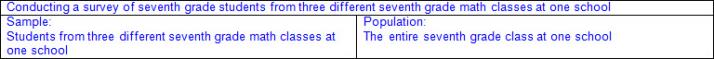 Random sample – a subset of the population selected without bias in order to make inferences about the entire population Random samples are more likely to contain data that can be used to make predictions about a whole population.Data from a random sample given or collected in various forms VerbalTabular (vertical/horizontal)GraphicalInferences based on random sample Qualitative – a broad subjective description (e.g., the probability of an event occurring is certain, more likely, not likely, equally likely, or impossible.)Quantitative – a narrowed objective description associated with a quantity (e.g., the probability of selecting a consonant from the word EXPERIMENT is 1.5 times as likely as selecting a vowel from the same word, etc.)Statistical analysis of data in a random sample to make inferences about a populationEx:
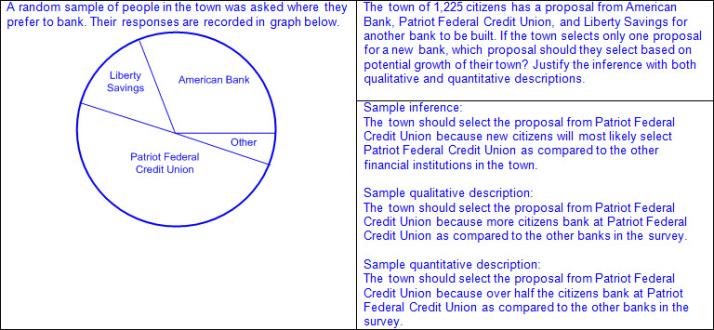 Ex:
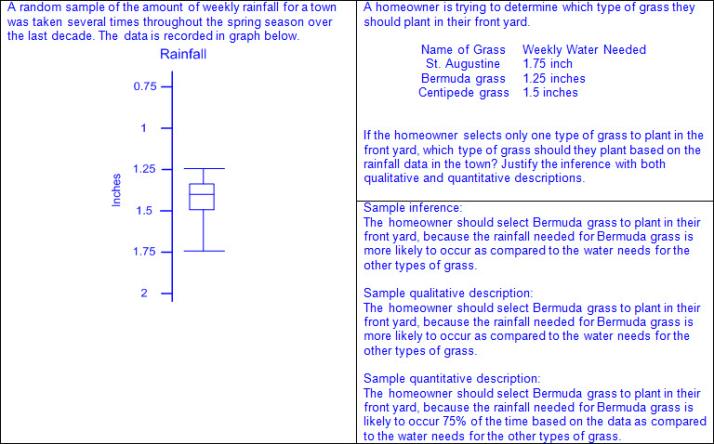 Note(s):Grade Level(s): Grade 7 introduces using data from random samples to make inferences about a population.Various mathematical process standards will be applied to this student expectation as appropriate.TxRCFP: Comparing sets of dataTxCCRS: I. Numeric ReasoningIV. Measurement ReasoningVI. Statistical ReasoningVIII. Problem Solving and ReasoningIX. Communication and Representation7.12CCompare two populations based on data in random samples from these populations, including informal comparative inferences about differences between the two populations.
Supporting StandardCompare two populations based on data in random samples from these populations, including informal comparative inferences about differences between the two populations.
Supporting StandardCompareTWO POPULATIONS BASED ON DATA IN RANDOM SAMPLES FROM THESE POPULATIONS, INCLUDING INFORMAL COMPARATIVE INFERENCES ABOUT DIFFERENCES BETWEEN THE TWO POPULATIONSIncluding, but not limited to:Positive rational numbers – the set of numbers that can be expressed as a fraction , where a and b are whole numbers and b ≠ 0, which includes the subsets of whole numbers and counting (natural) numbers (e.g., 0, 2,  etc.).Various forms of positive rational numbers Whole numbersDecimals (less than or greater than one)Fractions (proper, improper, and mixed numbers)Data – information that is collected about people, events, or objectsInference – a conclusion or prediction based on dataPopulation – total collection of persons, objects, or items of interestSample – a subset of the population selected in order to make inferences about the entire populationEx:
Ex:
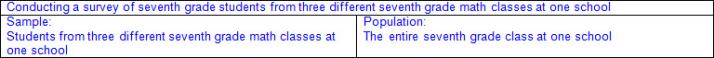 Random sample – a subset of the population selected without bias in order to make inferences about the entire population Random samples are more likely to contain data that can be used to make predictions about a whole population.Data from a random sample given or collected in various forms VerbalTabular (vertical/horizontal)GraphicalInformal comparative inferences based on random samples from two populations Qualitative – a broad subjective description (e.g., the probability of an event occurring is certain, more likely, not likely, equally likely, or impossible.)Quantitative – a narrowed objective description associated with a quantity (e.g., the probability of selecting a consonant from the word EXPERIMENT is 1.5 times as likely as selecting a vowel from the same word, etc.)Statistical analysis of data from random sample to make inferences about two populationsEx:
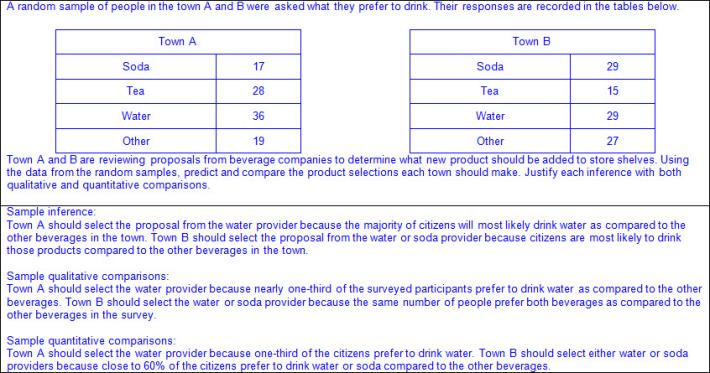 Ex:
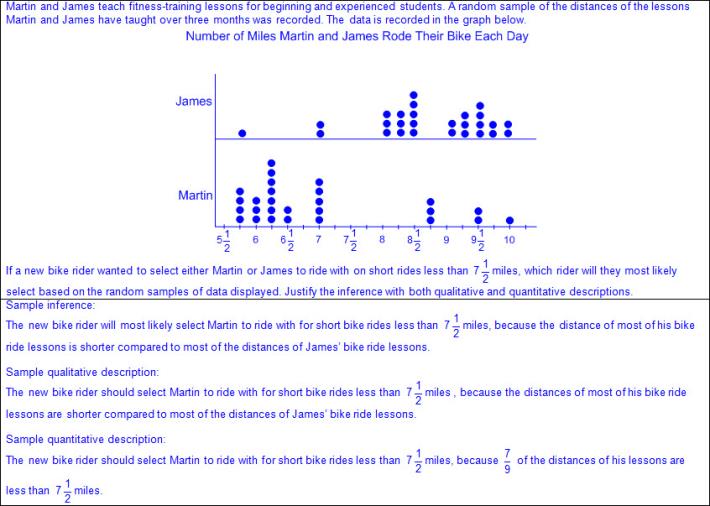 Note(s):Grade Level(s): Grade 7 introduces comparing two populations based on data in random samples from these populations, including informal comparative inferences about differences between the two populations.Grade 8 will simulate generating random samples of the same size from a population with known characteristics to develop the notion of a random sample being representative of the population from which it was selected.Various mathematical process standards will be applied to this student expectation as appropriate.TxRCFP: Comparing sets of dataTxCCRS: I. Numeric ReasoningVI. Statistical ReasoningVIII. Problem Solving and ReasoningIX. Communication and Representation7.13Personal financial literacy. The student applies mathematical process standards to develop an economic way of thinking and problem solving useful in one's life as a knowledgeable consumer and investor. The student is expected to:7.13ACalculate the sales tax for a given purchase and calculate income tax for earned wages.
Supporting StandardCalculate the sales tax for a given purchase and calculate income tax for earned wages.
Supporting StandardCalculateTHE SALES TAX FOR A GIVEN PURCHASE AND CALCULATE INCOME TAX FOR EARNED WAGESIncluding, but not limited to:Positive rational numbers – the set of numbers that can be expressed as a fraction , where a and b are whole numbers and b ≠ 0, which includes the subsets of whole numbers and counting (natural) numbers (e.g., 0, 2,  etc.).Various forms of positive rational numbers Whole numbersDecimals (less than or greater than one)Percents converted to equivalent decimals or fractions for multiplying or dividingSales tax – a percentage of money collected by a store (retailer), in addition to a good or service that was purchased, for the local government as required by law Sales tax is set by the local government (city, county, and state) and the money stays within those local systemsEx: 
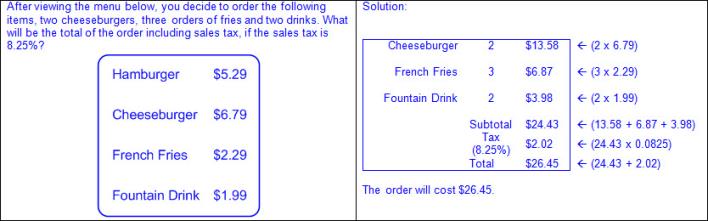 Earned wages – the amount an individual earns over given period of timeIncome tax – a percentage of money paid on the earned wages of an individual or business for the federal and/or state governments as required by law Determined by a fixed rate on different brackets (levels) of taxable income and an individual’s income tax filing status of single, married joint, or head of household Income tax filing status Single can be claimed by any individual filing an income tax return.Married-joint can be claimed by married couples or individuals who have been widowed within the last two years.Head of household can be claimed individuals who pay for more than half of the household expenses and have at least one dependent (usually a child) that lives with them.Income tax brackets and rates are published by the state and/or federal government annually Income tax goes directly to federal government; the state of Texas does not collect income tax.Income tax rates fluctuate from year to year due to inflation and other federal and/or state government budgets.Earned income is rounded to the nearest whole dollar for purposes of tax brackets.Income tax is rounded to the nearest whole dollar.Ex:
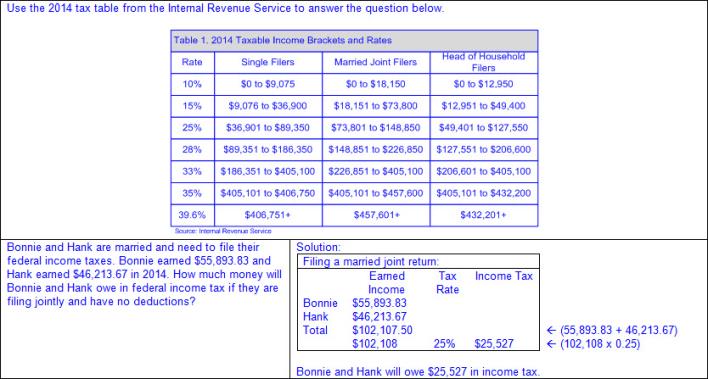 Note(s):Grade Level(s): Grade 5 defined income tax, payroll tax, sales tax, and property tax.Various mathematical process standards will be applied to this student expectation as appropriate.TxRCFP:  Financial LiteracyTxCCRS: I. Numeric ReasoningVIII. Problem Solving and ReasoningIX. Communication and RepresentationX. Connections7.13BIdentify the components of a personal budget, including income; planned savings for college, retirement, and emergencies; taxes; and fixed and variable expenses, and calculate what percentage each category comprises of the total budget.
Supporting StandardIdentify the components of a personal budget, including income; planned savings for college, retirement, and emergencies; taxes; and fixed and variable expenses, and calculate what percentage each category comprises of the total budget.
Supporting StandardIdentifyTHE COMPONENTS OF A PERSONAL BUDGET, INCLUDING INCOME; PLANNED SAVINGS FOR COLLEGE, RETIREMENT, AND EMERGENCIES; TAXES; AND FIXED AND VARIABLE EXPENSESIncluding, but not limited to:Budget – a monthly or yearly spending and savings plan for an individual, family, business, or organizationBudgets based on financial records help people plan and make choices about how to spend and save their moneyComponents of a personal budget Income – money earned or receivedSavings for college – money saved for continuing education beyond high schoolSavings for retirement – money saved over the period of time an individual is employed to be spent once the individual retires from their occupationSavings for emergencies – money save for unexpected expenses (e.g., car repairs, emergency healthcare, etc.)Taxes – money paid to local, state, and federal governments to pay for things the government provides to its citizens Ex: Federal taxes pay for social security, national defense, healthcare, etc.Ex: Local taxes pay for schools, roads, healthcare, fire departments, police, etc.Various types of taxes Income tax – a percentage of money paid on the earned wages of an individual or business for the federal and/or state governments as required by lawPayroll tax – a percentage of money that a company withholds from its employees for the federal government as required by lawSales tax – a percentage of money collected by a store (retailer), in addition to a good or service that was purchased, for the local government as required by lawProperty tax – a percentage of money collected on the value of a property for the local government as required by lawExpense – payment for goods and services Fixed expenses – expenses that occur regularly and do not vary month to monthVariable expenses – expenses that occur regularly but vary month to month and can usually be controlled by an individualCalculateWHAT PERCENTAGE EACH CATEGORY OF A PERSONAL BUDGET COMPRISES OF THE TOTAL BUDGETIncluding, but not limited to:Positive rational numbers – the set of numbers that can be expressed as a fraction , where a and b are whole numbers and b ≠ 0, which includes the subsets of whole numbers and counting (natural) numbers (e.g., 0, 2,  etc.).Various forms of positive rational numbers Whole numbersDecimals (less than or greater than one)Percents (less than or equal to 100%)Ex: 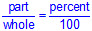 Proportional reasoning to determine percentages within a budgetEx: 
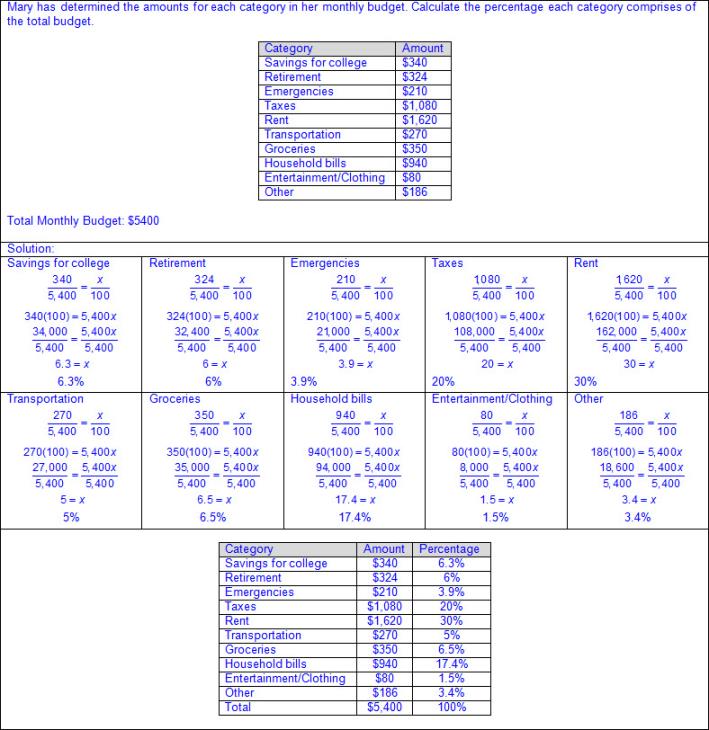 Note(s):Grade Level(s): Grade 5 balanced a simple budget.Various mathematical process standards will be applied to this student expectation as appropriate.TxRCFP:  Financial LiteracyTxCCRS: I. Numeric ReasoningVIII. Problem Solving and ReasoningIX. Communication and RepresentationX. Connections7.13CCreate and organize a financial assets and liabilities record and construct a net worth statement.
Supporting StandardCreate and organize a financial assets and liabilities record and construct a net worth statement.
Supporting StandardCreate, OrganizeA FINANCIAL ASSETS AND LIABILITIES RECORDIncluding, but not limited to:Financial asset – an object or item of value that one ownsFinancial liability – an unpaid or outstanding debtFinancial assets and liabilities records may fluctuate each month depending on payments made towards liabilities, whether additional liabilities are taken on, or if the value of an asset changes due to appreciation or depreciation.Ex:
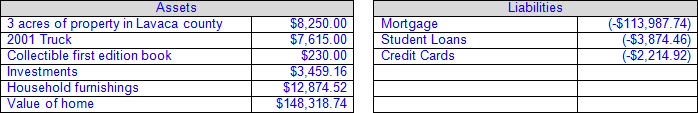 ConstructA NET WORTH STATEMENTIncluding, but not limited to:Net worth – the total assets of an individual after their liabilities have been settledAn individual’s net worth may be positive or negative depending on the amount of their assets and liabilities.Process of constructing a net worth statement Calculate the value of an individual’s assets.Ex:
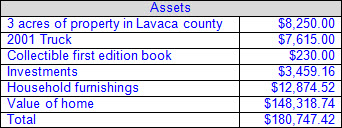 Calculate the value on an individual’s liabilities.Ex:
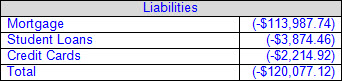 Calculate the difference between an individual’s assets and liabilities.Ex:
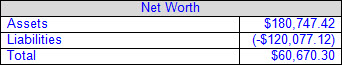 Note(s):Grade Level(s): Grade 7 introduces creating and organizing a financial assets and liabilities record and constructing a net worth statement.Various mathematical process standards will be applied to this student expectation as appropriate.TxRCFP:  Financial LiteracyTxCCRS: I. Numeric ReasoningVIII. Problem Solving and ReasoningIX. Communication and RepresentationX. Connections7.13DUse a family budget estimator to determine the minimum household budget and average hourly wage needed for a family to meet its basic needs in the student's city or another large city nearby.
Supporting StandardUse a family budget estimator to determine the minimum household budget and average hourly wage needed for a family to meet its basic needs in the student's city or another large city nearby.
Supporting StandardUseA FAMILY BUDGET ESTIMATORIncluding, but not limited to:Budget – a monthly or yearly spending and savings plan for an individual, family, business, or organizationFamily budget estimator – determines the monthly or annual base income that is needed for a familyEx:
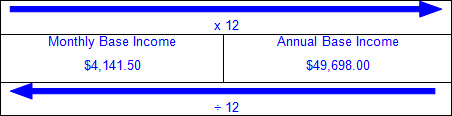 Components of a family budget estimator Location of familyNumber of parents/guardians in the householdNumber of children in the householdBasic needs HousingFoodMedical InsuranceMedial out-of-pocket expensesTransportationChild careOther family needsSavings (e.g., emergencies, retirement, college, etc.)Federal taxes Payroll taxIncome taxEarned income creditChild tax creditBudget components are usually rounded to the nearest whole dollar amount.Values of budget components vary depending on location within a country, state, city, or county.Data from multiple sources is used to create a family budget estimator.To DetermineTHE MINIMUM HOUSEHOLD BUDGET AND AVERAGE HOURLY WAGE NEEDED FOR A FAMILY TO MEET ITS BASIC NEEDS IN THE STUDENT'S CITY OR ANOTHER LARGE CITY NEARBYIncluding, but not limited to:Wage – the amount usually earned per hour or over a given period of timeBasic needs – minimum necessitiesMinimum household budget is usually a monthly budget and is determined by finding the difference between the sum of the cost of basic needs, savings, and taxes and the total household income Average hourly wage is calculated by dividing the minimum household budget by the number of hours worked each month by each working adult in the household A typical workweek is considered 40 hours or 8 hours per day.The number of hours worked per month varies depending on the number of working days in the month, but can be usually considered as 20 working days per month.Ex: 
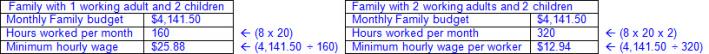 Average hourly wage needed in the student’s cityAverage hourly wage needed in nearby larger cityNote(s):Grade Level(s): Grade 7 introduces using a family budget estimator to determine the minimum household budget and average hourly wage needed for a family to meet its basic needs in the student's city or another large city nearby.Various mathematical process standards will be applied to this student expectation as appropriate.TxRCFP:  Financial LiteracyTxCCRS: I. Numeric ReasoningVIII. Problem Solving and ReasoningIX. Communication and RepresentationX. Connections7.13ECalculate and compare simple interest and compound interest earnings.
Supporting StandardCalculate and compare simple interest and compound interest earnings.
Supporting StandardCalculate, CompareSIMPLE INTEREST AND COMPOUND INTEREST EARNINGSIncluding, but not limited to:Positive rational numbers – the set of numbers that can be expressed as a fraction , where a and b are whole numbers and b ≠ 0, which includes the subsets of whole numbers and counting (natural) numbers (e.g., 0, 2,  etc.).Various forms of positive rational numbers Whole numbersDecimals (less than or greater than one)Principal – the original amount invested or borrowedSimple interest – interest paid on the original principal in an account, disregarding any previously earned interestCompound interest – interest that is computed on the latest balance, including any previously earned interest that has been added to the original principalFormulas for interest from STAAR Grade 7 Mathematics Reference Materials Simple interest I = Prt, where I represents the interest, P represents the principal amount , r represents the interest rate in decimal form, and t represents the number of years the amount is deposited or borrowedEx:
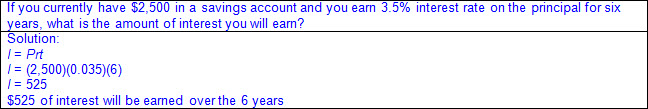 Compound interestA = P(1+r)t , where A represents the total amount of money deposited or borrowed, including interested, P represents the principal amount, r represents the interest rate in decimal form, and t represents the number of years the amount is deposited or borrowedEx:
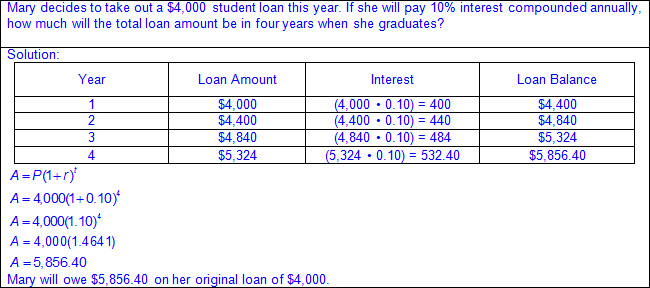 Comparing simple and compound interest earningsEx: 
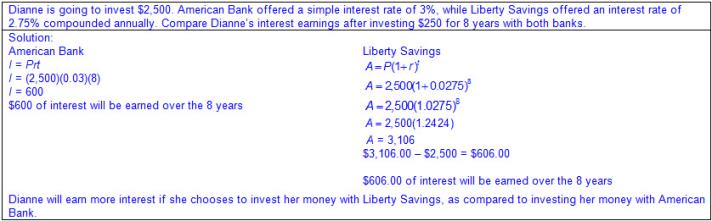 Note(s):Grade Level(s): Grade 4 compared the advantages and disadvantages of various savings options.Grade 8 will calculate and compare simple interest and compound interest earnings.Various mathematical process standards will be applied to this student expectation as appropriate.TxRCFP:  Financial LiteracyTxCCRS: I. Numeric ReasoningVIII. Problem Solving and ReasoningIX. Communication and RepresentationX. Connections7.13FAnalyze and compare monetary incentives, including sales, rebates, and coupons.
Supporting StandardAnalyze and compare monetary incentives, including sales, rebates, and coupons.
Supporting StandardAnalyze, CompareMONETARY INCENTIVES, INCLUDING SALES, REBATES, AND COUPONSIncluding, but not limited to:Monetary incentives Sale – a reduced amount or price of an item May be offered by a store or manufacturer depending on the location of the purchaseEx: 30% off, buy one get one free, etc.Rebate – an amount returned or refunded for purchasing an item or items May be offered by the store or manufacturerMay be instant or require a rebate form with proof of purchase to be mailed inEx: Five dollars back with the purchase of four items, $50 rebate when you purchase a qualifying cell phone, etc.Coupon – an amount deducted from the total cost of an item May be offered by manufacturers or by retailersSome retailers may allow coupons to be stacked by accepting both a store coupon and a manufacturer’s coupon.Ex: $0.50 with the purchase of two, $1.00 off, etc. Ex:
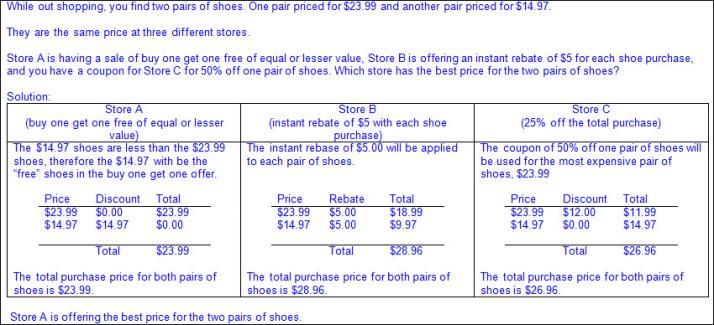 Note(s):Grade Level(s): Grade 3 identified the costs and benefits of planned and unplanned spending decisions.Grade 8 will explain how small amounts of money invested regularly, including money saved for college and retirement, grow over time.Various mathematical process standards will be applied to this student expectation as appropriate.TxRCFP:  Financial LiteracyTxCCRS: I. Numeric ReasoningVIII. Problem Solving and ReasoningIX. Communication and RepresentationX. ConnectionsBibliography:
Texas Education Agency & Texas Higher Education Coordinating Board. (2009). Texas college and career readiness standards. Retrieved from http://www.thecb.state.tx.us/collegereadiness/crs.pdfTexas Education Agency. (2013). Introduction to the revised mathematics TEKS – kindergarten-algebra I vertical alignment. Retrieved from
http://www.projectsharetexas.org/sites/default/files/resources/documents/K-AlgebraIVAChart.pdf   Texas Education Agency. (2013). Texas response to curriculum focal points for kindergarten through grade 8 mathematics. Retrieved from
http://projectsharetexas.org/resource/txrcfp-texas-response-curriculum-focal-points-k-8-mathematics-revised-2013 Bibliography:
Texas Education Agency & Texas Higher Education Coordinating Board. (2009). Texas college and career readiness standards. Retrieved from http://www.thecb.state.tx.us/collegereadiness/crs.pdfTexas Education Agency. (2013). Introduction to the revised mathematics TEKS – kindergarten-algebra I vertical alignment. Retrieved from
http://www.projectsharetexas.org/sites/default/files/resources/documents/K-AlgebraIVAChart.pdf   Texas Education Agency. (2013). Texas response to curriculum focal points for kindergarten through grade 8 mathematics. Retrieved from
http://projectsharetexas.org/resource/txrcfp-texas-response-curriculum-focal-points-k-8-mathematics-revised-2013 Bold black text in italics: Knowledge and Skills Statement (TEKS); Bold black text: Student Expectation (TEKS)
Bold red text in italics:  Student Expectation identified by TEA as a Readiness Standard for STAAR
Bold green text in italics: Student Expectation identified by TEA as a Supporting Standard for STAAR
Blue text: Supporting information / Clarifications from TCMPC (Specificity)
Black text: Texas Education Agency (TEA); Texas College and Career Readiness Standards (TxCCRS)Bold black text in italics: Knowledge and Skills Statement (TEKS); Bold black text: Student Expectation (TEKS)
Bold red text in italics:  Student Expectation identified by TEA as a Readiness Standard for STAAR
Bold green text in italics: Student Expectation identified by TEA as a Supporting Standard for STAAR
Blue text: Supporting information / Clarifications from TCMPC (Specificity)
Black text: Texas Education Agency (TEA); Texas College and Career Readiness Standards (TxCCRS)